Содержание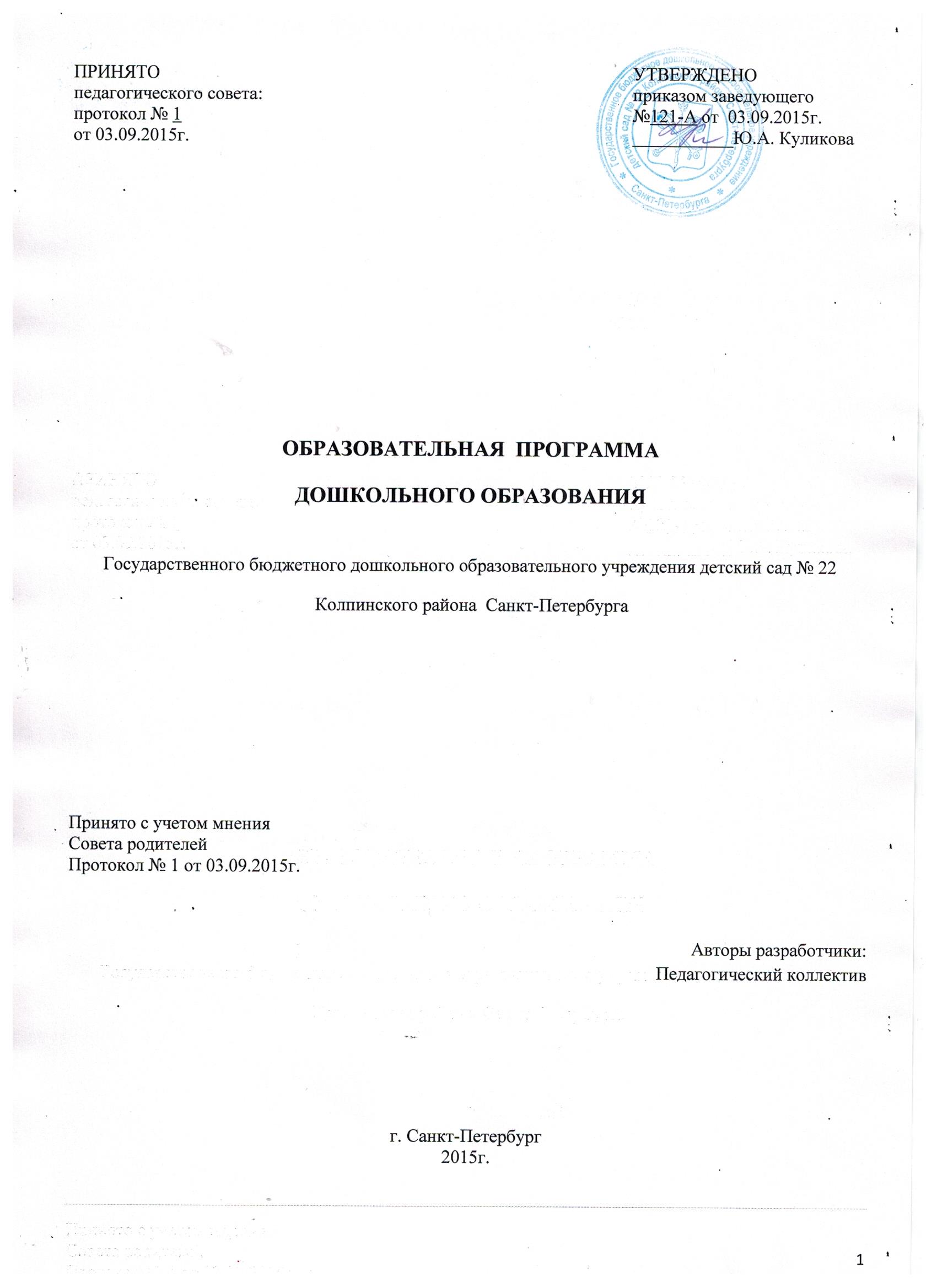 1.Целевой раздел.1.1.Пояснительная записка     Государственное бюджетное дошкольное образовательное учреждение детский сад № 22 Колпинского района Санкт-Петербурга осуществляет образовательную деятельность по образовательной программе дошкольного образования.    Образовательная деятельность по программе дошкольного образования осуществляется в группах общеразвивающей направленности в соответствии с Федеральным законом «Об образовании в Российской Федерации» и направлена на: формирование общей культуры, развитие физических, интеллектуальных, нравственных, эстетических и личностных качеств, формирование предпосылок учебной деятельности, сохранение и укрепление здоровья детей дошкольного возраста.    Настоящая основная образовательная программа дошкольного образования разработана и утверждена учреждением в соответствии с Федеральным государственным образовательным стандартом дошкольного образования (Приказ Министерства образования и науки РФ от 17 октября 2013 г. №1155) с учетом «Примерной основной образовательной программы дошкольного образования», одобренной решением федерального учебно-методического объединения по общему образованию (протокол от 20 мая 2015г. №2/15), и с использованием методических рекомендаций авторского коллектива примерной общеобразовательной программы дошкольного образования « От рождения до школы» под редакцией Н. Е. Вераксы, Т. С. Комаровой, М. А. Васильевой и с учётом парциальных образовательных программ: «Первые шаги» Г.Т. Алифановой;  «Основы безопасности детей дошкольного возраста» Н.Н. Авдеевой, Н.Л. Князевой, Р.Б. Стеркиной. «Я, ты, мы», О.Л. Князевой, Р.Б. Стеркиной   Образовательная программа дошкольного образования является нормативно-управленческим документом ДОУ и определяет комплекс основных характеристик дошкольного образования: объем, содержание образования, планируемые результаты (целевые ориентиры дошкольного образования), особенности организации воспитательно-образовательного процесса.     Образовательная программа может корректироваться в связи с изменениями: нормативно-правовой базы дошкольного образования, образовательного запроса родителей, видовой структуры групп и др. Программа определяет содержание и организацию образовательной деятельности на уровне дошкольного образования. Программа реализуется на государственном языке РФ и имеет нормативный срок обучения 5 лет для воспитанников в возрасте от 2 лет до 7-8 лет. Цели и задачи реализации Программы.Цель:Создание равных условий для всестороннего и гармоничного развития каждого ребенка и его позитивной социализации, радостного и содержательного проживания детьми периода дошкольного детства. Особое внимание в Программе уделяется развитию личности ребенка, сохранению и укреплению здоровья детей, а также воспитанию у дошкольников таких качеств, как:патриотизм;активная жизненная позиция;творческий подход в решении различных жизненных ситуаций;уважение к традиционным ценностям.Задачи:Охрана и укрепление физического и психического здоровья детей, в том числе их эмоционального благополучия; Обеспечение равных возможностей для полноценного развития каждого ребёнка в период дошкольного детства независимо от пола, нации, социального статуса, психофизиологических и других особенностей Обеспечение преемственности целей, задач и содержания образования, реализуемых в рамках образовательных программ дошкольного и начального общего образования; Развитие у ребенка-дошкольника активной жизненной позиции; инициативности, самостоятельности, ответственности. Объединение обучения и воспитания в целостный образовательный процесс на основе духовно-нравственных и социокультурных ценностей и принятых                         в обществе правил и норм поведения в интересах человека, семьи, общества; Формирование общей культуры личности детей, развитие их социальных, нравственных, эстетических, интеллектуальных, физических качеств, инициативности, самостоятельности и ответственности ребёнка. формирование предпосылок учебной деятельности; Обеспечение разнообразия содержания программы и организационных форм дошкольного образования; Формирование социокультурной среды, соответствующей возрастным, индивидуальным, психологическим и физиологическим особенностям детей; Обеспечение психолого-педагогической поддержки семьи и повышения компетентности родителей (законных представителей) в вопросах развития и образования, охраны и укрепления здоровья детей.1.1.2.Принципы и подходы к формированию ПрограммыВ Программе на первый план выдвигается развивающая функция образования, обеспечивающая становление личности ребенка и ориентирующая педагога на его индивидуальные особенности, что соответствует современной научной «Концепции дошкольного воспитания» (авторы В.В. Давыдов, В.А. Петровский и др.) о признании самоценности дошкольного периода детства. Программа построена на позициях гуманно-личностного отношения к ребенку и направлена на его всестороннее развитие, формирование духовных и общечеловеческих ценностей, а также способностей и интегративных качеств. В Программе отсутствуют жесткая регламентация знаний детей и предметный центризм в обучении. Программа опирается на лучшие традиции отечественного дошкольного образования, его фундаментальность: комплексное решение задач по охране жизни и укреплению здоровья детей, всестороннее воспитание, амплификацию (обогащение) развития на основе организации разнообразных видов детской творческой деятельности. Особая роль в Программе уделяется игровой деятельности как ведущей в дошкольном детстве (А.Н. Леонтьев, А.В. Запорожец, Д.Б. Эльконин и др.). При составлении Программы авторский коллектив основывался на важнейшем дидактическом принципе — развивающем обучении и на научном положении Л. С. Выготского о том, что правильно организованное обучение «ведет» за собой развитие. Воспитание и психическое развитие не могут выступать как два обособленных, независимых друг от друга процесса, но при этом «воспитание служит необходимой и всеобщей формой развития ребенка» (В. В. Давыдов). Таким образом, развитие в рамках Программы выступает как важнейший результат успешности воспитания и образования детей. В Программе комплексно представлены все основные содержательные линии воспитания и образования ребенка от 2 до 8 лет.Программа строится на принципе культуросообразности. Реализация этого принципа обеспечивает учет национальных ценностей и традиций в образовании, восполняет недостатки духовно-нравственного и эмоционального воспитания. Образование рассматривается как процесс приобщения ребенка к основным компонентам человеческой культуры (знание, мораль, искусство, труд). Одной из основных задач воспитания  является - воспитание у дошкольников любви к Родине, родному городу – Санкт-Петербургу, к малой Родине - посёлку Металлострой. Главный критерий отбора программного материала — его воспитательная ценность, высокий художественный уровень используемых произведений культуры (классической и народной — как отечественной, так и зарубежной), возможность развития всесторонних способностей ребенка на каждом этапе дошкольного детства (Е.А. Флерина, Н.П. Сакулина, Н.А. Ветлугина, Н.С. Карпинская).Программа разработана на основе следующих принципов дошкольного образования:полноценное проживание ребёнком этапов детства (раннего и дошкольного возраста), обогащение (амплификация) детского развития; построение образовательной деятельности на основе индивидуальных особенностей каждого ребенка, при котором сам ребенок становится активным в выборе содержания своего образования, становится субъектом дошкольного образования; содействие и сотрудничество детей и взрослых, признание ребенка полноценным участником (субъектом) образовательных отношений; поддержка инициативы детей в различных видах деятельности; сотрудничество с семьёй;приобщение детей к социокультурным нормам, традициям семьи, общества и государства; формирование познавательных интересов и познавательных действий ребенка в различных видах деятельности.1.1.3.Значимые для разработки и реализации ООП ДО характеристики.1.1.3.1. Особенности осуществления образовательного процесса с учётом специфических условий.1.1.3.2.Возрастные и индивидуальные особенности контингента детей, воспитывающихся в образовательном учреждении.Группа раннего возраста (от 2 до 3 лет)На третьем году жизни дети становятся самостоятельнее. Продолжают развиваться предметная деятельность, деловое сотрудничество ребенка и взрослого; совершенствуются восприятие, речь, начальные формы произвольного поведения, игры, наглядно-действенное мышление, в конце года появляются основы наглядно-образного мышления. Развитие предметной деятельности связано с усвоением культурных способов действия с различными предметами. Совершенствуются соотносящие и орудийные действия. Умение выполнять орудийные действия развивает произвольность, преобразуя натуральные формы активности в культурные на основе предлагаемой взрослыми модели, которая выступает в качестве не только объекта для подражания, но и образца, регулирующего собственную активность ребенка.В ходе совместной с взрослыми предметной деятельности продолжает развиваться понимание речи. Слово отделяется от ситуации и приобретает самостоятельное значение. Дети продолжают осваивать названия окружающих предметов, учатся выполнять словесные просьбы взрослых, ориентируясь в пределах ближайшего окружения. Количество понимаемых слов значительно возрастает. Совершенствуется регуляция поведения в результате обращения взрослых к ребенку, который начинает понимать не только инструкцию, но и рассказ взрослых. Интенсивно развивается активная речь детей. К трем годам они осваивают основные грамматические структуры, пытаются строить сложные и сложноподчиненные предложения, в разговоре с взрослым используют практически все части речи. Активный словарь достигает примерно 1500–2500 слов. К концу третьего года жизни речь становится средством общения ребенка со сверстниками. В этом возрасте у детей формируются новые виды деятельности: игра, рисование, конструирование.Игра носит процессуальный характер, главное в ней — действия, которые совершаются с игровыми предметами, приближенными к реальности. В середине третьего года жизни широко используются действия с предметами-заместителями. Появление собственно изобразительной деятельности обусловлено тем, что ребенок уже способен сформулировать намерение изобразить какой-либо предмет. Типичным является изображение человека в виде «головонога» — окружности и отходящих от нее линий.На третьем году жизни совершенствуются зрительные и слуховые ориентировки, что позволяет детям безошибочно выполнять ряд заданий: осуществлять выбор из 2–3 предметов по форме, величине и цвету; различать мелодии; петь. Совершенствуется слуховое восприятие, прежде всего фонематический слух. К трем годам дети воспринимают все звуки родного языка, но произносят их с большими искажениями. Основной формой мышления является наглядно-действенная. Ее особенность заключается в том, что возникающие в жизни ребенка проблемные ситуации разрешаются путем реального действия с предметами. К концу третьего года жизни у детей появляются зачатки наглядно-образного мышления. Ребенок в ходе предметно-игровой деятельности ставит перед собой цель, намечает план действия и т. п. Для детей этого возраста характерна неосознанность мотивов, импульсивность и зависимость чувств и желаний от ситуации. Дети легко заражаются эмоциональным состоянием сверстников. Однако в этот период начинает складываться и произвольность поведения. Она обусловлена развитием орудийных действий и речи. У детей появляются чувства гордости и стыда, начинают формироваться элементы самосознания, связанные с идентификацией с именем и полом. Ранний возраст завершается кризисом трех лет. Ребенок осознает себя как отдельного человека, отличного от взрослого. У него формируется образ Я. Кризис часто сопровождается рядом отрицательных проявлений: негативизмом, упрямством, нарушением общения с взрослым и др. Кризис может продолжаться от нескольких месяцев до двух лет.Вторая младшая группа (от 3 до 4 лет)     В возрасте 3–4 лет ребенок постепенно выходит за пределы семейного круга. Его общение становится внеситуативным. Взрослый становится для ребенка не только членом семьи, но и носителем определенной общественной функции. Желание ребенка выполнять такую же функцию приводит к противоречию с его реальными возможностями. Это противоречие разрешается через развитие игры, которая становится ведущим видом деятельности в дошкольном возрасте.    Главной особенностью игры является ее условность: выполнение одних действий с одними предметами предполагает их отнесенность к другим действиям с другими предметами. Основным содержанием игры младших дошкольников являются действия с игрушками и предметами-заместителями. Продолжительность игры небольшая. Младшие дошкольники ограничиваются игрой с одной-двумя ролями и простыми, неразвернутыми сюжетами. Игры с правилами в этом возрасте только начинают формироваться.     Изобразительная деятельность ребенка зависит от его представлений о предмете. В этом возрасте они только начинают формироваться. Графические образы бедны. У одних детей в изображениях отсутствуют детали, у других рисунки могут быть более детализированы. Дети уже могут использовать цвет.      Большое значение для развития мелкой моторики имеет лепка. Младшие дошкольники способны под руководством взрослого вылепить простые предметы.      Известно, что аппликация оказывает положительное влияние на развитие восприятия. В этом возрасте детям доступны простейшие виды аппликации.       Конструктивная деятельность в младшем дошкольном возрасте ограничена возведением несложных построек по образцу и по замыслу.       В младшем дошкольном возрасте развивается перцептивная деятельность. Дети от использования пред эталонов — индивидуальных единиц восприятия, переходят к сенсорным эталонам — культурно-выработанным средствам восприятия. К концу младшего дошкольного возраста дети могут воспринимать до 5 и более форм предметов и до 7 и более цветов, способны дифференцировать предметы по величине, ориентироваться в пространстве группы детского сада, а при определенной организации образовательного процесса — и в помещении всего дошкольного учреждения.      Развиваются память и внимание. По просьбе взрослого дети могут запомнить 3–4 слова и 5–6 названий предметов. К концу младшего дошкольного возраста они способны запомнить значительные отрывки из любимых произведений.      Продолжает развиваться наглядно-действенное мышление. При этом преобразования ситуаций в ряде случаев осуществляются на основе целенаправленных проб с учетом желаемого результата. Дошкольники способны установить некоторые скрытые связи и отношения между предметами.     В младшем дошкольном возрасте начинает развиваться воображение, которое особенно наглядно проявляется в игре, когда одни объекты вы-ступают в качестве заместителей других.Взаимоотношения детей обусловлены нормами и правилами. В результате целенаправленного воздействия они могут усвоить относительно большое количество норм, которые выступают основанием для оценки собственных действий и действий других детей. Взаимоотношения детей ярко проявляются в игровой деятельности. Они скорее играют рядом, чем активно вступают во взаимодействие. Однако уже в этом возрасте могут наблюдаться устойчивые избирательные взаимоотношения. Конфликты между детьми возникают преимущественно по поводу игрушек. Положение ребенка в группе сверстников во многом определяется мнением воспитателя. В младшем дошкольном возрасте можно наблюдать соподчинение мотивов поведения в относительно простых ситуациях. Сознательное управление поведением только начинает складываться; во многом поведение ребенка еще ситуативно. Вместе с тем можно наблюдать и случаи ограничения собственных побуждений самим ребенком, сопровождаемые словесными указаниями. Начинает развиваться самооценка, при этом дети в значительной мере ориентируются на оценку воспитателя. Продолжает развиваться также их половая идентификация, что проявляется в характере выбираемых игрушек и сюжетов.Средняя группа(от 4 до 5 лет)     В игровой деятельности детей среднего дошкольного возраста появляются ролевые взаимодействия. Они указывают на то, что дошкольники начинают отделять себя от принятой роли. В процессе игры роли могут меняться. Игровые действия начинают выполняться не ради них самих, а ради смысла игры. Происходит разделение игровых и реальных взаимодействий детей.       Значительное развитие получает изобразительная деятельность. Рисунок становится предметным и детализированным. Графическое изображение человека характеризуется наличием туловища, глаз, рта, носа, волос, иногда одежды и ее деталей. Совершенствуется техническая сторона изобразительной деятельности. Дети могут рисовать основные геометрические фигуры, вырезать ножницами, наклеивать изображения на бумагу и т. д.       Усложняется конструирование. Постройки могут включать 5–6 деталей. Формируются навыки конструирования по собственному замыслу, а также планирование последовательности действий.       Двигательная сфера ребенка характеризуется позитивными изменениями мелкой и крупной моторики .Развиваются ловкость, координация движений. Дети в этом возрасте лучше, чем младшие дошкольники, удерживают равновесие, перешагивают через небольшие преграды. Усложняются игры с мячом.      К концу среднего дошкольного возраста восприятие детей становится более развитым. Они оказываются способными назвать форму, на которую похож тот или иной предмет. Могут вычленять в сложных объектах простые формы и из простых форм воссоздавать сложные объекты. Дети способны упорядочить группы предметов  признаку — величине, цвету; выделить такие параметры, как высота, длина и ширина.     Совершенствуется ориентация в пространстве. Возрастает объем памяти. Дети запоминают до 7–8 названий предметов.      Начинает складываться произвольное запоминание: дети способны принять задачу на запоминание, помнят поручения взрослых, могут выучить небольшое стихотворение и т. д.       Начинает развиваться образное мышление. Дети способны использовать простые схематизированные изображения для решения несложных задач. Дошкольники могут строить по схеме, решать лабиринтные задачи.      Развивается предвосхищение. На основе пространственного расположения объектов дети могут сказать, что произойдет в результате их взаимодействия. Однако при этом им трудно встать на позицию другого наблюдателя и во внутреннем плане совершить мысленное преобразование образа.   Для детей этого возраста особенно характерны известные феномены Ж. Пиаже: сохранение количества, объема и величины. Например, если им предъявить три черных кружка из бумаги и семь белых кружков из бумаги и спросить: «Каких кружков больше — черных или белых?», большинство ответят, что белых больше. Но если спросить: «Каких больше — белых или бумажных?», ответ будет таким же — больше белых. Продолжает развиваться воображение. Формируются такие его особенности, как оригинальность и произвольность. Дети могут самостоятельно придумать небольшую сказку на заданную тему. Увеличивается устойчивость внимания. Ребенку оказывается доступной сосредоточенная деятельность в течение 15–20 минут. Он способен удерживать в памяти при выполнении каких-либо действий несложное условие.     В среднем дошкольном возрасте улучшается произношение звуков и дикция. Речь становится предметом активности детей. Они удачно имитируют голоса животных, интонационно выделяют речь тех или иных персонажей. Интерес вызывают ритмическая структура речи, рифмы. Развивается грамматическая сторона речи. Дошкольники занимаются словотворчеством на основе грамматических правил. Речь детей при взаимодействии друг с другом носит ситуативный характер, а при общении с взрослым становится внеситуативной.    Изменяется содержание общения ребенка и взрослого. Оно выходит за пределы конкретной ситуации, в которой оказывается ребенок. Ведущим становится познавательный мотив. Информация, которую ребенок получает в процессе общения, может быть сложной и трудной для понимания, но она вызывает у него интерес. У детей формируется потребность в уважении со стороны взрослого, для них оказывается чрезвычайно важной его похвала. Это приводит к их повышенной обидчивости на замечания. Повышенная обидчивость представляет собой возрастной феномен.      Взаимоотношения со сверстниками характеризуются избирательностью, которая выражается в предпочтении одних детей другим. Появляются постоянные партнеры по играм. В группах начинают выделяться лидеры. Появляются конкурентность, соревновательность. Последняя важна для сравнения себя с другими, что ведет к развитию образа Я ребенка, его детализации. Основные достижения возраста связаны с развитием игровой деятельности; появлением ролевых и реальных взаимодействий; с развитием изобразительной деятельности; конструированием по замыслу, планированием; совершенствованием восприятия, развитием образного мышления и воображения, эгоцентричностью познавательной позиции; развитием памяти, внимания, речи, познавательной мотивации; формированием потребности в уважении со стороны взрослого, появлением обидчивости,  конкурентности, соревновательности со сверстниками; дальнейшим развитием образа Я ребенка, его детализацией.Старшая группа (от 5 до 6 лет) Дети шестого года жизни уже могут распределять роли до начала игры и строить свое поведение, придерживаясь роли. Игровое взаимодействие сопровождается речью, соответствующей и по содержанию, и интонационно взятой роли. Речь, сопровождающая реальные отношения детей, отличается от ролевой речи. Дети начинают осваивать социальные отношения и понимать подчиненность позиций в различных видах деятельности взрослых, одни роли становятся для них более привлекательными, чем другие. При распределении ролей могут возникать конфликты, связанные с субординацией ролевого поведения. Наблюдается организация игрового пространства, в котором выделяются смысловой «центр» и «периферия». (В игре «Больница» таким центром оказывается кабинет врача, в игре «Парикмахерская» — зал стрижки, а зал ожидания выступает в качестве периферии игрового пространства.) Действия детей в играх становятся разнообразными. Развивается изобразительная деятельность детей. Это возраст наиболее активного рисования. В течение года дети способны создать до двух тысяч рисунков. Рисунки могут быть самыми разными по содержанию: это и жизненные впечатления детей, и воображаемые ситуации, и иллюстрации к фильмам и книгам. Обычно рисунки представляют собой схематичные изображения различных объектов, но могут отличаться оригинальностью композиционного решения, передавать статичные и  динамичные отношения. Рисунки приобретают сюжетный характер; достаточно часто встречаются многократно повторяющиеся сюжеты с небольшими или, напротив, существенными изменениями. Изображение человека становится более детализированным и пропорциональным. По рисунку можно судить о половой принадлежности и эмоциональном состоянии изображенного человека. Конструирование характеризуется умением анализировать условия, в которых протекает эта деятельность. Дети используют и называют различные детали деревянного конструктора. Могут заменить детали постройки в зависимости от имеющегося материала. Овладевают обобщенным способом обследования образца. Дети способны выделять основные части предполагаемой постройки. Конструктивная деятельность может осуществляться на основе схемы, по замыслу и по условиям. Появляется конструирование в ходе совместной деятельности. Дети могут конструировать из бумаги, складывая ее в несколько раз (два, четыре, шесть сгибаний); из природного материала. Они осваивают два способа конструирования: 1) от природного материала к художественному образу (ребенок «достраивает» природный материал до целостного образа, дополняя его различными деталями); 2) от художественного образа к природному материалу (ребенок подбирает необходимый материал, для того чтобы воплотить образ).    Продолжает совершенствоваться восприятие цвета, формы и величины, строения предметов; систематизируются представления детей. Они называют не только основные цвета и их оттенки, но и промежуточные цветовые оттенки; форму прямоугольников, овалов, треугольников. Воспринимают величину объектов, легко выстраивают в ряд — по возрастанию или убыванию — до 10 различных предметов. Однако дети могут испытывать трудности при анализе пространственного положения объектов, если сталкиваются с несоответствием формы и их пространственного расположения. Это свидетельствует о том, что в различных ситуациях восприятие представляет для дошкольников известные сложности, особенно если они должны одновременно учитывать несколько различных и при этом противоположных признаков.    В старшем дошкольном возрасте продолжает развиваться образное мышление. Дети способны не только решить задачу в наглядном плане, но и совершить преобразования объекта, указать, в какой последовательности объекты вступят во взаимодействие и т. д. Однако подобные решения окажутся правильными только в том случае, если дети будут применять адекватные мыслительные средства. Среди них можно выделить схематизированные представления, которые возникают в процессе наглядного моделирования; комплексные представления, отражающие представления детей о системе признаков, которыми могут обладать объекты, а также представления, отражающие стадии преобразования различных объектов и явлений (представления о цикличности изменений): представления о смене времен года, дня и ночи, об увеличении и уменьшении объектов в результате различных воздействий, представления о развитии и т. д.     Кроме того, продолжают совершенствоваться обобщения, что является основой словесно-логического мышления. В дошкольном возрасте у детей еще отсутствуют представления о классах объектов. Дети группируют объекты по признакам, которые могут изменяться, однако начинают формироваться операции логического сложения и умножения классов. Так, например, старшие дошкольники при группировке объектов могут учитывать два признака: цвет и форму (материал) и т. д. Как показали исследования отечественных психологов, дети старшего дошкольного возраста способны рассуждать и давать адекватные причинные объяснения, если анализируемые отношения не выходят за пределы их наглядного опыта.    Развитие воображения в этом возрасте позволяет детям сочинять достаточно оригинальные и последовательно разворачивающиеся истории. Воображение будет активно развиваться лишь при условии проведения специальной работы по его активизации.     Продолжают развиваться устойчивость, распределение, переключаемость внимания. Наблюдается переход от непроизвольного к произвольному вниманию. Продолжает совершенствоваться речь, в том числе ее звуковая сторона. Дети могут правильно воспроизводить шипящие, свистящие и сонорные звуки. Развиваются фонематический слух, интонационная выразительность речи при чтении стихов в сюжетно-ролевой игре и в повседневной жизни. Совершенствуется грамматический строй речи. Дети используют практически все части речи, активно занимаются словотворчеством. Богаче становится лексика: активно используются синонимы и антонимы. Развивается связная речь. Дети могут пересказывать, рассказывать по картинке, передавая не только главное, но и детали.Достижения этого возраста характеризуются распределением ролей в игровой деятельности; структурированием игрового пространства; дальнейшим развитием изобразительной деятельности, отличающейся высокой продуктивностью; применением в конструировании обобщенного способа обследования образца; усвоением обобщенных способов изображения предметов одинаковой формы. Восприятие в этом возрасте характеризуется анализом сложных форм объектов; развитие мышления сопровождается освоением мыслительных средств (схематизированные представления, комплексные представления, представления о цикличности изменений); развиваются умение обобщать, причинное мышление, воображение, произвольное внимание, речь, образ Я.Подготовительная к школе группа (от 6 до 7 лет)      В сюжетно-ролевых играх дети подготовительной к школе группы начинают осваивать сложные взаимодействия людей, отражающие характерные значимые жизненные ситуации, например, свадьбу, рождение ребенка, болезнь, трудоустройство и т. д. Игровые действия детей становятся более сложными, обретают особый смысл, который не всегда открывается взрослому. Игровое пространство усложняется. В нем может быть несколько центров, каждый из которых поддерживает свою сюжетную линию. При этом дети способны отслеживать поведение партнеров по всему игровому пространству и менять свое поведение в зависимости от места в нем. Так, ребенок уже обращается к продавцу не просто как покупатель, а как покупатель-мама или покупатель-шофер и т. п.  Исполнение роли акцентируется не только самой ролью, но и тем, в какой части игрового пространства эта роль воспроизводится. Например, исполняя роль водителя автобуса, ребенок командует пассажирами и подчиняется инспектору ГИБДД. Если логика игры требует появления новой роли, то ребенок может по ходу игры взять на себя новую роль, сохранив при этом роль, взятую ранее. Дети могут комментировать исполнение роли тем или иным участником игры.      Образы из окружающей жизни и литературных произведений, передаваемые детьми в изобразительной деятельности, становятся сложнее. Рисунки приобретают более детализированный характер, обогащается их цветовая гамма. Более явными становятся различия между рисунками мальчиков и девочек. Мальчики охотно изображают технику, космос, военные действия и т. п. Девочки обычно рисуют женские образы: принцесс, балерин, моделей и т. д. Часто встречаются и бытовые сюжеты: мама и дочка, комната и т. д. Изображение человека становится еще более детализированным и пропорциональным. Появляются пальцы на руках, глаза, рот, нос, брови, подбородок. Одежда может быть украшена различными деталями. При правильном педагогическом подходе у дошкольников формируются художественно-творческие способности в изобразительной деятельности.      К подготовительной к школе группе дети в значительной степени осваивают конструирование из строительного материала. Они свободно владеют обобщенными способами анализа как изображений, так и построек; не только анализируют основные конструктивные особенности различных деталей, но и определяют их форму на основе сходства со знакомыми им объемными предметами. Свободные постройки становятся симметричными и пропорциональными, их строительство осуществляется на основе зрительной ориентировки. Дети быстро и правильно подбирают необходимый материал. Они достаточно точно представляют себе последовательность, в которой будет осуществляться постройка, и материал, который понадобится для ее выполнения; способны выполнять различные по степени сложности постройки как по собственному замыслу, так и по условиям.     В этом возрасте дети уже могут освоить сложные формы сложения из листа бумаги и придумывать собственные, но этому их нужно специально обучать. Данный вид деятельности не просто доступен детям — он важен для углубления их пространственных представлений. Усложняется конструирование из природного материала. Дошкольникам уже доступны целостные композиции по предварительному замыслу, которые могут передавать сложные отношения, включать фигуры людей и животных.     У детей продолжает развиваться восприятие, однако они не всегда могут одновременно учитывать несколько различных признаков.     Развивается образное мышление, однако воспроизведение метрических отношений затруднено. Это легко проверить, предложив детям воспроизвести на листе бумаги образец, на котором нарисованы девять точек, расположенных не на одной прямой. Как правило, дети не воспроизводят метрические отношения между точками: при наложении рисунков друг на друга точки детского рисунка не совпадают с точками образца.     Продолжают развиваться навыки обобщения и рассуждения, но они в значительной степени ограничиваются наглядными признаками ситуации.      Продолжает развиваться воображение, однако часто приходится констатировать снижение развития воображения в этом возрасте в сравнении со старшей группой. Это можно объяснить различными влияниями, в том числе и средств массовой информации, приводящими к стереотипности детских образов.       Продолжает развиваться внимание дошкольников, оно становится произвольным. В некоторых видах деятельности время произвольного сосредоточения достигает 30 минут.       У дошкольников продолжает развиваться речь: ее звуковая сторона, грамматический строй, лексика. Развивается связная речь. В высказываниях детей отражаются как расширяющийся словарь, так и характер обобщений, формирующихся в этом возрасте. Дети начинают активно употреблять обобщающие существительные, синонимы, антонимы, прилагательные и т. д. В результате правильно организованной образовательной работы у детей развиваются диалогическая и некоторые виды монологической речи.       В подготовительной к школе группе завершается дошкольный возраст. Его основные достижения связаны с освоением мира вещей как предметов человеческой культуры; освоением форм позитивного общения с людьми; развитием половой идентификации, формированием позиции школьника.       Реализация Программы зависит от особенностей контингента детей, воспитывающихся в образовательном учреждении.   Наполняемость групп в детском саду  соответствует требованиям Постановления от 15 мая . № 26 «Об утверждении СанПиН 2.4.1.3049-13 «Санитарно-эпидемиологические требования к устройству, содержанию и организации работы дошкольных образовательных организаций».1.2.Планируемые результаты освоения усвоения программы          Специфика дошкольного детства (гибкость, пластичность развития ребенка, высокий разброс вариантов его развития, его непосредственность и непроизвольность) не позволяет требовать от ребенка дошкольного возраста достижения конкретных образовательных результатов и обусловливает необходимость определения результатов освоения образовательной программы в виде целевых ориентиров.           Целевые ориентиры дошкольного образования, представленные в ФГОС ДО, следует рассматривать как социально-нормативные возрастные характеристики возможных достижений ребенка. Это ориентир для педагогов и родителей, обозначающий направленность воспитательной деятельности взрослых.          В Программе, так же как и в Стандарте, целевые ориентиры даются для детей раннего возраста (на этапе перехода к дошкольному возрасту) и для старшего дошкольного возраста (на этапе завершения дошкольного образования). Целевые ориентиры образования в раннем возрасте• Ребенок интересуется окружающими предметами и активно действует с ними; эмоционально вовлечен в действия с игрушками и другими предметами, стремится проявлять настойчивость в достижении результата своих действий.• Использует специфические, культурно фиксированные предметные действия, знает назначение бытовых предметов (ложки, расчески, карандаша и пр.) и умеет пользоваться ими. Владеет простейшими навыками самообслуживания; стремится проявлять самостоятельность в бытовом и игровом поведении; проявляет навыки опрятности.• Проявляет отрицательное отношение к грубости, жадности.• Соблюдает правила элементарной вежливости (самостоятельно или по напоминанию говорит «спасибо», «здравствуйте», «до свидания», «спокойной ночи» (в семье, в группе)); имеет первичные представления об элементарных правилах поведения в детском саду, дома, на улице и старается соблюдать их. • Владеет активной речью, включенной в общение; может обращаться с вопросами и просьбами, понимает речь взрослых; знает названия окружающих предметов и игрушек. Речь становится полноценным средством общения с другими детьми.• Стремится к общению со взрослыми и активно подражает им в движениях и действиях; появляются игры, в которых ребенок воспроизводит действия взрослого. Эмоционально откликается на игру, предложенную взрослым, принимает игровую задачу.• Проявляет интерес к сверстникам; наблюдает за их действиями и подражает им. Умеет играть рядом со сверстниками, не мешая им. Проявляет интерес к совместным играм небольшими группами.• Проявляет интерес к окружающему миру природы, с интересом участвует в сезонных наблюдениях.• Проявляет интерес к стихам, песням и сказкам, рассматриванию картинок, стремится двигаться под музыку; эмоционально откликается на различные произведения культуры и искусства.• С пониманием следит за действиями героев кукольного театра; проявляет желание участвовать в театрализованных и сюжетно-ролевых играх.• Проявляет интерес к продуктивной деятельности (рисование, лепка, конструирование, аппликация).• У ребенка развита крупная моторика, он стремится осваивать различные виды движений (бег, лазанье, перешагивание и пр.). С интересом участвует в подвижных играх с простым содержанием, несложными движениями. Целевые ориентиры на этапе завершения дошкольного образования• Ребенок овладевает основными культурными средствами, способами деятельности, проявляет инициативу и самостоятельность в разных видах деятельности — игре, общении, познавательно-исследовательской деятельности, конструировании и др.; способен выбирать себе род занятий, участников по совместной деятельности. • Ребенок обладает установкой положительного отношения к миру, к разным видам труда, другим людям и самому себе, обладает чувством собственного достоинства; активно взаимодействует со сверстниками и взрослыми, участвует в совместных играх. • Способен договариваться, учитывать интересы и чувства других, сопереживать неудачам и радоваться успехам других, адекватно проявляет свои чувства, в том числе чувство веры в себя, старается разрешать конфликт. Умеет выражать и отстаивать свою позицию по разным вопросам.• Способен сотрудничать и выполнять как лидерские, так и исполнительские функции в совместной деятельности.• Понимает, что все люди равны вне зависимости от их социального происхождения, этнической принадлежности, религиозных и других верований, их физических и психических особенностей.• Проявляет эмпатию по отношению к другим людям, готовность прийти на помощь тем, кто в этом нуждается.• Проявляет умение слышать других и стремление быть понятым другими. • Ребенок обладает развитым воображением, которое реализуется в разных видах деятельности, и прежде всего в игре; владеет разными формами и видами игры, различает условную и реальную ситуации; умеет подчиняться разным правилам и социальным нормам. Умеет распознавать различные ситуации и адекватно их оценивать.• Ребенок достаточно хорошо владеет устной речью, может выражать свои мысли и желания, использовать речь для выражения своих мыслей, чувств и желаний, построения речевого высказывания в ситуации общения, выделять звуки в словах, у ребенка складываются предпосылки грамотности.• У ребенка развита крупная и мелкая моторика; он подвижен, вынослив, владеет основными движениями, может контролировать свои движения и управлять ими.• Ребенок способен к волевым усилиям, может следовать социальным нормам поведения и правилам в разных видах деятельности, во взаимоотношениях со взрослыми и сверстниками, может соблюдать правила безопасного поведения и навыки личной гигиены. • Проявляет ответственность за начатое дело.• Ребенок проявляет любознательность, задает вопросы взрослым и сверстникам, интересуется причинно-следственными связями, пытается самостоятельно придумывать объяснения явлениям природы и поступкам людей; склонен наблюдать, экспериментировать. Обладает начальными знаниями о себе, о природном и социальном мире, в котором он живет; знаком с произведениями детской литературы, обладает элементарными представлениями из области живой природы, естествознания, математики, истории и т.п.; способен к принятию собственных решений, опираясь на свои знания и умения в различных видах деятельности. • Открыт новому, то есть проявляет желание узнавать новое, самостоятельно добывать новые знания; положительно относится к обучению в школе.• Проявляет уважение к жизни (в различных ее формах) и заботу об окружающей среде. • Эмоционально отзывается на красоту окружающего мира, произведения народного и профессионального искусства (музыку, танцы, театральную деятельность, изобразительную деятельность и т. д.).• Проявляет патриотические чувства, ощущает гордость за свою страну, ее достижения, имеет представление о ее географическом разнообразии, многонациональности, важнейших исторических событиях.• Имеет первичные представления о себе, семье, традиционных семейных ценностях, включая традиционные гендерные ориентации, проявляет уважение к своему и противоположному полу.• Соблюдает элементарные общепринятые нормы, имеет первичные ценностные представления о том, «что такое хорошо и что такое плохо», стремится поступать хорошо; проявляет уважение к старшим и заботу о младших.• Имеет начальные представления о здоровом образе жизни. Воспринимает здоровый образ жизни как ценность.Мониторинг (Педагогическая диагностика)Реализация ОП ДО предполагает оценку индивидуального развития детей. Такая оценка производится педагогическим работником в рамках мониторинга (педагогической диагностики), т.е. оценки индивидуального развития детей дошкольного возраста, связанной с оценкой эффективности педагогических действий и лежащей в основе их дальнейшего планирования.     Мониторинг (педагогическая диагностика) проводится в ходе наблюдений за активностью детей в спонтанной и специально организованной деятельности.     В ДОУ разработаны индивидуальные карты развития детей на все возрастные группы                            (см. приложение), где педагоги фиксируют проблемы, динамику и перспективы развития каждого ребенка по пяти образовательным областям:Социально-коммуникативное развитиеПознавательное развитиеРечевое развитиеХудожественно-эстетическое развитиеФизического развития.    Результаты педагогической диагностики могут использоваться исключительно для решения следующих образовательных задач:1.  индивидуализации образования (в том числе поддержки ребенка, построения его образовательной траектории или профессиональной коррекции особенностей его развития);2.  оптимизации работы с группой детей.      В ходе образовательной деятельности педагоги должны создавать диагностические ситуации, чтобы оценить индивидуальную динамику детей и скорректировать свои действия.       Фиксация результатов производится в индивидуальных картах развития детей на начало учебного года и педагогом вырабатываются рекомендации по выстраиванию индивидуальной траектории развития каждого ребенка.    Мониторинг в ДОУ проходит два раза в год. Результаты мониторинга оформляются в таблицу. Каждая группа сдает, заполненную таблицу, на основе индивидуальных карт развития ребенка по пяти образовательным областям. Далее оформляется общая таблица по детскому саду                                (см. приложение). Выводы прописываются в аналитической справке о результатах мониторинга достижения детьми результатов освоения образовательной программы ДО.Система мониторинга (педагогической диагностики) достижения детьми планируемых результатов освоения образовательной программы дошкольного образования ГБДОУ детского сада № 22 Развивающее оценивание качества образовательной деятельности по программе                                     Концептуальные основания оценки качества образовательной деятельности определяются требованиями Федерального закона «Об образовании в Российской Федерации», а также Стандартом, в котором определены государственные гарантии качества образования.   При построении системы оценки качества образовательной деятельности ГБДОУ детский сад № 22 за основание выбраны «Рекомендации для использования инструментов при проведении общественно-профессиональной оценки качества дошкольного образования»,                                 «Пакет документов для использования при проведении общественно профессиональной оценки качества дошкольного образования», разработанные Федеральным институтом развития образования.    По примерной основной образовательной программе дошкольного образования система оценки качества реализации Программы решает задачи: повышения качества реализации Программы;реализации требований Стандарта к структуре, условиям и целевым ориентирам основной образовательной программы дошкольной организации; обеспечения объективной экспертизы деятельности ГБДОУ детский сад № 22 в процессе оценки качества программы дошкольного образования;  задания ориентиров педагогам в их профессиональной деятельности и перспектив развития ГБДОУ детский сад № 22;создания оснований преемственности между дошкольным и начальным общим образованием. Система оценки качества дошкольного образования в ГБДОУ детский сад № 22: сфокусирована на оценивании психолого-педагогических и других условий реализации Программы в пяти образовательных областях, определенных Стандартом; учитывает образовательные предпочтения и удовлетворенность дошкольным образованием со стороны семьи ребенка;  исключает использование оценки индивидуального развития ребенка в контексте оценки работы ГБДОУ детский сад № 22; поддерживает вариативность программ, форм и методов дошкольного образования; способствует открытости по отношению к ожиданиям ребенка, семьи, педагогов, общества и государства;  включает как оценку педагогами ГБДОУ детский сад № 22 собственной работы, так и независимую профессиональную и общественную оценку условий образовательной деятельности. В соответствии со Стандартом и принципами Программы оценка качества образовательной деятельности по Программе: поддерживает ценности развития и позитивной социализации ребенка дошкольного возраста; учитывает факт разнообразия путей развития ребенка; обеспечивает выбор методов и инструментов оценивания для семьи, ГБДОУ и для педагогов в соответствии: - с разнообразием вариантов развития ребенка в дошкольном детстве, - разнообразием вариантов образовательной среды- разнообразием местных условий в Санкт-Петербурге, п. Металлострой.    Системой оценки качества образовательной деятельности по Программе в ГБДОУ детский сад   № 22 предусмотрены следующие уровни: диагностика развития ребенка, используемая как профессиональный инструмент педагога с целью получения обратной связи от собственных педагогических действий и планирования дальнейшей индивидуальной работы с детьми по Программе; внутренняя оценка, самооценка ГБДОУ детский сад № 22; внешняя оценка ГБДОУ детский сад № 22, в том числе независимая профессиональная и общественная оценка.     Программой предусмотрена система мониторинга динамики развития детей, динамики их образовательных достижений, основанная на методе наблюдения и включающая: педагогические наблюдения, мониторинг (педагогическую диагностику), связанную с оценкой эффективности педагогических действий с целью их дальнейшей оптимизации; индивидуальные карты развития ребенка на все возраста. Мониторинг (педагогическая диагностика)Особенности организации мониторинга (педагогической диагностики)     Система оценки результатов освоения Программы основывается на Положении о системе педагогической диагностики в условиях реализации Стандарта в ГБДОУ детский сад № 22.       Реализация Программы предполагает оценку индивидуального развития детей. В ходе своей работы педагог выстраивает индивидуальную траекторию развития каждого ребенка. Такая оценка производится педагогическим работником в рамках педагогической диагностики.      Педагогическая диагностика направлена на определение уровня актуального и ближайшего развития ребенка с целью дальнейшей индивидуализации образования и оптимизации работы группы. В основе диагностики лежит метод педагогического наблюдения за активностью детей в различных формах деятельности: в организованной или свободной игре, в самостоятельной деятельности, в режимные моменты, в культурно-досуговой деятельности.      С его помощью осуществляется целенаправленное выявление особенностей развития ребенка для получения конкретных фактических данных (характеристики ребенка, группы). При этом выделяется объект наблюдения, и используются специальные приемы регистрации наблюдаемых явлений и фактов. Все записи заносятся в индивидуальные карты развития.     Данная педагогическая диагностика позволяет: охарактеризовать индивидуальные возможности ребенка, определив тем самым уровень его актуального развития, и просчитать зону ближайшего развития, в которой планируется педагогическое взаимодействие; отразить общие закономерности, характерные для группы в целом; выявить особенности отдельных мини-групп, если они проявились по результатам диагностики; опираясь на индивидуальный профиль развития ребенка, отличающегося от группы детей, разработать индивидуальный образовательный маршрут. По результатам педагогической диагностики формулируются образовательные цели, задачи, отбирается содержание, формы, методы, приемы, технологии педагогического взаимодействия в каждой конкретной группе детского сада, т.е. осуществляется проектирование образовательной траектории для детей. Оценка достижения планируемых результатов проводится педагогами ГБДОУ дважды в год:                          в начале и в конце учебного года.  В сложных случаях проводится дополнительная диагностика в середине учебного года (январь)              с целью корректировки индивидуального образовательного маршрута. Результаты диагностики, занесенные в «Индивидуальную карту развития дошкольников», обсуждаются на совещаниях педагогов, работающих в группе, что  позволяет фиксировать индивидуальную динамику и перспективы развития каждого ребенка. Результаты педагогической диагностики используются исключительно для решения следующих образовательных задач: индивидуализации образования (в том числе поддержки ребенка, построения его образовательной траектории); оптимизации работы с группой детей. Внутренняя оценка качества образования Внутренняя оценка качества образования проводится на основе Положения о внутреннем мониторинге качества образования в ГБДОУ детский сад № 22 и рекомендаций Федерального государственного автономного учреждения «Федеральный институт развития образования» по проведению общественно-профессиональной оценки качества дошкольного образования. Целью организации мониторинга является анализ исполнения законодательства в области образования и качественная оценка образовательной деятельности, условий развивающей среды ГБДОУ детский сад № 22 для определения факторов, а также своевременное выявление изменений, влияющих на качество образования в учреждении. В ГБДОУ  детский сад № 22 система общественно-профессиональной оценки качества дошкольного образования решает задачи: повышения качества реализации Программы; реализации требований Стандарта к структуре, условиям и целевым ориентирам Программы; обеспечения объективной экспертизы деятельности ГБДОУ детский сад № 22 в процессе оценки качества Программы; задания ориентиров педагогам в их профессиональной деятельности и перспектив развития ГБДОУ детский сад № 22; создания оснований преемственности между дошкольным и начальным общим образованием. С помощью самоанализа сотрудники и администрация выявляют сильные и слабые стороны в своей работе, и концентрируют внимание на тех аспектах, которые требуют улучшения. Это способствует повышению качества образовательных услуг, оказываемых детям и их семьям, активизирует творческий потенциал сотрудников. Первоначальный и всесторонний анализ собственной работы проводят сами сотрудники ГБДОУ. В самоанализе принимают участие администрация, педагоги, родители. При проведении самоанализа используются: наблюдение в группах, анкетирование педагогов и родителей воспитанников, анализ документации. Система показателей и индикаторов оценки деятельности ГБДОУ детский сад № 22  включает  критерии оценки реализации Программы по пяти образовательным областям и оценку развивающей предметно-пространственной образовательной среды в учреждении. «Социально-коммуникативное развитие»:  Взаимодействие сотрудников с детьмиСоциально-личностное развитие ребенкаРазвитие игровой деятельности «Познавательное развитие»: Развитие в деятельности конструирования Развитие мышления, элементарных математических представленийРазвитие элементарных естественнонаучных представленийРазвитие экологической культуры детейРазвитие представлений о человеке в истории и культуре. «Речевое развитие» Развитие речиПриобщение к художественной литературе«Художественно-эстетическое развитие»:  Развитие ребенка в изобразительной деятельностиРазвитие ребенка в музыкальной деятельностиРазвитие ребенка в театрализованной деятельности «Физическое развитие»Формирование начальных представлений о здоровом образе жизниФизическая культураНезависимая профессиональная и общественная оценка Независимая внешняя оценка качества дошкольного образования в учреждении (экспертиза) – это новая перспективная система. Проводится в случае, если дошкольное учреждение сочтет полезным участие в такой экспертизе.   Экспертиза предполагает двухступенчатую систему оценки качества, где в качестве первого шага (первой ступени) выступает самоанализ ГБДОУ детский сад № 22. Самоанализ выявляет основные проблемы и точки роста, дает самому детскому саду информацию о его наличной ситуации и о способах реагирования на нее. Принцип самоанализа базируется на множестве позиций, множестве точек зрения, что позволяет коллективу ГБДОУ детский сад № 22 увидеть истинную картину изнутри.  После того, как внесены необходимые изменения в работу детского сада, а возможно, и после того, как наступили заметные улучшения, можно позвать внешних экспертов, точка зрения которых очень важна для самого учреждения.  Обратная связь, которую дают эксперты коллективу детского сада, становится предметом обсуждения между обеими сторонами в режиме диалога. В итоге обе стороны могут выйти на совместные проекты, которые помогут детскому саду, будут способствовать его открытости, и работать на развитие детей и их семей. Таким образом, система оценки качества дошкольного образования в ГБДОУ детский сад № 22: сфокусирована на оценивании психолого-педагогических и других условий реализации Программы в пяти образовательных областях, определенных Стандартом; учитывает образовательные предпочтения и удовлетворенность дошкольным образованием со стороны семьи ребенка; исключает использование оценки индивидуального развития ребенка в контексте оценки работы учреждения; исключает унификацию и поддерживает вариативность программ, форм и методов дошкольного образования; способствует открытости по отношению к ожиданиям ребенка, семьи, педагогов, общества и государства; включает как оценку педагогами собственной работы, так и, в перспективе, независимую профессиональную и общественную оценку условий образовательной деятельности в учреждении. Функция контроля качества образовательной деятельности реализована с помощью оценочно-результативного аспекта управления, который обеспечивает фактическое достижение основной цели Программы. 2. Содержательный раздел2.1. Образовательная деятельность в соответствии с образовательными областями с учетом используемых в ДОУ программ и методических пособий, обеспечивающих реализацию данных программ. Задачи:Сохранять и укреплять здоровье детей, обеспечивать их полноценное физическое развитие.Поддерживать эмоционально положительное состояние каждого ребенка.Способствовать своевременному формированию общих движений и движений руки, овладению ползанием и ходьбой. Предупреждать усталость ребенка.Формировать зрительные и слуховые ориентировки. Обогащать сенсорный опыт.Развивать умение понимать речь взрослого и осуществлять подготовительную работу по овладению активной речью.Поощрять попытки детей включаться в процесс самообслуживания. Поддерживать эмоциональную отзывчивость детей, доброжелательное отношение к близким людям.Пробуждать интерес к игрушкам, картинкам, музыке, пению; поддерживать активность ребенка при выполнении простейших плясовых движений.Активно помогать каждому ребенку в освоении соответствующих возрасту умений, систематически и грамотно анализировать полученные результаты. Содержание Программы обеспечивает развитие личности, мотивации и способностей детей в различных видах деятельности и охватывает следующие образовательные области: *Социально-коммуникативное развитие, *Познавательное развитие, *Речевое развитие, *Художественно-эстетическое развитие, *Физическое развитие.     Реализация образовательной программы осуществляется в формах, специфических для детей всех возрастных групп: игровая деятельность, коммуникативная, познавательно - исследовательская деятельность, двигательная, трудовая, а также изобразительная, музыкально-художественная, чтение художественной литературы, конструктивная деятельность, обеспечивающие художественно-эстетическое развитие ребенка.      Программные задачи решаются в совместной деятельности взрослого и детей и самостоятельной деятельности дошкольников не только в рамках непрерывной непосредственно - образовательной деятельности, но и при проведении режимных моментов. Виды деятельности в раннем возрасте (1 год - 3 года) Игры с составными и динамическими игрушками. Экспериментирование с материалами и веществами (песок, вода, тесто и пр.). Общение с взрослым. Совместные игры со сверстниками под руководством взрослого. Самообслуживание и действия с бытовыми предметами-орудиями (ложка, совок, лопатка и пр.). Восприятие смысла музыки, сказок, стихов. Рассматривание картинок. Двигательная активность. Виды деятельности в дошкольном возрасте (3 года - 8 лет) Игровая, включая сюжетно-ролевую игру, игру с правилами и другие виды игры. Коммуникативная (общение и взаимодействие со взрослыми и сверстниками). Познавательно-исследовательская (исследования объектов окружающего мира и экспериментирования с ними). Восприятие художественной литературы и фольклора.Самообслуживание и элементарный бытовой труд (в помещении и на улице). Конструирование из разного материала, включая конструкторы, модули, бумагу, природный и иной материал. Изобразительная деятельность (рисование, лепка, аппликация).Музыкальная деятельность (восприятие и понимание смысла музыкальных произведений, пение, музыкально-ритмические движения, игры на детских музыкальных инструментах). Двигательная деятельность (овладение основными движениями). Образовательная область«Социально-коммуникативное развитие»     Социально-коммуникативное развитие направлено на усвоение норм и ценностей, принятых в обществе, включая моральные и нравственные ценности; развитие общения и взаимодействия ребенка со взрослыми и сверстниками; становление самостоятельности, целенаправленности и саморегуляции собственных действий; развитие социального и эмоционального интеллекта, эмоциональной отзывчивости, сопереживания, формирование готовности к совместной деятельности со сверстниками, формирование уважительного отношения и чувства принадлежности к своей семье и к сообществу детей и взрослых в дошкольной организации; формирование позитивных установок к различным видам труда и творчества; формирование основ безопасного поведения в быту, социуме, природе. Основные цели и задачи:    Социализация, развитие общения, нравственное воспитание, усвоение норм и ценностей, принятых в обществе, воспитание моральных и нравственных качеств ребенка, формирование умения правильно оценивать свои поступки и поступки сверстников.    Развитие общения и взаимодействия ребенка с взрослыми и сверстниками, развитие социального и эмоционального интеллекта, эмоциональной отзывчивости, сопереживания, уважительного и доброжелательного отношения к окружающим. Формирование готовности детей к совместной деятельности, развитие умения договариваться, самостоятельно разрешать конфликты со сверстниками. Ребенок в семье и сообществе, патриотическое воспитание Формирование образа Я, уважительного отношения и чувства принадлежности к своей семье и к сообществу детей и взрослых в дошкольной организации; формирование гендерной, семейной, гражданской принадлежности, воспитание любви к Родине, гордости за ее достижения, патриотических чувств. Самообслуживание, самостоятельность, трудовое воспитание, развитие навыков самообслуживания; становление самостоятельности, целенаправленности и саморегуляции собственных действий. Воспитание культурно-гигиенических навыков. Формирование позитивных установок к различным видам труда и творчества, воспитание положительного отношения к труду, желания трудиться. Воспитание ценностного отношения к собственному труду, труду других людей и его результатам. Формирование умения ответственно относиться к порученному заданию (умение и желание доводить дело до конца, стремление сделать его хорошо). Формирование первичных представлений о труде взрослых, его роли в обществе и жизни каждого человека. Формирование основ безопасности Формирование первичных представлений о безопасном поведении в быту, социуме, природе. Воспитание осознанного отношения к выполнению правил безопасности. Формирование осторожного и осмотрительного отношения к потенциально опасным для человека и окружающего мира природы ситуациям. Формирование представлений о некоторых типичных опасных ситуациях и способах поведения в них. Формирование элементарных представлений о правилах безопасности дорожного движения; воспитание осознанного отношения к необходимости выполнения этих правил. Социализация, развитие общения, нравственное воспитаниеВторая группа раннего возраста(от 2 до 3 лет)      Формировать у детей опыт поведения в среде сверстников, воспитывать чувство симпатии к ним. Способствовать накоплению опыта доброжелательных взаимоотношений со сверстниками, воспитывать эмоциональную отзывчивость (обращать внимание детей на ребенка, проявившего заботу о товарище, поощрять умение пожалеть, посочувствовать).      Воспитывать отрицательное отношение к грубости, жадности; развивать умение играть не ссорясь, помогать друг другу и вместе радоваться успехам, красивым игрушкам и т. п.     Воспитывать элементарные навыки вежливого обращения: здороваться, прощаться, обращаться с просьбой спокойно, употребляя слова «спасибо» и «пожалуйста».      Формировать умение спокойно вести себя в помещении и на улице: не шуметь, не бегать, выполнять просьбу взрослого. Воспитывать внимательное отношение и любовь к родителям и близким людям. Приучать детей не перебивать говорящего взрослого, формировать умение подождать, если взрослый занят.Младшая группа(от 3 до 4 лет)    Закреплять навыки организованного поведения в детском саду, дома, на улице. Продолжать формировать элементарные представления о том, что хорошо и что плохо.   Обеспечивать условия для нравственного воспитания детей. Поощрять попытки пожалеть сверстника, обнять его, помочь. Создавать игровые ситуации, способствующие формированию внимательного, заботливого отношения к окружающим. Приучать детей общаться спокойно, без крика.    Формировать доброжелательное отношение друг к другу, умение делиться с товарищем, опыт правильной оценки хороших и плохих поступков.    Учить жить дружно, вместе пользоваться игрушками, книгами, помогать друг другу.Приучать детей к вежливости (учить здороваться, прощаться, благодарить за помощь).Средняя группа(от 4 до 5 лет)    Способствовать формированию личностного отношения ребенка к соблюдению (и нарушению) моральных норм: взаимопомощи, сочувствия обиженному и несогласия с действиями обидчика; одобрения действий того, кто поступил справедливо, уступил по просьбе сверстника (разделил кубики поровну).    Продолжать работу по формированию доброжелательных взаимоотношений между детьми, обращать внимание детей на хорошие поступки друг друга.    Учить коллективным играм, правилам добрых взаимоотношений.    Воспитывать скромность, отзывчивость, желание быть справедливым, сильным и смелым; учить испытывать чувство стыда за неблаговидный поступок.    Напоминать детям о необходимости здороваться, прощаться, называть работников дошкольного учреждения по имени и отчеству, не вмешиваться в разговор взрослых, вежливо выражать свою просьбу, благодарить за оказанную услугу.Старшая группа(от 5 до 6 лет)    Воспитывать дружеские взаимоотношения между детьми; привычку сообща играть, трудиться, заниматься; стремление радовать старших хорошими поступками; умение самостоятельно находить общие интересные занятия.    Воспитывать уважительное отношение к окружающим.    Учить заботиться о младших, помогать им, защищать тех, кто слабее.    Формировать такие качества, как сочувствие, отзывчивость.    Воспитывать скромность, умение проявлять заботу об окружающих с благодарностью относиться к помощи и знакам внимания.   Формировать умение оценивать свои поступки и поступки сверстников. Развивать стремление детей выражать свое отношение к окружающему, самостоятельно находить для этого различные речевые средства.   Расширять представления о правилах поведения в общественных местах; об обязанностях в группе детского сада, дома.    Обогащать словарь детей вежливыми словами (здравствуйте, до свидания, пожалуйста, извините, спасибо и т. д.). Побуждать к использованию в речи фольклора (пословицы, поговорки, потешки и др.). Показать значение родного языка в формировании основ нравственности.Подготовительная к школе группа(от 6 до 7 лет)   Воспитывать дружеские взаимоотношения между детьми, развивать умение самостоятельно объединяться для совместной игры и труда, заниматься самостоятельно выбранным делом, договариваться, помогать друг другу.     Воспитывать организованность, дисциплинированность, коллективизм, уважение к старшим.    Воспитывать заботливое отношение к малышам, пожилым людям; учить помогать им.   Формировать такие качества, как сочувствие, отзывчивость, справедливость, скромность.    Развивать волевые качества: умение ограничивать свои желания, выполнять установленные нормы поведения, в своих поступках следовать положительному примеру.   Воспитывать уважительное отношение к окружающим. Формировать умение слушать собеседника, не перебивать без надобности. Формировать умение спокойно отстаивать свое мнение.     Обогащать словарь формулами словесной вежливости (приветствие, прощание, просьбы, извинения).     Расширять представления детей об их обязанностях, прежде всего в связи с подготовкой к школе. Формировать интерес к учебной деятельности и желание учиться в школе.Ребенок в семье и сообществе Группа  раннего возраста(от 2 до 3 лет)    Образ Я. Формировать у детей элементарные представления о себе, об изменении своего социального статуса (взрослении) в связи с началом посещения детского сада; закреплять умение называть свое имя.    Формировать у каждого ребенка уверенность в том, что его, как и всех детей, любят, о нем заботятся; проявлять уважительное отношение к интересам ребенка, его нуждам, желаниям, возможностям.    Семья. Воспитывать внимательное отношение к родителям, близким людям. Поощрять умение называть имена членов своей семьи.    Детский сад. Развивать представления о положительных сторонах детского сада, его общности с домом (тепло, уют, любовь и др.) и отличиях от домашней обстановки (больше друзей, игрушек, самостоятельности и т. д.).     Обращать внимание детей на то, в какой чистой, светлой комнате они играют, как много в ней ярких, красивых игрушек, как аккуратно заправлены кроватки. На прогулке обращать внимание детей на красивые растения, оборудование участка, удобное для игр и отдыха.     Развивать умение ориентироваться в помещении группы, на участке.Младшая группа(от 3 до 4 лет)    Образ Я. Постепенно формировать образ Я. Сообщать детям разнообразные, касающиеся непосредственно их сведения (ты мальчик, у тебя серые глаза, ты любишь играть и т.п.), в том числе сведения о прошлом (не умел ходить, говорить; ел из бутылочки) и о происшедших с ними изменениях (сейчас умеешь правильно вести себя за столом, рисовать, танцевать; знаешь «вежливые» слова).    Семья. Беседовать с ребенком о членах его семьи (как зовут, чем занимаются, как играют с ребенком и пр.).    Детский сад. Формировать у детей положительное отношение к детскому саду.      Обращать их внимание на красоту и удобство оформления групповой комнаты, раздевалки (светлые стены, красивые занавески, удобная мебель, новые игрушки, в книжном уголке аккуратно расставлены книги с яркими картинками).    Знакомить детей с оборудованием и оформлением участка для игр и занятий, подчеркивая его красоту, удобство, веселую, разноцветную окраску строений.    Обращать внимание детей на различные растения, на их разнообразиеи красоту.    Вовлекать детей в жизнь группы, воспитывать стремление поддерживать чистоту и порядок в группе, формировать бережное отношение к игрушкам, книгам, личным вещам и пр. Формировать чувство общности, значимости каждого ребенка для детского сада.    Совершенствовать умение свободно ориентироваться в помещениях и на участке детского сада.    Формировать уважительное отношение к сотрудникам детского сада (музыкальный руководитель, медицинская сестра, заведующая, старший воспитатель и др.), их труду; напоминать их имена и отчества.Средняя группа(от 4 до 5 лет)     Образ Я. Формировать представления о росте и развитии ребенка, его прошлом, настоящем и будущем («я был маленьким, я расту, я буду взрослым»). Формировать первичные представления детей об их правах (на игру, доброжелательное отношение, новые знания и др.) и обязанностях в группе детского сада, дома, на улице (самостоятельно кушать, одеваться, убирать игрушки и др.). Формировать у каждогоребенка уверенность в том, что он хороший, что его любят. Формировать первичные гендерные представления (мальчики сильные, смелые; девочки нежные, женственные).   Семья. Углублять представления детей о семье, ее членах. Дать первоначальные представления о родственных отношениях (сын, мама, папа, дочь и т. д.).Интересоваться тем, какие обязанности по дому есть у ребенка (убирать игрушки, помогать накрывать на стол и т. п.).    Детский сад. Продолжать знакомить детей с детским садом и его сотрудниками. Совершенствовать умение свободно ориентироваться в помещениях детского сада.     Закреплять у детей навыки бережного отношения к вещам, учить использовать их по назначению, ставить на место.    Знакомить с традициями детского сада. Закреплять представления ребенка о себе как о члене коллектива, развивать чувство общности с другимидетьми. Формировать умение замечать изменения в оформлении группы и зала, участка детского сада (как красиво смотрятся яркие, нарядные игрушки, рисунки детей и т. п.). Привлекать к обсуждению и посильному участию в оформлении группы, к созданию ее символики и традиций.Старшая группа(от 5 до 6 лет)    Образ Я. Расширять представления ребенка об изменении позиции в связи с взрослением (ответственность за младших, уважение и помощь старшим, в том числе пожилым людям и т. д.). Через символические и образные средства углублять представления ребенка о себе в прошлом, настоящем и будущем.    Расширять традиционные гендерные представления. Воспитывать уважительное отношение к сверстникам своего и противоположного пола.    Семья. Углублять представления ребенка о семье и ее истории. Учить создавать простейшее генеологическое древо с опорой на историю семьи.    Углублять представления о том, где работают родители, как важен для общества их труд. Поощрять посильное участие детей в подготовке различных семейных праздников. Приучать к выполнению постоянных обязанностей по дому.     Детский сад. Продолжать формировать интерес к ближайшей окружающей среде: к детскому саду, дому, где живут дети, участку детского сада и др. Обращать внимание на своеобразие оформления разных помещений.    Развивать умение замечать изменения в оформлении помещений, учить объяснять причины таких изменений; высказывать свое мнение по поводу замеченных перемен, вносить свои предложения о возможных вариантах оформления. Подводить детей к оценке окружающей среды.    Вызывать стремление поддерживать чистоту и порядок в группе, украшать ее произведениями искусства, рисунками. Привлекать к оформлению групповой комнаты, зала к праздникам. Побуждать использовать созданные детьми изделия, рисунки, аппликации (птички, бабочки, снежинки, веточки с листьями и т. п.).     Расширять представления ребенка о себе как о члене коллектива, формировать активную жизненную позицию через участие в совместной проектной деятельности, взаимодействие с детьми других возрастных групп, посильное участие в жизни дошкольного учреждения. Приобщать к мероприятиям, которые проводятся в детском саду, в том числе и совместно с родителями (спектакли, спортивные праздники и развлечения, подготовка выставок детских работ).Подготовительная к школе группа(от 6 до 7 лет)     Образ Я. Развивать представление о временной перспективе личности, об изменении позиции человека с возрастом (ребенок посещает детский сад, школьник учится, взрослый работает, пожилой человек передает свой опыт другим поколениям).     Углублять представления ребенка о себе в прошлом, настоящем и будущем.  Закреплять традиционные гендерные представления, продолжать развивать в мальчиках и девочках качества, свойственные их полу.   Семья. Расширять представления детей об истории семьи в контексте истории родной страны (роль каждого поколения в разные периоды истории страны). Рассказывать детям о воинских наградах дедушек, бабушек, родителей.    Закреплять знание домашнего адреса и телефона, имен и отчеств родителей, их профессий.    Детский сад. Продолжать расширять представления о ближайшей окружающей среде (оформление помещений, участка детского сада, парка, сквера). Учить детей выделять радующие глаз компоненты окружающей среды (окраска стен, мебель, оформление участка и т. п.).    Привлекать детей к созданию развивающей среды дошкольного учреждения (мини-музеев, выставок, библиотеки, конструкторскихмастерских и др.); формировать умение эстетически оценивать окружающую среду, высказывать оценочные суждения, обосновывать свое мнение.     Формировать у детей представления о себе как об активном члене коллектива: через участие в проектной деятельности, охватывающей детей младших возрастных групп и родителей; посильном участии в жизни дошкольного учреждения (адаптация младших дошкольников, подготовка к праздникам, выступлениям, соревнованиям в детском саду и за его пределами и др.).Самообслуживание, самостоятельность, трудовое воспитаниеГруппа  раннего возраста(от 2 до 3 лет)   Воспитание культурно-гигиенических навыков. Формировать привычку (сначала под контролем взрослого, а затем самостоятельно) мыть руки по мере загрязнения и перед едой, насухо вытирать лицо и руки личным полотенцем.  Учить с помощью взрослого приводить себя в порядок; пользоваться индивидуальными предметами (носовым платком, салфеткой, полотенцем, расческой, горшком).    Формировать умение во время еды правильно держать ложку.Самообслуживание. Учить детей одеваться и раздеваться в определенном порядке; при небольшой помощи взрослого снимать одежду, обувь (расстегивать пуговицы спереди, застежки на липучках); в определенном порядке аккуратно складывать снятую одежду.   Приучать к опрятности.   Общественно-полезный труд. Привлекать детей к выполнению простейших трудовых действий: совместно с взрослым и под его контролем расставлять хлебницы (без хлеба), салфетницы, раскладывать ложки и пр.     Приучать поддерживать порядок в игровой комнате, по окончании игр расставлять игровой материал по местам.Уважение к труду взрослых. Поощрять интерес детей к деятельности взрослых. Обращать внимание на то, что и как делает взрослый (как ухаживает за растениями (поливает) и животными (кормит); как дворник подметает двор, убирает снег; как столяр чинит беседку и т.д.), зачем он выполняет те или иные действия. Учить узнавать и называть некоторые трудовые действия (помощник воспитателя моет посуду, приносит еду, меняет полотенца).Младшая группа(от 3 до 4 лет)     Культурно-гигиенические навыки. Совершенствовать культурно-гигиенические навыки, формировать простейшие навыки поведения во время еды, умывания.    Приучать детей следить за своим внешним видом; учить правильно пользоваться мылом, аккуратно мыть руки, лицо, уши; насухо вытираться после умывания, вешать полотенце на место, пользоваться расческой и носовым платком.    Формировать элементарные навыки поведения за столом: умение правильно пользоваться столовой и чайной ложками, вилкой, салфеткой; не крошить хлеб, пережевывать пищу с закрытым ртом, не разговаривать с полным ртом.    Самообслуживание. Учить детей самостоятельно одеваться и раздеваться в определенной последовательности (надевать и снимать одежду, расстегивать и застегивать пуговицы, складывать, вешать предметы одежды и т. п.). Воспитывать навыки опрятности, умение замечать непорядок в одежде и устранять его при небольшой помощи взрослых.    Общественно-полезный труд. Формировать желание участвовать в посильном труде, умение преодолевать небольшие трудности. Побуждать детей к самостоятельному выполнению элементарных поручений: готовить материалы к занятиям (кисти, доски для лепки и пр.), после игры убирать на место игрушки, строительный материал.Приучать соблюдать порядок и чистоту в помещении и на участке детского сада.    Во второй половине года начинать формировать у детей умения, необходимые при дежурстве по столовой (помогать накрывать стол к обеду: раскладывать ложки, расставлять хлебницы (без хлеба), тарелки, чашки и т. п.).    Труд в природе. Воспитывать желание участвовать в уходе за растениями и животными в уголке природы и на участке: с помощью взрослого кормить рыб, птиц, поливать комнатные растения, растения на грядках, сажать лук, собирать овощи, расчищать дорожки от снега, счищать снег со скамеек.   Уважение к труду взрослых. Формировать положительное отношение к труду взрослых. Рассказывать детям о понятных им профессиях (воспитатель, помощник воспитателя, музыкальный руководитель, врач, продавец, повар, шофер, строитель), расширять и обогащать представления о трудовых действиях, результатах труда.Воспитывать уважение к людям знакомых профессий. Побуждать оказывать помощь взрослым, воспитывать бережное отношение к результатам их труда.Средняя группа(от 4 до 5 лет)   Культурно-гигиенические навыки. Продолжать воспитывать у детей опрятность, привычку следить за своим внешним видом.   Воспитывать привычку самостоятельно умываться, мыть руки с мылом перед едой, по мере загрязнения, после пользования туалетом.    Закреплять умение пользоваться расческой, носовым платком; при кашле и чихании отворачиваться, прикрывать рот и нос носовым платком.    Совершенствовать навыки аккуратного приема пищи: умение брать пищу понемногу, хорошо пережевывать, есть бесшумно, правильно пользоваться столовыми приборами (ложка, вилка), салфеткой, полоскать рот после еды.    Самообслуживание. Совершенствовать умение самостоятельно одеваться, раздеваться. Приучать аккуратно складывать и вешать одежду, с помощью взрослого приводить ее в порядок (чистить, просушивать).     Воспитывать стремление быть аккуратным, опрятным.    Приучать самостоятельно готовить свое рабочее место и убирать его после окончания занятий рисованием, лепкой, аппликацией (мыть баночки, кисти, протирать стол и т. д.)    Общественно-полезный труд. Воспитывать у детей положительное отношение к труду, желание трудиться. Формировать ответственное отношение к порученному заданию (умение и желание доводить дело до конца, стремление сделать его хорошо).    Воспитывать умение выполнять индивидуальные и коллективные поручения, понимать значение результатов своего труда для других; формировать умение договариваться с помощью воспитателя о распределении коллективной работы, заботиться о своевременном завершении совместного задания. Поощрять инициативу в оказании помощи товарищам, взрослым.   Приучать детей самостоятельно поддерживать порядок в групповой комнате и на участке детского сада: убирать на место строительный материал, игрушки; помогать воспитателю подклеивать книги, коробки.   Учить детей самостоятельно выполнять обязанности дежурных по столовой: аккуратно расставлять хлебницы, чашки с блюдцами, глубокие тарелки, ставить салфетницы, раскладывать столовые приборы (ложки, вилки, ножи).   Труд в природе. Поощрять желание детей ухаживать за растениями и животными; поливать растения, кормить рыб, мыть поилки, наливать в них воду, класть корм в кормушки (при участии воспитателя).   В весенний, летний и осенний периоды привлекать детей к посильной работе на огороде и в цветнике (посев семян, полив, сбор урожая); в зимний период — к расчистке снега.    Приобщать детей к работе по выращиванию зелени для корма птицам в зимнее время; к подкормке зимующих птиц.   Формировать стремление помогать воспитателю  приводить в порядок используемое в трудовой деятельности оборудование (очищать, просушивать, относить в отведенное место).    Уважение к труду взрослых. Знакомить детей с профессиями близких людей, подчеркивая значимость их труда. Формировать интерес к профессиям родителей.Старшая группа(от 5 до 6 лет)    Культурно-гигиенические навыки. Формировать у детей привычку следить за чистотой тела, опрятностью одежды, прически; самостоятельно чистить зубы, умываться, по мере необходимости мыть руки. следить за чистотой ногтей; при кашле и чихании закрывать рот и нос платком.    Закреплять умение замечать и самостоятельно устранять непорядок в своем внешнем виде.                Совершенствовать культуру еды: умение правильно пользоваться столовыми приборами (вилкой, ножом); есть аккуратно, бесшумно, сохраняя правильную осанку за столом; обращаться с просьбой, благодарить.     Самообслуживание. Закреплять умение быстро, аккуратно одеваться и раздеваться, соблюдать порядок в своем шкафу (раскладывать одежду в определенные места), опрятно заправлять постель.   Воспитывать умение самостоятельно и своевременно готовить материалы и пособия к занятию, учить самостоятельно раскладывать подготовленные воспитателем материалы для занятий, убирать их, мыть кисточки, розетки для красок, палитру, протирать столы.    Общественно-полезный труд. Воспитывать у детей положительное отношение к труду, желание выполнять посильные трудовые поручения.    Разъяснять детям значимость их труда.   Воспитывать желание участвовать в совместной трудовой деятельности. Формировать необходимые умения и навыки в разных видах труда.   Воспитывать самостоятельность и ответственность, умение доводить начатое дело до конца. Развивать творчество и инициативу при выполнении различных видов труда.   Знакомить детей с наиболее экономными приемами работы. Воспитывать культуру трудовой деятельности, бережное отношение к материалам и инструментам.  Учить оценивать результат своей работы (с помощью взрослого).   Воспитывать дружеские взаимоотношения между детьми; привычку играть, трудиться, заниматься сообща. Развивать желание помогать друг другу.   Формировать у детей предпосылки (элементы) учебной деятельности.    Продолжать развивать внимание, умение понимать поставленную задачу (что нужно делать), способы ее достижения (как делать); воспитывать усидчивость; учить проявлять настойчивость, целеустремленность в достижении конечного результата.   Продолжать учить детей помогать взрослым поддерживать порядок в группе: протирать игрушки, строительный материал и т. п.   Формировать умение наводить порядок на участке детского сада (подметать и очищать дорожки от мусора, зимой — от снега, поливать песок в песочнице и пр.).  Приучать добросовестно выполнять обязанности дежурных по столовой: сервировать стол, приводить его в порядок после еды. Труд в природе. Поощрять желание выполнять различные поручения, связанные с уходом за животными и растениями в уголке природы; обязанности дежурного в уголке природы (поливать комнатные растения, рыхлить почву и т. д.).   Привлекать детей к помощи взрослым и посильному труду в природе: осенью — к уборке овощей на огороде, сбору семян, пересаживанию цветущих растений из грунта в уголок природы; зимой — к сгребанию снега к стволам деревьев и кустарникам, выращиванию зеленого корма для птиц и животных (обитателей уголка природы), посадке корнеплодов, к созданию фигур и построек из снега; весной — к посеву семян овощей, цветов, высадке рассады; летом — к рыхлению почвы, поливке грядок и клумб.  Уважение к труду взрослых. Расширять представления детей о труде взрослых, результатах труда, его общественной значимости. Формировать бережное отношение к тому, что сделано руками человека. Прививать детям чувство благодарности к людям за их труд.Подготовительная к школе группа(от 6 до 7 лет)     Культурно-гигиенические навыки. Воспитывать привычку быстро и правильно умываться, насухо вытираться, пользуясь индивидуальным полотенцем, правильно чистить зубы, полоскать рот после еды, пользоваться носовым платком и расческой.   Закреплять умения детей аккуратно пользоваться столовыми приборами; правильно вести себя за столом; обращаться с просьбой, благодарить.    Закреплять умение следить за чистотой одежды и обуви, замечать и устранять непорядок в своем внешнем виде, тактично сообщать товарищу о необходимости что-то поправить в костюме, прическе.   Самообслуживание. Закреплять умение самостоятельно и быстро одеваться и раздеваться, складывать в шкаф одежду, ставить на место обувь, сушить при необходимости мокрые вещи, ухаживать за обувью (мыть, протирать, чистить).Закреплять умение самостоятельно, быстро и аккуратно убирать за собой постель после сна.Закреплять умение самостоятельно и своевременно готовить материалы и пособия к занятию, без напоминания убирать свое рабочее место.Общественно-полезный труд. Продолжать формировать трудовые умения и навыки, воспитывать трудолюбие. Приучать детей старательно, аккуратно выполнять поручения, беречь материалы и предметы, убирать их на место после работы.Воспитывать желание участвовать в совместной трудовой деятельности наравне со всеми, стремление быть полезными окружающим, радоваться результатам коллективного труда. Развивать умение самостоятельно объединяться для совместной игры и труда, оказывать друг другу помощь.Закреплять умение планировать трудовую деятельность, отбирать необходимые материалы, делать несложные заготовки.Продолжать учить детей поддерживать порядок в группе и на участке: протирать и мыть игрушки, строительный материал, вместе с воспитателем ремонтировать книги, игрушки (в том числе книги и игрушки воспитанников младших групп детского сада).Продолжать учить самостоятельно наводить порядок на участке детского сада: подметать и очищать дорожки от мусора, зимой — от снега поливать песок в песочнице; украшать участок к праздникам.Приучать детей добросовестно выполнять обязанности дежурных по столовой: полностью сервировать столы и вытирать их после еды, подметать пол.Прививать интерес к учебной деятельности и желание учиться в школе.Формировать навыки учебной деятельности (умение внимательно слушать воспитателя, действовать по предложенному им плану, а также самостоятельно планировать свои действия, выполнять поставленную задачу, правильно оценивать результаты своей деятельности).Труд в природе. Закреплять умение самостоятельно и ответственно выполнять обязанности дежурного в уголке природы: поливать комнатные растения, рыхлить почву, мыть кормушки, готовить корм для рыб, птиц, морских свинок и т. п.Прививать детям интерес к труду в природе, привлекать их к посильному участию: осенью — к уборке овощей с огорода, сбору семян, выкапыванию луковиц, клубней цветов, перекапыванию грядок, пересаживанию цветущих растений из грунта в уголок природы; зимой — к сгребанию снега к стволам деревьев и кустарникам, выращиванию зеленого корма для птиц и животных (обитателей уголка природы), посадке корнеплодов,выращиванию с помощью воспитателя цветов к праздникам; весной — к перекапыванию земли на огороде и в цветнике, к посеву семян (овощей, цветов), высадке рассады; летом — к участию в рыхлении почвы, прополке и окучивании, поливе грядок и клумб.Уважение к труду взрослых. Расширять представления о труде взрослых, о значении их труда для общества. Воспитывать уважение к людям труда. Продолжать знакомить детей с профессиями, связанными со спецификой родного города, поселка.Развивать интерес к различным профессиям, в частности к профессиям родителей и месту их работыФормирование основ безопасностиГруппа  раннего возраста(от 2 до 3 лет)Безопасное поведение в природе. Знакомить с элементарными правилами безопасного поведения в природе (не подходить к незнакомым животным, не гладить их, не дразнить; не рвать и не брать в рот растения и пр.).Безопасность на дорогах. Формировать первичные представления о машинах, улице, дороге.Знакомить с некоторыми видами транспортных средств.Безопасность собственной жизнедеятельности. Знакомить с предметным миром и правилами безопасного обращения с предметами.Знакомить с понятиями «можно — нельзя», «опасно».Формировать представления о правилах безопасного поведения в играх с песком и водой (воду не пить, песком не бросаться и т. д.).Младшая группа(от 3 до 4 лет)Безопасное поведение в природе. Формировать представления о простейших взаимосвязях в живой и неживой природе. Знакомить с правилами поведения в природе (не рвать без надобности растения, не ломать ветки деревьев, не трогать животных и др.).Безопасность на дорогах. Расширять ориентировку в окружающем пространстве. Знакомить детей с правилами дорожного движения.Учить различать проезжую часть дороги, тротуар, понимать значение зеленого, желтого и красного сигналов светофора.Формировать первичные представления о безопасном поведении на дорогах (переходить дорогу, держась за руку взрослого).Знакомить с работой водителя.Безопасность собственной жизнедеятельности. Знакомить с источниками опасности дома (горячая плита, утюг и др.).Формировать навыки безопасного передвижения в помещении (осторожно спускаться и подниматься по лестнице, держась за перила; открывать и закрывать двери, держась за дверную ручку).Формировать умение соблюдать правила в играх с мелкими предметами (не засовывать предметы в ухо, нос; не брать их в рот).Развивать умение обращаться за помощью к взрослым.Формировать навыки безопасного поведения в играх с песком, водой, снегом.Средняя группа(от 4 до 5 лет)Безопасное поведение в природе. Продолжать знакомить с многообразием животного и растительного мира, с явлениями неживой природы.Формировать элементарные представления о способах взаимодействия с животными и растениями, о правилах поведения в природе.Формировать понятия: «съедобное», «несъедобное», «лекарственные растения».Знакомить с опасными насекомыми и ядовитыми растениями.Безопасность на дорогах. Развивать наблюдательность, умение ориентироваться в помещении и на участке детского сада, в ближайшей местности.Продолжать знакомить с понятиями «улица», «дорога», «перекресток»,«остановка общественного транспорта» и элементарными правилами поведения на улице. Подводить детей к осознанию необходимости соблюдать правила дорожного движения.Уточнять знания детей о назначении светофора и работе полицейского.Знакомить с различными видами городского транспорта, особенностями их внешнего вида и назначения («Скорая помощь», «Пожарная», машина МЧС, «Полиция», трамвай, троллейбус, автобус).Знакомить со знаками дорожного движения «Пешеходный переход», «Остановка общественного транспорта».Формировать навыки культурного поведения в общественном транспорте.Безопасность собственной жизнедеятельности. Знакомить с правилами безопасного поведения во время игр. Рассказывать о ситуациях, опасных для жизни и здоровья.Знакомить с назначением, работой и правилами пользования бытовыми электроприборами (пылесос, электрочайник, утюг и др.).Закреплять умение пользоваться столовыми приборами (вилка, нож),ножницами.Знакомить с правилами езды на велосипеде.Знакомить с правилами поведения с незнакомыми людьми.Рассказывать детям о работе пожарных, причинах возникновения пожаров и правилах поведения при пожаре.Старшая группа(от 5 до 6 лет)Безопасное поведение в природе. Формировать основы экологической культуры и безопасного поведения в природе.Формировать понятия о том, что в природе все взаимосвязано, что человек не должен нарушать эту взаимосвязь, чтобы не навредить животному и растительному миру.Знакомить с явлениями неживой природы (гроза, гром, молния, радуга), с правилами поведения при грозе.Знакомить детей с правилами оказания первой помощи при ушибах и укусах насекомых.Безопасность на дорогах. Уточнять знания детей об элементах дороги (проезжая часть, пешеходный переход, тротуар), о движении транспорта, о работе светофора.Знакомить с названиями ближайших к детскому саду улиц и улиц, на которых живут дети.Знакомить с правилами дорожного движения, правилами передвижения пешеходов и велосипедистов.Продолжать знакомить с дорожными знаками: «Дети», «Остановка трамвая», «Остановка автобуса», «Пешеходный переход», «Пункт первой медицинской помощи», «Пункт питания», «Место стоянки», «Въезд запрещен», «Дорожные работы», «Велосипедная дорожка».Безопасность собственной жизнедеятельности. Закреплять основы безопасности жизнедеятельности человека.Продолжать знакомить с правилами безопасного поведения во время игр в разное время года (купание в водоемах, катание на велосипеде, на санках, коньках, лыжах и др.).Расширять знания об источниках опасности в быту (электроприборы, газовая плита, утюг и др.). Закреплять навыки безопасного пользования бытовыми предметами.Уточнять знания детей о работе пожарных, о причинах пожаров, об элементарных правилах поведения во время пожара. Знакомить с работой службы спасения — МЧС. Закреплять знания о том, что в случае необходимости взрослые звонят по телефонам «01», «02», «03».Формировать умение обращаться за помощью к взрослым.Учить называть свое имя, фамилию, возраст, домашний адрес, телефон.Подготовительная к школе группа(от 6 до 7 лет)Безопасное поведение в природе. Формировать основы экологической культуры.Продолжать знакомить с правилами поведения на природе.Знакомить с Красной книгой, с отдельными представителями животного и растительного мира, занесенными в нее.Уточнять и расширять представления о таких явлениях природы, как гроза, гром, молния, радуга, ураган, знакомить с правилами поведения человека в этих условиях.Безопасность на дорогах. Систематизировать знания детей об устройстве улицы, о дорожном движении. Знакомить с понятиями «площадь», «бульвар», «проспект».Продолжать знакомить с дорожными знаками — предупреждающими, запрещающими и информационно-указательными.Подводить детей к осознанию необходимости соблюдать правила дорожного движения.Расширять представления детей о работе ГИБДД. Воспитывать культуру поведения на улице и в общественном транспорте.Развивать свободную ориентировку в пределах ближайшей к детскому саду местности. Формировать умение находить дорогу из дома в детский сад на схеме местности.Безопасность собственной жизнедеятельности. Формировать у детей представления о том, что полезные и необходимые бытовые предметы при неумелом обращении могут причинить вред и стать причиной беды (электроприборы, газовая плита, инструменты и бытовые предметы). Закреплять правила безопасного обращения с бытовыми предметами.Закреплять правила безопасного поведения во время игр в разное время года (купание в водоемах, катание на велосипеде, катание на санках, коньках, лыжах и др.).Подвести детей к пониманию необходимости соблюдать меры предосторожности, учить оценивать свои возможности по преодолению опасности.Формировать у детей навыки поведения в ситуациях: «Один дома», «Потерялся», «Заблудился». Формировать умение обращаться за помощью к взрослым.Расширять знания детей о работе МЧС, пожарной службы, службы скорой помощи. Уточнять знания о работе пожарных, правилах поведения при пожаре. Закреплять знания о том, что в случае необходимости взрослые звонят по телефонам «01», «02», «03».Закреплять умение называть свое имя, фамилию, возраст, домашний адрес, телефон.Образовательная область «Познавательное развитие»     Познавательное развитие предполагает развитие интересов детей, любознательности и познавательной мотивации; формирование познавательных действий, становление сознания; развитие воображения и творческой активности; формирование первичных представлений о себе, других людях, объектах окружающего мира, о свойствах и отношениях объектов окружающего мира (форме, цвете, размере, материале, звучании, ритме, темпе, количестве, числе, части и целом, пространстве и времени, движении и покое, причинах и следствиях и др.), о малой родине и Отечестве, представлений о социокультурных ценностях нашего особенностях ее природы, многообразии стран и народов мира. Основные цели и задачи: Развитие познавательно-исследовательской деятельности Развитие познавательных интересов детей, расширение опыта ориентировки в окружающем, сенсорное развитие, развитие любознательности и познавательной мотивации; формирование познавательных действий, становление сознания; развитие воображения и творческой активности; формирование первичных представлений об объектах окружающего мира (форме, цвете, размере, материале, звучании, ритме, темпе, причинах и следствиях и др.). Развитие восприятия, внимания, памяти, наблюдательности, способности анализировать, сравнивать, выделять характерные, существенные признаки предметов и явлений окружающего мира; умения устанавливать простейшие связи между предметами и явлениями, делать простейшие обобщения. Приобщение к социокультурным ценностям. Ознакомление с окружающим социальным миром, расширение кругозора детей, формирование целостной картины мира. Формирование первичных представлений о малой родине и Отечестве, представлений о социокультурных ценностях нашего народа, об отечественных традициях и праздниках. Формирование элементарных представлений о планете Земля как общем доме людей, о многообразии стран и народов мира. Формирование элементарных математических представлений Формирование элементарных математических представлений, первичных представлений об основных свойствах и отношениях объектов окружающего мира: форме, цвете, размере, количестве, числе, части и целом, пространстве и времени. Ознакомление с миром природы. Ознакомление с природой и природными явлениям. Развитие умения устанавливать причинно-следственные связи между природными явлениями. Формирование первичных представлений о природном многообразии планеты Земля. Формирование элементарных экологических представлений. Формирование понимания того, что человек – часть природы, что он должен беречь, охранять и защищать ее, что в природе все взаимосвязано, что жизнь человека на Земле во многом зависит от окружающей среды. Воспитание умения правильно вести себя в природе. Воспитание любви к природе, желания беречь ее. Формирование элементарных математических представленийГруппа  раннего возраста(от 2 до 3 лет)Количество. Привлекать детей к формированию групп однородных предметов. Учить различать количество предметов (один — много).Величина. Привлекать внимание детей к предметам контрастных размеров и их обозначению в речи (большой дом — маленький домик, большая матрешка — маленькая матрешка, большие мячи — маленькие мячи и т. д.).Форма. Учить различать предметы по форме и называть их (кубик, кирпичик, шар и пр.).Ориентировка в пространстве. Продолжать накапливать у детей опыт практического освоения окружающего пространства (помещений группы и участка детского сада).Расширять опыт ориентировки в частях собственного тела (голова, лицо, руки, ноги, спина).Учить двигаться за воспитателем в определенном направлении.Младшая группа(от 3 до 4 лет)Количество. Развивать умение видеть общий признак предметов группы (все мячи — круглые, эти — все красные, эти — все большие и т. д.).Учить составлять группы из однородных предметов и выделять из них отдельные предметы; различать понятия «много», «один», «по одному», «ни одного»; находить один и несколько одинаковых предметов в окружающей обстановке; понимать вопрос «Сколько?»; при ответе пользоваться словами «много», «один», «ни одного».Сравнивать две равные (неравные) группы предметов на основе взаимного сопоставления элементов (предметов). Познакомить с приемами последовательного наложения и приложения предметов одной группы к предметам другой; учить понимать вопросы: «Поровну ли?», «Чего больше (меньше)?»; отвечать на вопросы, пользуясь предложениями типа: «Я на каждый кружок положил грибок. Кружков больше, а грибовменьше» или «Кружков столько же, сколько грибов».Учить устанавливать равенство между неравными по количеству группами предметов путем добавления одного предмета или предметов к меньшей по количеству группе или убавления одного предмета из большей группы.Величина. Сравнивать предметы контрастных и одинаковых размеров; при сравнении предметов соизмерять один предмет с другим по заданному признаку величины (длине, ширине, высоте, величине в целом), пользуясь приемами наложения и приложения; обозначать результат сравнения словами (длинный — короткий, одинаковые (равные) по длине, широкий — узкий, одинаковые (равные) по ширине, высокий — низкий, одинаковые (равные) по высоте, большой — маленький, одинаковые (равные) по величине).Форма. Познакомить детей с геометрическими фигурами: кругом, квадратом, треугольником. Учить обследовать форму этих фигур, используя зрение и осязание.Ориентировка в пространстве. Развивать умение ориентироваться в расположении частей своего тела и в соответствии с ними различать пространственные направления от себя: вверху — внизу, впереди — сзади (позади), справа — слева. Различать правую и левую руки.Ориентировка во времени. Учить ориентироваться в контрастных частях суток: день — ночь, утро — вечер.Средняя группа(от 4 до 5 лет)Количество и счет. Дать детям представление о том, что множество («много») может состоять из разных по качеству элементов: предметов разного цвета, размера, формы; учить сравнивать части множества, определяя их равенство или неравенство на основе составления пар предметов (не прибегая к счету). Вводить в речь детей выражения: «Здесь много кружков, одни — красного цвета, а другие — синего; красных кружков больше, чем синих, а синих меньше, чем красных» или «красных и синих кружков поровну».Учить считать до 5 (на основе наглядности), пользуясь правильными приемами счета: называть числительные по порядку; соотносить каждое числительное только с одним предметом пересчитываемой группы; относить последнее числительное ко всем пересчитанным предметам, например: «Один, два, три — всего три кружка». Сравнивать две группы предметов, именуемые числами 1–2, 2–2, 2–3, 3–3, 3–4, 4–4, 4–5, 5–5.Формировать представления о порядковом счете, учить правильно пользоваться количественными и порядковыми числительными, отвечать на вопросы «Сколько?», «Который по счету?», «На котором месте?». Формировать представление о равенстве и неравенстве групп на основе счета: «Здесь один, два зайчика, а здесь одна, две, три елочки. Елочек больше, чем зайчиков; 3 больше, чем 2, а 2 меньше, чем 3».Учить уравнивать неравные группы двумя способами, добавляя к меньшей группе один (недостающий) предмет или убирая из большей группы один (лишний) предмет («К 2 зайчикам добавили 1 зайчика, стало 3 зайчика и елочек тоже 3. Елочек и зайчиков поровну — 3 и 3» или:«Елочек больше (3), а зайчиков меньше (2). Убрали 1 елочку, их стало тоже 2. Елочек и зайчиков стало поровну: 2 и 2»).Отсчитывать предметы из большего количества; выкладывать, приносить определенное количество предметов в соответствии с образцом или заданным числом в пределах 5 (отсчитай 4 петушка, принеси 3 зайчика).На основе счета устанавливать равенство (неравенство) групп предметов в ситуациях, когда предметы в группах расположены на разном расстоянии друг от друга, когда они отличаются по размерам, по форме расположения в пространстве.Величина. Совершенствовать умение сравнивать два предмета по величине (длине, ширине, высоте), а также учить сравнивать два предмета по толщине путем непосредственного наложения или приложения их друг к другу; отражать результаты сравнения в речи, используя прилагательные (длиннее — короче, шире — уже, выше — ниже, толще — тоньше или равные (одинаковые) по длине, ширине, высоте, толщине).Учить сравнивать предметы по двум признакам величины (красная лента длиннее и шире зеленой, желтый шарфик короче и уже синего).Устанавливать размерные отношения между 3–5 предметами разной длины (ширины, высоты), толщины, располагать их в определенной последовательности — в порядке убывания или нарастания величины. Вводить в активную речь детей понятия, обозначающие размерные отношения предметов (эта (красная) башенка — самая высокая, эта (оранжевая) — пониже, эта (розовая) — еще ниже, а эта (желтая) — самая низкая» и т. д.).Форма. Развивать представление детей о геометрических фигурах: круге, квадрате, треугольнике, а также шаре, кубе. Учить выделять особые признаки фигур с помощью зрительного и осязательно-двигательного анализаторов (наличие или отсутствие углов, устойчивость подвижность и др.).Познакомить детей с прямоугольником, сравнивая его с кругом, квадратом, треугольником. Учить различать и называть прямоугольник, его элементы: углы и стороны.Формировать представление о том, что фигуры могут быть разныхразмеров: большой — маленький куб (шар, круг, квадрат, треугольник, прямоугольник).Учить соотносить форму предметов с известными геометрическими фигурами: тарелка — круг, платок — квадрат, мяч — шар, окно, дверь — прямоугольник и др.Ориентировка в пространстве. Развивать умения определять пространственные направления от себя, двигаться в заданном направлении (вперед — назад, направо — налево, вверх — вниз); обозначать словами положение предметов по отношению к себе (передо мной стол, справа от меня дверь, слева — окно, сзади на полках — игрушки).Познакомить с пространственными отношениями: далеко — близко (дом стоит близко, а березка растет далеко).Ориентировка во времени. Расширять представления детей о частях суток, их характерных особенностях, последовательности (утро — день — вечер — ночь).Объяснить значение слов: «вчера», «сегодня», «завтра».Старшая группа(от 5 до 6 лет)Количество и счет. Учить создавать множества (группы предметов) из разных по качеству элементов (предметов разного цвета, размера, формы, назначения; звуков, движений); разбивать множества на части и воссоединять их; устанавливать отношения между целым множеством и каждой его частью, понимать, что множество больше части, а часть меньше целого множества; сравнивать разные части множества на основе счета и соотнесения элементов (предметов) один к одному; определять большую (меньшую) часть множества или их равенство.Учить считать до 10; последовательно знакомить с образованием каждого числа в пределах от 5 до 10 (на наглядной основе).Сравнивать рядом стоящие числа в пределах 10 на основе сравнения конкретных множеств; получать равенство из неравенства (неравенство из равенства), добавляя к меньшему количеству один предмет или убирая из большего количества один предмет («7 меньше 8, если к 7 добавить один предмет, будет 8, поровну», «8 больше 7; если из 8 предметов убрать один, то станет по 7, поровну»).Формировать умение понимать отношения рядом стоящих чисел (5 < 6 на 1, 6 > 5 на 1).Отсчитывать предметы из большого количества по образцу и заданному числу (в пределах 10).Совершенствовать умение считать в прямом и обратном порядке (в пределах 10). Считать предметы на ощупь, считать и воспроизводить количество звуков, движений по образцу и заданному числу (в пределах 10).Познакомить с цифрами от 0 до 9.Познакомить с порядковым счетом в пределах 10, учить различать вопросы «Сколько?», «Который?» («Какой?») и правильно отвечать на них.Продолжать формировать представление о равенстве: определять равное количество в группах, состоящих из разных предметов; правильно обобщать числовые значения на основе счета и сравнения групп (здесь 5 петушков, 5 матрешек, 5 машин — всех игрушек поровну — по 5).Упражнять детей в понимании того, что число не зависит от величины предметов, расстояния между предметами, формы, их расположения, а также направления счета (справа налево, слева направо, с любого предмета).Познакомить с количественным составом числа из единиц в пределах 5 на конкретном материале: 5 — это один, еще один, еще один, еще один и еще один.Величина. Учить устанавливать размерные отношения между 5–10 предметами разной длины (высоты, ширины) или толщины: систематизировать предметы, располагая их в возрастающем (убывающем) порядке по величине; отражать в речи порядок расположения предметови соотношение между ними по размеру: «Розовая лента — самая широкая, фиолетовая — немного уже, красная — еще уже, но она шире желтой, а зеленая уже желтой и всех остальных лент» и т. д.Сравнивать два предмета по величине (длине, ширине, высоте) опосредованно — с помощью третьего (условной меры), равного одному из сравниваемых предметов.Развивать глазомер, умение находить предметы длиннее (короче), выше (ниже), шире (уже), толще (тоньше) образца и равные ему.Формировать понятие о том, что предмет (лист бумаги, лента, круг, квадрат и др.) можно разделить на несколько равных частей (на две, четыре).Учить называть части, полученные от деления, сравнивать целое и части, понимать, что целый предмет больше каждой своей части, а часть меньше целого.Форма. Познакомить детей с овалом на основе сравнения его с кругом и прямоугольником.Дать представление о четырехугольнике: подвести к пониманию того, что квадрат и прямоугольник являются разновидностями четырехугольника.Развивать у детей геометрическую зоркость: умение анализировать и сравнивать предметы по форме, находить в ближайшем окружении предметы одинаковой и разной формы: книги, картина, одеяла, крышки столов — прямоугольные, поднос и блюдо — овальные, тарелки — круглые и т. д.Развивать представления о том, как из одной формы сделать другую.Ориентировка в пространстве. Совершенствовать умение ориентироваться в окружающем пространстве; понимать смысл пространственных отношений (вверху — внизу, впереди (спереди) — сзади (за), слева — справа, между, рядом с, около); двигаться в заданном направлении, меняя его по сигналу, а также в соответствии со знаками — указателями направления движения (вперед, назад, налево, направо и т. п.); определять свое местонахождение среди окружающих людей и предметов: «Я стою между Олей и Таней, за Мишей, позади (сзади) Кати, перед Наташей, около Юры»; обозначать в речи взаимное расположение предметов: «Справа от куклы сидит заяц, а слева от куклы стоит лошадка, сзади — мишка, а впереди — машина».Учить ориентироваться на листе бумаги (справа — слева, вверху — внизу, в середине, в углу).Ориентировка во времени. Дать детям представление о том, что утро, вечер, день и ночь составляют сутки.Учить на конкретных примерах устанавливать последовательность различных событий: что было раньше (сначала), что позже (потом), определять, какой день сегодня, какой был вчера, какой будет завтра.Подготовительная к школе группа(от 6 до 7 лет)Количество и счет. Развивать общие представления о множестве: умение формировать множества по заданным основаниям, видеть составные части множества, в которых предметы отличаются определенными признаками.Упражнять в объединении, дополнении множеств, удалении из множества части или отдельных его частей. Устанавливать отношения между отдельными частями множества, а также целым множеством и каждой его частью на основе счета, составления пар предметов или соединения предметов стрелками.Совершенствовать навыки количественного и порядкового счета в пределах 10. Познакомить со счетом в пределах 20 без операций над числами.Знакомить с числами второго десятка.Закреплять понимание отношений между числами натурального ряда (7 больше 6 на 1, а 6 меньше 7 на 1), умение увеличивать и уменьшать каждое число на 1 (в пределах 10).Учить называть числа в прямом и обратном порядке (устный счет), последующее и предыдущее число к названному или обозначенному цифрой, определять пропущенное число.Знакомить с составом чисел в пределах 10.Учить раскладывать число на два меньших и составлять из двух меньших большее (в пределах 10, на наглядной основе).Познакомить с монетами достоинством 1, 5, 10 копеек, 1, 2, 5, 10 рублей (различение, набор и размен монет).Учить на наглядной основе составлять и решать простые арифметические задачи на сложение (к большему прибавляется меньшее) и на вычитание (вычитаемое меньше остатка); при решении задач пользоваться знаками действий: плюс (+), минус (–) и знаком отношения равно (=).Величина. Учить считать по заданной мере, когда за единицу счета принимается не один, а несколько предметов или часть предмета.Делить предмет на 2–8 и более равных частей путем сгибания предмета (бумаги, ткани и др.), а также используя условную меру; правильно обозначать части целого (половина, одна часть из двух (одна вторая), две части и четырех (две четвертых) и т. д.); устанавливать соотношение целого и части, размера частей; находить части целого и целое по известным частям.Формировать у детей первоначальные измерительные умения. Учить измерять длину, ширину, высоту предметов (отрезки прямых линий) с помощью условной меры (бумаги в клетку).Учить детей измерять объем жидких и сыпучих веществ с помощью условной меры.Дать представления о весе предметов и способах его измерения. Сравнивать вес предметов (тяжелее — легче) путем взвешивания их на ладонях.Познакомить с весами.Развивать представление о том, что результат измерения (длины, веса, объема предметов) зависит от величины условной меры.Форма. Уточнить знание известных геометрических фигур, их элементов (вершины, углы, стороны) и некоторых их свойств.Дать представление о многоугольнике (на примере треугольника и четырехугольника), о прямой линии, отрезке прямой.Учить распознавать фигуры независимо от их пространственного положения, изображать, располагать на плоскости, упорядочивать по размерам, классифицировать, группировать по цвету, форме, размерам.Моделировать геометрические фигуры; составлять из нескольких треугольников один многоугольник, из нескольких маленьких квадратов — один большой прямоугольник; из частей круга — круг, из четырех отрезков — четырехугольник, из двух коротких отрезков — один длинный и т. д.; конструировать фигуры по словесному описанию и перечислению их характерных свойств; составлять тематические композиции из фигур по собственному замыслу.Анализировать форму предметов в целом и отдельных их частей; воссоздавать сложные по форме предметы из отдельных частей по контурным образцам, по описанию, представлению.Ориентировка в пространстве. Учить ориентироваться на ограниченной территории (лист бумаги, учебная доска, страница тетради, книги и т. д.); располагать предметы и их изображения в указанном направлении, отражать в речи их пространственное расположение (вверху, внизу, выше, ниже, слева, справа, левее, правее, в левом верхнем (правом нижнем) углу, перед, за, между, рядом и др.).Познакомить с планом, схемой, маршрутом, картой.Развивать способность к моделированию пространственных отношений между объектами в виде рисунка, плана, схемы.Учить «читать» простейшую графическую информацию, обозначающую пространственные отношения объектов и направление их движения в пространстве: слева направо, справа налево, снизу - вверх, сверху вниз; самостоятельно передвигаться в пространстве, ориентируясь на условные обозначения (знаки и символы).Ориентировка во времени. Дать детям элементарные представления о времени: его текучести, периодичности, необратимости, последовательности всех дней недели, месяцев, времен года. Определения не даются.Учить пользоваться в речи понятиями: «сначала», «потом», «до», «после», «раньше», «позже», «в одно и то же время».Развивать «чувство времени», умение беречь время, регулировать свою деятельность в соответствии со временем; различать длительность отдельных временных интервалов (1 минута, 10 минут, 1 час).Учить определять время по часам с точностью до 1 часа.Развитие познавательно-исследовательской деятельности Группа  раннего возраста(от 2 до 3 лет)Познавательно-исследовательская деятельность. Знакомить детей с обобщенными способами исследования разных объектов окружающей жизни. Стимулировать любознательность. Включать детей в совместные с взрослыми практические познавательные действия экспериментального характера.Сенсорное развитие. Продолжать работу по обогащению непосредственного чувственного опыта детей в разных видах деятельности, постепенно включая все виды восприятия. Помогать обследовать предметы, выделяя их цвет, величину, форму; побуждать включать движения рук по предмету в процесс знакомства с ним (обводить руками части предмета, гладить их и т. д.).Дидактические игры. Обогащать в играх с дидактическим материалом сенсорный опыт детей (пирамидки (башенки) из 5–8 колец разной величины; «Геометрическая мозаика» (круг, треугольник, квадрат, прямоугольник); разрезные картинки (из 2–4 частей), складные кубики (4–6 шт.) и др.); развивать аналитические способности (умение сравнивать, соотносить, группировать, устанавливать тождество и различие однородных предметов по одному из сенсорных признаков — цвет, форма, величина).Проводить дидактические игры на развитие внимания и памяти («Чего не стало?» и т. п.); слуховой дифференциации («Что звучит?» и т. п.); тактильных ощущений, температурных различий («Чудесный мешочек», «Теплый — холодный», «Легкий — тяжелый» и т. п.); мелкой моторики руки (игрушки с пуговицами, крючками, молниями, шнуровкой и т. д.).Младшая группа(от 3 до 4 лет)Познавательно-исследовательская деятельность. Учить детей обобщенным способам исследования разных объектов окружающей жизни с помощью специально разработанных систем эталонов, перцептивных действий. Стимулировать использование исследовательских действий.Включать детей в совместные с взрослыми практические познавательные действия экспериментального характера, в процессе которых выделяются ранее скрытые свойства изучаемого объекта. Предлагать выполнять действия в соответствии с задачей и содержанием алгоритма деятельности. С помощью взрослого использовать действия моделирующего характера.Сенсорное развитие. Обогащать чувственный опыт детей, развивать умение фиксировать его в речи. Совершенствовать восприятие (активно включая все органы чувств). Развивать образные представления (используя при характеристике предметов эпитеты и сравнения).Создавать условия для ознакомления детей с цветом, формой, величиной, осязаемыми свойствами предметов (теплый, холодный, твердый, мягкий, пушистый и т. п.); развивать умение воспринимать звучание раз личных музыкальных инструментов, родной речи.Закреплять умение выделять цвет, форму, величину как особые свойства предметов; группировать однородные предметы по нескольким сенсорным признакам: величине, форме, цвету.Совершенствовать навыки установления тождества и различия предметов по их свойствам: величине, форме, цвету.Подсказывать детям название форм (круглая, треугольная, прямоугольная и квадратная).Дидактические игры. Подбирать предметы по цвету и величине (большие, средние и маленькие; 2–3 цветов), собирать пирамидку из уменьшающихся по размеру колец, чередуя в определенной последовательности 2–3 цвета; собирать картинку из 4–6 частей.В совместных дидактических играх учить детей выполнять постепенно усложняющиеся правила.Средняя группа(от 4 до 5 лет)Познавательно-исследовательская деятельность. Продолжать знакомить детей с обобщенными способами исследования разных объектов с помощью специально разработанных систем сенсорных эталонов, помогать осваивать перцептивные действия. Формировать умение получать сведения о новом объекте в процессе его практического исследования.Формировать умение выполнять ряд последовательных действий в соответствии с задачей и предлагаемым алгоритмом деятельности. Учить понимать и использовать в познавательно-исследовательской деятельности модели, предложенные взрослым.Сенсорное развитие. Продолжать работу по сенсорному развитию в разных видах деятельности. Обогащать сенсорный опыт, знакомя детей с широким кругом предметов и объектов, с новыми способами их обследования.Закреплять полученные ранее навыки обследования предметов и объектов.Совершенствовать восприятие детей путем активного использования всех органов чувств (осязание, зрение, слух, вкус, обоняние).Обогащать чувственный опыт и умение фиксировать полученные впечатления в речи.Продолжать знакомить с геометрическими фигурами (круг, треугольник, квадрат, прямоугольник, овал), с цветами (красный, синий, зеленый, желтый, оранжевый, фиолетовый, белый, серый).Развивать осязание. Знакомить с различными материалами на ощупь, путем прикосновения, поглаживания (характеризуя ощущения: гладкое, холодное, пушистое, жесткое, колючее и др.).Формировать образные представления на основе развития образного восприятия в процессе различных видов деятельности.Развивать умение использовать эталоны как общепринятые свойства и качества предметов (цвет, форма, размер, вес и т. п.); подбирать предметы по 1–2 качествам (цвет, размер, материал и т. п.).Проектная деятельность. Развивать первичные навыки в проектно-исследовательской деятельности, оказывать помощь в оформлении ее результатов и создании условий для их презентации сверстникам. Привлекать родителей к участию в исследовательской деятельности детей.Дидактические игры. Учить детей играм, направленным на закрепление представлений о свойствах предметов, совершенствуя умение сравнивать предметы по внешним признакам, группировать; составлять целое из частей (кубики, мозаика, пазлы).Совершенствовать тактильные, слуховые, вкусовые ощущения детей («Определи на ощупь (по вкусу, по звучанию)»). Развивать наблюдательность и внимание («Что изменилось?», «У кого колечко?»).Помогать детям осваивать правила простейших настольно-печатных игр («Домино», «Лото»).Старшая группа(от 5 до 6 лет)Познавательно-исследовательская деятельность. Закреплять умение использовать обобщенные способы обследования объектов с помощью специально разработанной системы сенсорных эталонов, перцептивных действий.Побуждать устанавливать функциональные связи и отношения между системами объектов и явлений, применяя различные средства познавательных действий. Способствовать самостоятельному использованию действий экспериментального характера для выявления скрытых свойств. Закреплять умение получать информацию о новом объекте в процессе его исследования.Развивать умение детей действовать в соответствии с предлагаемым алгоритмом. Формировать умение определять алгоритм собственной деятельности; с помощью взрослого составлять модели и использовать их в познавательно-исследовательской деятельности.Сенсорное развитие. Развивать восприятие, умение выделять разнообразные свойства и отношения предметов (цвет, форма, величина, расположение в пространстве и т. п.), включая органы чувств: зрение, слух, осязание, обоняние, вкус.Продолжать знакомить с цветами спектра: красный, оранжевый, желтый, зеленый, голубой, синий, фиолетовый (хроматические) и белый, серый и черный (ахроматические). Учить различать цвета по светлоте и насыщенности, правильно называть их. Показать детям особенности расположения цветовых тонов в спектре. Продолжать знакомить с различными геометрическими фигурами, учить использовать в качестве эталонов плоскостные и объемные формы.Формировать умение обследовать предметы разной формы; при обследовании включать движения рук по предмету. Расширять представления о фактуре предметов (гладкий, пушистый, шероховатый и т. п.). Совершенствовать глазомер.Развивать познавательно-исследовательский интерес, показывая занимательные опыты, фокусы, привлекая к простейшим экспериментам.Проектная деятельность. Создавать условия для реализации детьми проектов трех типов: исследовательских, творческих и нормативных.Развивать проектную деятельность исследовательского типа. Организовывать презентации проектов. Формировать у детей представления об авторстве проекта.Создавать условия для реализации проектной деятельности творческого типа. (Творческие проекты в этом возрасте носят индивидуальный характер.)Способствовать развитию проектной деятельности нормативного типа. (Нормативная проектная деятельность — это проектная деятельность, направленная на выработку детьми норм и правил поведения в детском коллективе.)Дидактические игры. Организовывать дидактические игры, объединяя детей в подгруппы по 2–4 человека; учить выполнять правила игры.Развивать в играх память, внимание, воображение, мышление, речь, сенсорные способности детей. Учить сравнивать предметы, подмечать незначительные различия в их признаках (цвет, форма, величина, материал), объединять предметы по общим признакам, составлять из части целое (складные кубики, мозаика, пазлы), определять изменения в расположении предметов (впереди, сзади, направо, налево, под, над, посередине, сбоку).Формировать желание действовать с разнообразными дидактическими играми и игрушками (народными, электронными, компьютерными и др.).Побуждать детей к самостоятельности в игре, вызывая у них эмоционально-положительный отклик на игровое действие.Учить подчиняться правилам в групповых играх. Воспитывать творческую самостоятельность. Формировать такие качества, как дружелюбие, дисциплинированность. Воспитывать культуру честного соперничества в играх-соревнованиях.Подготовительная к школе группа(от 6 до 7 лет)Познавательно-исследовательская деятельность. Совершенствовать характер и содержание обобщенных способов исследования объектов с помощью специально созданной системы сенсорных эталонов и перцептивных действий, осуществлять их оптимальный выбор в соответствии с познавательной задачей.Создавать условия для самостоятельного установления связей и отношений между системами объектов и явлений с применением различных средств. Совершенствовать характер действий экспериментального характера, направленных на выявление скрытых свойств объектов.Совершенствовать умение определять способ получения необходимой информации в соответствии с условиями и целями деятельности.Развивать умение самостоятельно действовать в соответствии с предлагаемым алгоритмом; ставить цель, составлять соответствующий собственный алгоритм; обнаруживать несоответствие результата и цели; корректировать свою деятельность. Учить детей самостоятельно составлять модели и использовать их в познавательно-исследовательской деятельности.Сенсорное развитие. Развивать зрение, слух, обоняние, осязание, вкус, сенсомоторные способности.Совершенствовать координацию руки и глаза; развивать мелкую моторику рук в разнообразных видах деятельности.Развивать умение созерцать предметы, явления (всматриваться, вслушиваться), направляя внимание на более тонкое различение их качеств.Учить выделять в процессе восприятия несколько качеств предметов; сравнивать предметы по форме, величине, строению, положению в пространстве, цвету; выделять характерные детали, красивые сочетания цветов и оттенков, различные звуки (музыкальные, природные и др.).Развивать умение классифицировать предметы по общим качествам (форме, величине, строению, цвету).Закреплять знания детей о хроматических и ахроматических цветах.Проектная деятельность. Развивать проектную деятельность всех типов (исследовательскую, творческую, нормативную).В исследовательской проектной деятельности формировать умение уделять внимание анализу эффективности источников информации. Поощрять обсуждение проекта в кругу сверстников.Содействовать творческой проектной деятельности индивидуального и группового характера.В работе над нормативными проектами поощрять обсуждение детьми соответствующих этим проектам ситуаций и отрицательных последствий, которые могут возникнуть при нарушении установленных норм.Помогать детям в символическом отображении ситуации, проживании ее основных смыслов и выражении их в образной форме.Дидактические игры. Продолжать учить детей играть в различные дидактические игры (лото, мозаика, бирюльки и др.). Развивать умение организовывать игры, исполнять роль ведущего.Учить согласовывать свои действия с действиями ведущего и других участников игры.Развивать в игре сообразительность, умение самостоятельно решать поставленную задачу.Привлекать детей к созданию некоторых дидактических игр («Шумелки», «Шуршалки» и т. д.). Развивать и закреплять сенсорные способности.Содействовать проявлению и развитию в игре необходимых для подготовки к школе качеств: произвольного поведения, ассоциативно-образного и логического мышления, воображения, познавательной активности.Ознакомление с предметным окружениемГруппа  раннего возраста(от 2 до 3 лет)Вызвать интерес детей к предметам ближайшего окружения: игрушки, посуда, одежда, обувь, мебель, транспортные средства.Побуждать детей называть цвет, величину предметов, материал, из которого они сделаны (бумага, дерево, ткань, глина); сравнивать знакомые предметы (разные шапки, варежки, обувь и т. п.), подбирать предметы по тождеству (найди такой же, подбери пару), группировать их по способу использования (из чашки пьют и т. д.). Раскрывать разнообразные способы использования предметов.Способствовать реализации потребности ребенка в овладении действиями с предметами. Упражнять в установлении сходства и различия между предметами, имеющими одинаковое название (одинаковые лопатки; красный мяч — синий мяч; большой кубик — маленький кубик). Побуждать детей называть свойства предметов: большой, маленький, мягкий, пушистый и др.Способствовать появлению в словаре детей обобщающих понятий (игрушки, посуда, одежда, обувь, мебель и пр.).Младшая группа(от 3 до 4 лет)Продолжать знакомить детей с предметами ближайшего окружения (игрушки, предметы домашнего обихода, виды транспорта), их функциями и назначением.Побуждать вычленять некоторые особенности предметов домашнего обихода (части, размеры, форму, цвет), устанавливать связи между строением и функцией. Понимать, что отсутствие какой-то части нарушает предмет, возможность его использования.Расширять представления детей о свойствах (прочность, твердость,мягкость) материала (дерево, бумага, ткань, глина). Способствовать овладению способами обследования предметов, включая простейшие опыты (тонет — не тонет, рвется — не рвется). Предлагать группировать (чайная, столовая, кухонная посуда) и классифицировать (посуда — одежда) хорошо знакомые предметы.Рассказывать о том, что одни предметы сделаны руками человека(посуда, мебель и т. п.), другие созданы природой (камень, шишки). Формировать понимание того, что человек создает предметы, необходимые для его жизни и жизни других людей (мебель, одежда, обувь, посуда, игрушки и т. д.).Средняя группа(от 4 до 5 лет)Создавать условия для расширения представлений детей об объектах окружающего мира. Рассказывать о предметах, необходимых детям в разных видах деятельности (игре, труде, рисовании, аппликации и т. д.).Расширять знания детей об общественном транспорте (автобус, поезд, самолет, теплоход).Продолжать знакомить детей с признаками предметов, побуждать определять их цвет, форму, величину, вес. Рассказывать о материалах (стекло, металл, резина, кожа, пластмасса), из которых сделаны предметы, об их свойствах и качествах. Объяснять целесообразность изготовления предмета из определенного материала (корпус машин — из металла, шины — из резины и т. п.).Формировать элементарные представления об изменении видов человеческого труда и быта на примере истории игрушки и предметов обихода.Старшая группа(от 5 до 6 лет)Продолжать обогащать представления детей о мире предметов. Объяснять назначение незнакомых предметов. Формировать представление о предметах, облегчающих труд человека в быту (кофемолка, миксер, мясорубка и др.), создающих комфорт (бра, картины, ковер и т. п.). Объяснять, что прочность и долговечность зависят от свойств и качеств материала, из которого сделан предмет. Развивать умение самостоятельно определять материалы, из которых изготовлены предметы, характеризовать свойстваи качества предметов: структуру и температуру поверхности, твердость –мягкость, хрупкость – прочность, блеск, звонкость.Побуждать сравнивать предметы (по назначению, цвету, форме, материалу), классифицировать их (посуда – фарфоровая, стеклянная, керамическая, пластмассовая).Рассказывать о том, что любая вещь создана трудом многих людей имеют прошлое, настоящее и будущее.Подготовительная к школе группа(от 6 до 7 лет)Продолжать расширять и уточнять представления детей о предметном мире. Обогащать представления о видах транспорта (наземный, подземный, воздушный, водный). Формировать представления о предметах, облегчающих труд людей на производстве (компьютер, роботы, станки и т. д.); об объектах, создающих комфорт и уют в помещениии на улице. Побуждать детей к пониманию того, что человек изменяет предметы, совершенствует их для себя и других людей, делая жизнь более удобной и комфортной. Расширять представления детей об истории создания предметов.Вызывать чувство восхищения совершенством рукотворных предметов и объектов природы. Формировать понимание того, что не дала человеку природа, он создал себе сам (нет крыльев, он создал самолет; нет огромного роста, он создал кран, лестницу и т. п.). Способствовать восприятию предметного окружения как творения человеческой мысли.Углублять представления о существенных характеристиках предметов, о свойствах и качествах различных материалов. Рассказывать, что материалы добывают и производят (дерево, металл, ткань) и подводить к пониманию роли взрослого человека.Побуждать применять разнообразные способы обследования предметов (наложение, приложение, сравнение по количеству и т. д.).Ознакомление с социальным миромГруппа  раннего возраста(от 2 до 3 лет)Напоминать детям название города (поселка), в котором они живут.Вызывать интерес к труду близких взрослых. Побуждать узнавать и называть некоторые трудовые действия (помощник воспитателя моет посуду, убирает комнату, приносит еду, меняет полотенца и т. д.). Рассказать, что взрослые проявляют трудолюбие, оно помогает им успешно выполнить трудовые действия.Младшая группа(от 3 до 4 лет)Знакомить с театром через мини-спектакли и представления, а также через игры-драматизации по произведениям детской литературы.Знакомить с ближайшим окружением (основными объектами городской/поселковой инфраструктуры): дом, улица, магазин, поликлиника, парикмахерская.Формировать интерес к малой родине и первичные представления о ней: напоминать детям название города (поселка), в котором они живут; самые любимые места посещения в выходные дни.Рассказывать детям о понятных им профессиях (воспитатель, помощник воспитателя, музыкальный руководитель, врач, продавец, повар, шофер, строитель), расширять и обогащать представления о трудовых действиях, результатах труда. Обращать внимание детей на личностные (доброжелательный, чуткий) и деловые (трудолюбивый, аккуратный) качества человека, которые ему помогают трудиться.Формировать интерес к малой родине и первичные представления о ней: напоминать детям название города (поселка), в котором они живут; побуждать рассказывать о том, где они гуляли в выходные дни (в парке, сквере, детском городке) и пр.Средняя группа(от 4 до 5 лет)Расширять представления о правилах поведения в общественных местах.Расширять знания детей об общественном транспорте (автобус, поезд, самолет, теплоход).Формировать первичные представления о школе.Продолжать знакомить с культурными явлениями (театром, цирком, зоопарком, вернисажем), их атрибутами, людьми, работающими в них, правилами поведения.Рассказывать о самых красивых местах родного города (поселка), его достопримечательностях. Дать детям доступные их пониманию представления о государственных праздниках. Рассказывать о Российской армии, о воинах, которые охраняют нашу Родину (пограничники, моряки, летчики).Дать элементарные представления о жизни и особенностях труда в городе и в сельской местности (с опорой на опыт детей). Продолжать знакомить с различными профессиями (шофер, почтальон, продавец, врач и т. д.); расширять и обогащать представления о трудовых действиях, орудиях труда, результатах труда.Познакомить детей с деньгами, возможностями их использования.Продолжать воспитывать любовь к родному краю; рассказывать детям о самых красивых местах родного города (поселка), его достопримечательностях.Дать детям доступные их пониманию представления о государственных праздниках.Рассказывать о Российской армии, о воинах, которые охраняют нашу Родину (пограничники, моряки, летчики).Старшая группа(от 5 до 6 лет)Обогащать представления детей о профессиях.Расширять представления об учебных заведениях (детский сад, школа, колледж, вуз), сферах человеческой деятельности (наука, искусство, производство, сельское хозяйство).Продолжать знакомить с культурными явлениями (цирк, библиотека, музей и др.), их атрибутами, значением в жизни общества, связанными с ними профессиями, правилами поведения.Продолжать знакомить с деньгами, их функциями (средство для оп латы труда, расчетов при покупках), бюджетом и возможностями семьи.Формировать элементарные представления об истории человечества (Древний мир, Средние века, современное общество) через знакомство с произведениями искусства (живопись, скульптура, мифы и легенды народов мира), реконструкцию образа жизни людей разных времен (одежда, утварь, традиции и др.).Рассказывать детям о профессиях воспитателя, учителя, врача, строителя, работников сельского хозяйства, транспорта, торговли, связи др.; о важности и значимости их труда; о том, что для облегчения труда используется разнообразная техника. Рассказывать о личностных и деловых качествах человека-труженика.Знакомить с трудом людей творческих профессий: художников, писателей, композиторов, мастеров народного декоративно-прикладного искусства; с результатами их труда (картинами, книгами, нотами, предметами декоративного искусства).Прививать чувство благодарности к человеку за его труд.Расширять представления о малой Родине. Рассказывать детям о достопримечательностях, культуре, традициях родного края; о замечательных людях, прославивших свой край.Расширять представления детей о родной стране, о государственных праздниках (8 Марта, День защитника Отечества, День Победы, Новый год и т. д.). Воспитывать любовь к Родине.Формировать представления о том, что Российская Федерация (Россия) — огромная, многонациональная страна. Рассказывать детям о том, что Москва — главный город, столица нашей Родины. Познакомить с флагом и гербом России, мелодией гимна.Расширять представления детей о Российской армии. Воспитывать уважение к защитникам отечества. Рассказывать о трудной, но почетной обязанности защищать Родину, охранять ее спокойствие и безопасность; о том, как в годы войн храбро сражались и защищали нашу страну от врагов прадеды, деды, отцы. Приглашать в детский сад военных, ветеранов из числа близких родственников детей. Рассматривать с детьми картины, репродукции, альбомы с военной тематикой.Подготовительная к школе группа(от 6 до 7 лет)Продолжать знакомить с библиотеками, музеями.Углублять представления детей о дальнейшем обучении, формировать элементарные знания о специфике школы, колледжа, вуза (по возможности посетить школу, познакомиться с учителями и учениками и т. д.).Расширять осведомленность детей в сферах человеческой деятельности (наука, искусство, производство и сфера услуг, сельское хозяйство), представления об их значимости для жизни ребенка, его семьи, детского сада и общества в целом.Через экспериментирование и практическую деятельность дать детям возможность познакомиться с элементами профессиональной деятельности в каждой из перечисленных областей (провести и объяснить простейшие эксперименты с водой, воздухом, магнитом; создать коллективное панно или рисунок, приготовить что-либо; помочь собрать на прогулку младшую группу; вырастить съедобное растение, ухаживать за домашними животными).Продолжать расширять представления о людях разных профессий.Представлять детям целостный взгляд на человека труда: ответственность, аккуратность, добросовестность, ручная умелость помогают создавать разные материальные и духовные ценности.Расширять представления об элементах экономики (деньги, их история,значение для общества, бюджет семьи, разные уровни обеспеченности людей,необходимость помощи менее обеспеченным людям, благотворительность).Расширять представления о родном крае. Продолжать знакомить с достопримечательностями региона, в котором живут дети. Углублять и уточнятьпредставления о Родине — России. Поощрять интерес детей к событиям, происходящим в стране, воспитывать чувство гордости за ее достижения.Закреплять знания о флаге, гербе и гимне России (гимн исполняется во время праздника или другого торжественного события; когда звучит гимн, все встают, а мужчины и мальчики снимают головные уборы). Развивать представления о том, что Российская Федерация (Россия) — огромная, многонациональная страна. Расширять представления о Москве — главном городе, столице России. Расширять знания о государственных праздниках.Рассказывать детям о Ю. А. Гагарине и других героях космоса. Углублять знания о Российской армии.Формировать элементарные представления об эволюции Земли (возникновение Земли, эволюция растительного и животного мира), месте человека в природном и социальном мире, происхождении и биологической обоснованности различных рас.Формировать элементарные представления об истории человечества через знакомство с произведениями искусства (живопись, скульптура, мифы и легенды народов мира), игру и продуктивные виды деятельности. Рассказывать детям о том, что Земля — наш общий дом, на Земле много разных стран; о том, как важно жить в мире со всеми народами, знатьи уважать их культуру, обычаи и традиции.Расширять представления о своей принадлежности к человеческому  сообществу, о детстве ребят в других странах, о правах детей в мире (Декларация прав ребенка), об отечественных и международных организациях, занимающихся соблюдением прав ребенка (органы опеки, ЮНЕСКО и др.). Формировать элементарные представления о свободе личности как достижении человечества.Расширять представления о родном крае. Продолжать знакомить с достопримечательностями региона, в котором живут дети.Нa основе расширения знаний об окружающем воспитывать патриотические и интернациональные чувства, любовь к Родине. Углублять и уточнять представления о Родине — России. Поощрять интерес детей к событиям, происходящим в стране, воспитывать чувство гордости за ее достижения.Закреплять знания о флаге, гербе и гимне России (гимн исполняется во время праздника или другого торжественного события; когда звучит гимн, все встают, а мужчины и мальчики снимают головные уборы).Развивать представления о том, что Российская Федерация (Россия) — огромная, многонациональная страна. Воспитывать уважение к людям разных национальностей и их обычаям.Расширять представления о Москве — главном городе, столице России.Расширять знания о государственных праздниках. Рассказывать детям о Ю. А. Гагарине и других героях космоса.Углублять знания о Российской армии. Воспитывать уважение к защитникам Отечества, к памяти павших бойцов (возлагать с детьми цветы к обелискам, памятникам и т. д.).Ознакомление с миром природыГруппа  раннего возраста(от 2 до 3 лет)Знакомить детей с доступными явлениями природы.Учить узнавать в натуре, на картинках, в игрушках домашних животных (кошку, собаку, корову, курицу и др.) и их детенышей и называть их.Узнавать на картинке некоторых диких животных (медведя, зайца, лису и др.) и называть их.Вместе с детьми наблюдать за птицами и насекомыми на участке, за рыбками в аквариуме; подкармливать птиц.Учить различать по внешнему виду овощи (помидор, огурец, морковь и др.) и фрукты (яблоко, груша и др.).Помогать детям замечать красоту природы в разное время года.Воспитывать бережное отношение к животным. Учить основам взаимодействия с природой (рассматривать растения и животных, не нанося им вред; одеваться по погоде).Сезонные наблюденияОсень. Обращать внимание детей на осенние изменения в природе: похолодало, на деревьях пожелтели и опадают листья. Формировать представления о том, что осенью созревают многие овощи и фрукты.Зима. Формировать представления о зимних природных явлениях: стало холодно, идет снег. Привлекать к участию в зимних забавах (катание с горки и на санках, игра в снежки, лепка снеговика и т. п.).Весна. Формировать представления о весенних изменениях в природе: потеплело, тает снег; появились лужи, травка, насекомые; набухли почки. Лето. Наблюдать природные изменения: яркое солнце, жарко, летают бабочки.Младшая группа(от 3 до 4 лет)Расширять представления детей о растениях и животных. Продолжать знакомить с домашними животными и их детенышами, особенностями их поведения и питания.Знакомить детей с аквариумными рыбками и декоративными птицами(волнистыми попугайчиками, канарейками и др.).Расширять представления о диких животных (медведь, лиса, белка, еж и др.), о земноводных (на примере лягушки).Учить наблюдать за птицами, прилетающими на участок (ворона, голубь, синица, воробей, снегирь и др.), подкармливать их зимой.Расширять представления детей о насекомых (бабочка, майский жук, божья коровка, стрекоза и др.).Учить отличать и называть по внешнему виду: овощи (огурец, помидор, морковь, репа и др.), фрукты (яблоко, груша, персики и др.), ягоды (малина, смородина и др.).Дать элементарные представления о растениях данной местности: деревьях, цветущих травянистых растениях (одуванчик, мать-и-мачеха и др.). Показать, как растут комнатные растения (фикус, герань и др.). Дать представления о том, что для роста растений нужны земля, вода и воздух.Знакомить с характерными особенностями следующих друг за другом времен года и теми изменениями, которые происходят в связи с этим в жизни и деятельности взрослых и детей.Дать представления о свойствах воды (льется, переливается, нагревается, охлаждается), песка (сухой — рассыпается, влажный — лепится), снега (холодный, белый, от тепла — тает).Учить отражать полученные впечатления в речи и продуктивных видах Формировать умение понимать простейшие взаимосвязи в природе (чтобы растение росло, нужно его поливать и т. п.).Знакомить с правилами поведения в природе (не рвать без надобности растения, не ломать ветки деревьев, не трогать животных и др.).Сезонные наблюденияОсень. Учить замечать изменения в природе: становится холоднее, идут дожди, люди надевают теплые вещи, листья начинают изменять окраску и опадать, птицы улетают в теплые края.Расширять представления о том, что осенью собирают урожай овощей и фруктов. Учить различать по внешнему виду, вкусу, форме наиболее распространенные овощи и фрукты и называть их.Зима. Расширять представления о характерных особенностях зимней природы (холодно, идет снег; люди надевают зимнюю одежду).Организовывать наблюдения за птицами, прилетающими на участок, подкармливать их. Учить замечать красоту зимней природы: деревья в снежном уборе, пушистый снег, прозрачные льдинки и т.д.; участвовать в катании с горки на санках, лепке поделок из снега, украшении снежных построек.Весна. Продолжать знакомить с характерными особенностями весенней природы: ярче светит солнце, снег начинает таять, становится рыхлым, выросла трава, распустились листья на деревьях, появляются бабочки и майские жуки.Расширять представления детей о простейших связях в природе: стало пригревать солнышко — потеплело — появилась травка, запели птицы, люди заменили теплую одежду на облегченную.Показать, как сажают крупные семена цветочных растений и овощей на грядки.Лето. Расширять представления о летних изменениях в природе:жарко, яркое солнце, цветут растения, люди купаются, летают бабочки, появляются птенцы в гнездах.Дать элементарные знания о садовых и огородных растениях. Закреплять знания о том, что летом созревают многие фрукты, овощи и ягоды.Средняя группа(от 4 до 5 лет)Расширять представления детей о природе.Знакомить с домашними животными, декоративными рыбками (с золотыми рыбками, кроме вуалехвоста и телескопа, карасем и др.), птицами (волнистые попугайчики, канарейки и др.).Знакомить детей с представителями класса пресмыкающихся (ящерица, черепаха), их внешним видом и способами передвижения (у ящерицы продолговатое тело, у нее есть длинный хвост, который она может сбросить; ящерица очень быстро бегает).Расширять представления детей о некоторых насекомых (муравей, бабочка, жук, божья коровка).Расширять представления о фруктах (яблоко, груша, слива, персик и др.), овощах (помидор, огурец, морковь, свекла, лук и др.) и ягодах (малина, смородина, крыжовник и др.), грибах (маслята, опята, сыроежки и др.).Закреплять знания детей о травянистых и комнатных растениях (бальзамин, фикус, хлорофитум, герань, бегония, примула и др.); знакомить со способами ухода за ними.Учить узнавать и называть 3–4 вида деревьев (елка, сосна, береза, клен и др.).В процессе опытнической деятельности расширять представления детей о свойствах песка, глины и камня.Организовывать наблюдения за птицами, прилетающими на участок (ворона, голубь, синица, воробей, снегирь и др.), подкармливать их зимой.Закреплять представления детей об условиях, необходимых для жизни людей, животных, растений (воздух, вода, питание и т. п.).Учить детей замечать изменения в природе.Рассказывать об охране растений и животных.Сезонные наблюденияОсень. Учить детей замечать и называть изменения в природе: похолодало, осадки, ветер, листопад, созревают плоды и корнеплоды, птицы улетают на юг.Устанавливать простейшие связи между явлениями живой и неживой природы (похолодало — исчезли бабочки, жуки; отцвели цветы и т. д.).Привлекать к участию в сборе семян растений.Зима. Учить детей замечать изменения в природе, сравнивать осенний и зимний пейзажи.Наблюдать за поведением птиц на улице и в уголке природы.Рассматривать и сравнивать следы птиц на снегу. Оказывать помощь зимующим птицам, называть их.Расширять представления детей о том, что в мороз вода превращается в лед, сосульки; лед и снег в теплом помещении тают.Привлекать к участию в зимних забавах: катание с горки на санках, ходьба на лыжах, лепка поделок из снега.Весна. Учить детей узнавать и называть время года; выделять признаки весны: солнышко стало теплее, набухли почки на деревьях, появилась травка, распустились подснежники, появились насекомые.Рассказывать детям о том, что весной зацветают многие комнатные растения.Формировать представления детей о работах, проводимых в весенний период в саду и в огороде. Учить наблюдать за посадкой и всходами семян. Привлекать детей к работам в огороде и цветниках.Лето. Расширять представления детей о летних изменениях в природе: голубое чистое небо, ярко светит солнце, жара, люди легко одеты, загорают, купаются.В процессе различных видов деятельности расширять представления детей о свойствах песка, воды, камней и глины.Закреплять знания о том, что летом созревают многие фрукты, овощи, ягоды и грибы; у животных подрастают детеныши.Старшая группа(от 5 до 6 лет)Расширять и уточнять представления детей о природе. Учить наблюдать, развивать любознательность.Закреплять представления о растениях ближайшего окружения: деревьях, кустарниках и травянистых растениях. Познакомить с понятиями «лес», «луг» и «сад».Продолжать знакомить с комнатными растениями.Учить ухаживать за растениями. Рассказать о способах вегетативного размножения растений.Расширять представления о домашних животных, их повадках, зависимости от человека.Учить детей ухаживать за обитателями уголка природы.Расширять представления детей о диких животных: где живут, как добывают пищу и готовятся к зимней спячке (еж зарывается в осенние листья, медведи зимуют в берлоге). Расширять представления о птицах (на примере ласточки, скворца и др.).Дать детям представления о пресмыкающихся (ящерица, черепаха и др.) и насекомых (пчела, комар, муха и др.).Формировать представления о чередовании времен года, частей суток и их некоторых характеристиках.Знакомить детей с многообразием родной природы; с растениями и животными различных климатических зон.Показать, как человек в своей жизни использует воду, песок, глину, камни.Использовать в процессе ознакомления с природой произведения художественной литературы, музыки, народные приметы.Формировать представления о том, что человек — часть природы и что он должен беречь, охранять и защищать ее.Учить укреплять свое здоровье в процессе общения с природой.Учить устанавливать причинно-следственные связи между природными явлениями (сезон — растительность — труд людей).Показать взаимодействие живой и неживой природы.Рассказывать о значении солнца и воздуха в жизни человека, животных и растений.Сезонные наблюденияОсень. Закреплять представления о том, как похолодание и сокращение продолжительности дня изменяют жизнь растений, животных и человека.Знакомить детей с тем, как некоторые животные готовятся к зиме (лягушки, ящерицы, черепахи, ежи, медведи впадают в спячку, зайцы линяют, некоторые птицы (гуси, утки, журавли) улетают в теплые края).Зима. Расширять и обогащать знания детей об особенностях зимней природы (холода, заморозки, снегопады, сильные ветры), особенностях деятельности людей в городе, на селе. Познакомить с таким природным явлением, как туман.Весна. Расширять и обогащать знания детей о весенних измененияхв природе: тает снег, разливаются реки, прилетают птицы, травка и цветы быстрее появляются на солнечной стороне, чем в тени. Наблюдать гнездование птиц (ворон и др.).Лето. Расширять и обогащать представления о влиянии тепла, солнечного света на жизнь людей, животных и растений (природа «расцветает», много ягод, фруктов, овощей; много корма для зверей, птиц и их детенышей).Дать представления о съедобных и несъедобных грибах (съедобные — маслята, опята, лисички и т. п.; несъедобные — мухомор, ложный опенок).Подготовительная к школе группа(от 6 до 7 лет)Расширять и уточнять представления детей о деревьях, кустарниках, травянистых растениях; растениях луга, сада, леса.Конкретизировать представления детей об условиях жизни комнатных растений. Знакомить со способами их вегетативного размножения (черенками, листьями, усами). Продолжать учить детей устанавливать связи между состоянием растения и условиями окружающей среды.Расширять представления о лекарственных растениях (подорожник, крапива и др.).Расширять и систематизировать знания о домашних, зимующих и перелетных птицах; домашних животных и обитателях уголка природы.Дать детям более полные представления о диких животных и особенностях их приспособления к окружающей среде.Расширять знания детей о млекопитающих, земноводных и пресмыкающихся. Расширять представления о насекомых. Знакомить с особенностями их жизни (муравьи, пчелы, осы живут большими семьями, муравьи — в муравейниках, пчелы — в дуплах, ульях). Знакомить с некоторыми формами защиты земноводных и пресмыкающихся от врагов (например, уж отпугивает врагов шипением и т. п.).Учить различать по внешнему виду и правильно называть бабочек (капустница, крапивница, павлиний глаз и др.) и жуков (божья коровка, жужелица и др.). Учить сравнивать насекомых по способу передвижения (летают, прыгают, ползают).Развивать интерес к родному краю. Воспитывать уважение к труду сельских жителей (земледельцев, механизаторов, лесничих и др.).Учить обобщать и систематизировать представления о временах года.Формировать представления о переходе веществ из твердого состояния в жидкое и наоборот. Наблюдать такие явления природы, как иней, град, туман, дождь.Закреплять умение передавать свое отношение к природе в рассказах и продуктивных видах деятельности. Объяснить, что в природе все взаимосвязано.Учить устанавливать причинно-следственные связи между природными явлениями (если исчезнут насекомые — опылители растений, то растения не дадут семян и др.).Подвести детей к пониманию того, что жизнь человека на Земле во многом зависит от окружающей среды: чистые воздух, вода, лес, почва благоприятно сказываются на здоровье и жизни человека.Закреплять умение правильно вести себя в природе (любоваться красотой природы, наблюдать за растениями и животными, не нанося им вред).Оформлять альбомы о временах года: подбирать картинки, фотографии, детские рисунки и рассказы.Сезонные наблюденияОсень. Закреплять знания детей о том, что сентябрь — первый осенний месяц. Учить замечать приметы осени (похолодало; земля от заморозков стала твердой; заледенели лужи; листопад; иней на почве).Показать обрезку кустарников, рассказать, для чего это делают. Привлекать к высаживанию садовых растений (настурция, астры) в горшки.Учить собирать природный материал (семена, шишки, желуди, листья) для изготовления поделок.Зима. Обогащать представления детей о сезонных изменениях в природе (самые короткие дни и длинные ночи, холодно, мороз, гололед и т. д.).Обращать внимание детей на то, что на некоторых деревьях долго сохраняются плоды (на рябине, ели и т. д.). Объяснить, что это корм для птиц.Учить определять свойства снега (холодный, пушистый, рассыпается, липкий и др.; из влажного, тяжелого снега лучше делать постройки).Учить детей замечать, что в феврале погода меняется (то светит солнце, то дует ветер, то идет снег, на крышах домов появляются сосульки).Рассказать, что 22 декабря — самый короткий день в году.Привлекать к посадке семян овса для птиц.Весна. Расширять представления дошкольников о весенних изменениях в природе (чаще светит солнце, зацветают подснежники; распускаются почки на деревьях и кустарниках, начинается ледоход; пробуждаются травяные лягушки, жабы, ящерицы; птицы вьют гнезда; вылетают бабочки-крапивницы; появляются муравьи).Познакомить с термометром (столбик с ртутью может быстро подниматься и опускаться, в зависимости от того, где он находится — в тени или на солнце).Наблюдать, как высаживают, обрезают деревья и кустарники.Учить замечать изменения в уголке природы (комнатные растения начинают давать новые листочки, зацветают и т. д.); пересаживать комнатные растения, в том числе способом черенкования. Учить детей выращивать  цветы (тюльпаны) к Международному женскому дню.Знакомить детей с народными приметами: «Длинные сосульки — к долгой весне», «Если весной летит много паутины, лето будет жаркое» и т. п.Лето. Уточнять представления детей об изменениях, происходящих в природе (самые длинные дни и короткие ночи, тепло, жарко; бывают ливневые дожди, грозы, радуга). Объяснить, что летом наиболее благоприятные условия для роста растений: растут, цветут и плодоносят.Знакомить с народными приметами: «Радуга от дождя стоит долго — к ненастью, скоро исчезнет — к ясной погоде», «Вечером комары летают густым роем — быть теплу», «Появились опята — лето кончилось».Рассказать о том, что 22 июня — день летнего солнцестояния (самый долгий день в году: с этого дня ночь удлиняется, а день идет на убыль).Знакомить с трудом людей на полях, в садах и огородах. Воспитывать желание помогать взрослым.Образовательная область«Речевое развитие»  Речевое развитие включает владение речью как средством общения и культуры; обогащение активного словаря; развитие связной, грамматически правильной диалогической и монологической речи; развитие речевого творчества; развитие звуковой и интонационной культуры речи, фонематического слуха; знакомство с книжной культурой, детской литературы; формирование звуковой аналитико-синтетической активности как предпосылки обучения грамоте. Основные цели и задачи: Развитие речи. Развитие свободного общения с взрослыми и детьми, овладение конструктивными способами и средствами взаимодействия с окружающими. Развитие всех компонентов устной речи детей: грамматического строя речи, связной речи – диалогической и монологической форм; формирование словаря, воспитание звуковой культуры речи. Практическое овладение воспитанниками нормами речи. Художественная литература Воспитание интереса и любви к чтению; развитие литературной речи. Воспитание желания и умения слушать художественные произведения, следить за развитием действия. Развитие речиГруппа  раннего возраста(от 2 до 3 лет)Развивающая речевая среда. Способствовать развитию речи как средства общения. Давать детям разнообразные поручения, которые дадут им возможность общаться со сверстниками и взрослыми («Загляни в раздевалку и расскажи мне, кто пришел», «Узнай у тети Оли и расскажи мне...», «Предупреди Митю... Что ты сказал Мите? И что он тебе ответил?»). Добиваться того, чтобы к концу третьего года жизни речь стала полноценным средством общения детей друг с другом.Предлагать для самостоятельного рассматривания картинки, книги, игрушки в качестве наглядного материала для общения детей друг с другом и воспитателем. Рассказывать детям об этих предметах, а также об интересных событиях (например, о повадках и хитростях домашних животных); показывать на картинках состояние людей и животных (радуется, грустит и т. д.).Формирование словаря. На основе расширения ориентировки детей в ближайшем окружении развивать понимание речи и активизировать словарь.Учить понимать речь взрослых без наглядного сопровождения. Развивать умение детей по словесному указанию педагога находить предметы по названию, цвету, размеру («Принеси Машеньке вазочку для варенья», «Возьми красный карандаш», «Спой песенку маленькому медвежонку»); называть их местоположение («Грибок на верхней полочке, высоко», «Стоят рядом»); имитировать действия людей и движения животных («Покажи,как поливают из леечки», «Походи, как медвежонок»).Обогащать словарь детей:· существительными, обозначающими названия игрушек, предметов личной гигиены (полотенце, зубная щетка, расческа, носовой платок), одежды, обуви, посуды, мебели, спальных принадлежностей (одеяло, подушка, простыня, пижама), транспортных средств (автомашина, автобус), овощей, фруктов, домашних животных и их детенышей;· глаголами, обозначающими трудовые действия (стирать, лечить поливать), действия, противоположные по значению (открывать — закрывать, снимать — надевать, брать — класть), действия, характеризующие взаимоотношения людей (помочь, пожалеть, подарить, обнять), их эмоциональное состояние (плакать, смеяться, радоваться, обижаться); прилагательными, обозначающими цвет, величину, вкус, температуру предметов (красный, синий, сладкий, кислый, большой, маленький, холодный, горячий);· наречиями (близко, далеко, высоко, быстро, темно, тихо, холодно, жарко, скользко).Способствовать употреблению усвоенных слов в самостоятельной речи детей.Звуковая культура речи. Упражнять детей в отчетливом произнесении изолированных гласных и согласных звуков (кроме свистящих, шипящих и сонорных), в правильном воспроизведении звукоподражаний, слов и несложных фраз (из 2–4 слов).Способствовать развитию артикуляционного и голосового аппарата, речевого дыхания, слухового внимания.Формировать умение пользоваться (по подражанию) высотой и силой голоса («Киска, брысь!», «Кто пришел?», «Кто стучит?»).Грамматический строй речи. Учить согласовывать существительные и местоимения с глаголами, употреблять глаголы в будущем и прошедшем времени, изменять их по лицам, использовать в речи предлоги (в, на, у, за, под).Упражнять в употреблении некоторых вопросительных слов (кто, что, где) и несложных фраз, состоящих из 2–4 слов («Кисонька-мурысенька, куда пошла?»).Связная речь. Помогать детям отвечать на простейшие («Что?» ,«Кто?», «Что делает?») и более сложные вопросы («Во что одет?», «Что везет?», «Кому?», «Какой?», «Где?», «Когда?», «Куда?»).Поощрять попытки детей старше 2 лет 6 месяцев по собственной инициативе или по просьбе воспитателя рассказывать об изображенном на картинке, о новой игрушке (обновке), о событии из личного опыта.Во время игр-инсценировок учить детей повторять несложные фразы. Помогать детям старше 2 лет 6 месяцев драматизировать отрывки из хорошо знакомых сказок.Учить слушать небольшие рассказы без наглядного сопровождения.Младшая группа(от 3 до 4 лет)Развивающая речевая среда. Продолжать помогать  детям общаться со знакомыми взрослыми и сверстниками посредством поручений (спроси, выясни, предложи помощь, поблагодари и т. п.).Подсказывать детям образцы  обращения к взрослым, зашедшим в группу («Скажите: „Проходите, пожалуйста“», «Предложите: „Хотите посмотреть...“», «Спросите: „Понравились ли наши рисунки?“»).В быту, в самостоятельных играх помогать детям посредством речи взаимодействовать и налаживать контакты друг с другом («Посоветуй Мите перевозить кубики на большой машине», «Предложи Саше сделать ворота пошире», «Скажи: „Стыдно драться! Ты уже большой“»).В целях развития инициативной речи, обогащения и уточнения представлений о предметах ближайшего окружения предоставлять детям для самостоятельного рассматривания картинки, книги, наборы предметов.Продолжать приучать детей слушать рассказы воспитателя о забавных случаях из жизни.Формирование словаря. На основе обогащения представлений о ближайшем окружении продолжать расширять и активизировать словарный запас детей. Уточнять названия и назначение предметов одежды, обуви, головных уборов, посуды, мебели, видов транспорта.Учить детей различать и называть существенные детали и части предметов (у платья — рукава, воротник, карманы, пуговицы), качества (цвет и его оттенки, форма, размер), особенности поверхности (гладкая, пушистая, шероховатая), некоторые материалы и их свойства (бумага легко рвется и размокает, стеклянные предметы бьются, резиновые игрушки после сжимания восстанавливают первоначальную форму), местоположение (за окном, высоко, далеко, под шкафом). Обращать внимание детей на некоторые сходные по назначению предметы (тарелка — блюдце, стул — табурет — скамеечка, шуба — пальто — дубленка). Учить понимать обобщающие слова (одежда, посуда, мебель, овощи,фрукты, птицы и т. п.); называть части суток (утро, день, вечер, ночь); называть домашних животных и их детенышей, овощи и фрукты.Звуковая культура речи. Продолжать учить детей внятно произносить в словах гласные (а, у, и, о, э) и некоторые согласные звуки: п — б — т — д — к — г; ф — в; т — с — з — ц.Развивать моторику речедвигательного аппарата, слуховое восприятие, речевой слух и речевое дыхание, уточнять и закреплять артикуляцию звуков. Вырабатывать правильный темп речи, интонационную выразительность. Учить отчетливо произносить слова и короткие фразы, говорить спокойно, с естественными интонациями.Грамматический строй речи. Продолжать учить детей согласовывать прилагательные с существительными в роде, числе, падеже; употреблять существительные с предлогами (в, на, под, за, около). Помогать детям употреблять в речи имена существительные в форме единственного и множественного числа, обозначающие животных и их детенышей (утка — утенок — утята); форму множественного числа существительных в родительном падеже (ленточек, матрешек, книг, груш, слив). Относиться к словотворчеству детей как к этапу активного овладения грамматикой, подсказывать им правильную форму слова.Помогать получать из нераспространенных простых предложений (состоят только из подлежащего и сказуемого) распространенные путем введения в них определений, дополнений, обстоятельств; составлять предложения с однородными членами («Мы пойдем в зоопарк и увидим слона, зебру и тигра»).Связная речь. Развивать диалогическую форму речи.Вовлекать детей в разговор во время рассматривания предметов, картин, иллюстраций; наблюдений за живыми объектами; после просмотра спектаклей, мультфильмов.Обучать умению вести диалог с педагогом: слушать и понимать заданный вопрос, понятно отвечать на него, говорить в нормальном темпе, не перебивая говорящего взрослого.Напоминать детям о необходимости говорить «спасибо», «здравствуйте», «до свидания», «спокойной ночи» (в семье, группе).Помогать доброжелательно общаться друг с другом.Формировать потребность делиться своими впечатлениями с воспитателями и родителями.Средняя группа(от 4 до 5 лет)Развивающая речевая среда. Обсуждать с детьми информацию о предметах, явлениях, событиях, выходящих за пределы привычного им ближайшего окружения.Выслушивать детей, уточнять их ответы, подсказывать слова, более точно отражающие особенность предмета, явления, состояния, поступка; помогать логично и понятно высказывать суждение.Способствовать развитию любознательности.Помогать детям доброжелательно общаться со сверстниками, подсказывать, как можно порадовать друга, поздравить его, как спокойно высказать свое недовольство его поступком, как извиниться.Формирование словаря. Пополнять и активизировать словарь детей на основе углубления знаний о ближайшем окружении. Расширять представления о предметах, явлениях, событиях, не имевших места в их собственном опыте.Активизировать употребление в речи названий предметов, их частей, материалов, из которых они изготовлены.Учить использовать в речи наиболее употребительные прилагательные, глаголы, наречия, предлоги.Вводить в словарь детей существительные, обозначающие профессии; глаголы, характеризующие трудовые действия.Продолжать учить детей определять и называть местоположение предмета (слева, справа, рядом, около, между), время суток. Помогать заменять часто используемые детьми указательные местоимения и наречия (там, туда, такой, этот) более точными выразительными словами; употреблять слова-антонимы (чистый — грязный, светло — темно).Учить употреблять существительные с обобщающим значением (мебель, овощи, животные и т. п.).Звуковая культура речи. Закреплять правильное произношение гласных и согласных звуков, отрабатывать произношение свистящих, шипящих и сонорных (р, л) звуков. Развивать артикуляционный аппарат.Продолжать работу над дикцией: совершенствовать отчетливое произнесение слов и словосочетаний.Развивать фонематический слух: учить различать на слух и называть слова, начинающиеся на определенный звук.Совершенствовать интонационную выразительность речи.Грамматический строй речи. Продолжать формировать у детей умение согласовывать слова в предложении, правильно использовать предлоги в речи; образовывать форму множественного числа существительных, обозначающих детенышей животных (по аналогии), употреблять эти существительные в именительном и винительном падежах (лисята — лисят, медвежата — медвежат); правильно употреблять форму множественногочисла родительного падежа существительных (вилок, яблок, туфель).Напоминать правильные формы повелительного наклонения некоторых глаголов (Ляг! Лежи! Поезжай! Беги! и т. п.), несклоняемых существительных (пальто, пианино, кофе, какао).Поощрять характерное для пятого года жизни словотворчество, тактично подсказывать общепринятый образец слова.Побуждать детей активно употреблять в речи простейшие виды сложносочиненных и сложноподчиненных предложений.Связная речь. Совершенствовать диалогическую речь: учить участвовать в беседе, понятно для слушателей отвечать на вопросы и задавать их.Учить детей рассказывать: описывать предмет, картину; упражнять в составлении рассказов по картине, созданной ребенком с использованием раздаточного дидактического материала.Упражнять детей в умении пересказывать наиболее выразительные и динамичные отрывки из сказок.Старшая группа(от 5 до 6 лет)Развивающая речевая среда. Продолжать развивать речь как средство общения. Расширять представления детей о многообразии окружающего мира. Предлагать для рассматривания изделия народных промыслов, мини-коллекции (открытки, марки, монеты, наборы игрушек, выполненных из определенного материала), иллюстрированные книги (в том числе знакомые сказки с рисунками разных художников), открытки, фотографиис достопримечательностями родного края, Москвы, репродукции картин (в том числе из жизни дореволюционной России).Поощрять попытки ребенка делиться с педагогом и другими детьми разнообразными впечатлениями, уточнять источник полученной информации (телепередача, рассказ близкого человека, посещение выставки, детского спектакля и т. д.).В повседневной жизни, в играх подсказывать детям формы выражения вежливости (попросить прощения, извиниться, поблагодарить, сделать комплимент).Учить детей решать спорные вопросы и улаживать конфликты с помощью речи: убеждать, доказывать, объяснять.Формирование словаря. Обогащать речь детей существительными, обозначающими предметы бытового окружения; прилагательными, характеризующими свойства и качества предметов; наречиями, обозначающими взаимоотношения людей, их отношение к труду.Упражнять в подборе существительных к прилагательному (белый — снег, сахар, мел), слов со сходным значением (шалун — озорник — проказник), с противоположным значением (слабый — сильный, пасмурно — солнечно).Помогать детям употреблять в речи слова в точном соответствии со смыслом.Звуковая культура речи. Закреплять правильное, отчетливое произнесение звуков. Учить различать на слух и отчетливо произносить сходные по артикуляции и звучанию согласные звуки: с — з, с — ц, ш — ж, ч — ц, с — ш, ж — з, л — р.Продолжать развивать фонематический слух. Учить определять место  звука в слове (начало, середина, конец).Отрабатывать интонационную выразительность речи.Грамматический строй речи. Совершенствовать умение согласовывать слова в предложениях: существительные с числительными (пять груш, трое ребят) и прилагательные с существительными (лягушка — зеленое брюшко). Помогать детям замечать неправильную постановку ударения в слове, ошибку в чередовании согласных, предоставлять возможность самостоятельно ее исправить.Знакомить с разными способами образования слов (сахарница, хлебница; масленка, солонка; воспитатель, учитель, строитель).Упражнять в образовании однокоренных слов (медведь — медведица — медвежонок — медвежья), в том числе глаголов с приставками (забежал — выбежал — перебежал).Помогать детям правильно употреблять существительные множественного числа в именительном и винительном падежах; глаголы в повелительном наклонении; прилагательные и наречия в сравнительной степени; несклоняемые существительные.Учить составлять по образцу простые и сложные предложения.Совершенствовать умение пользоваться прямой и косвенной речью.Связная речь. Развивать умение поддерживать беседу.Совершенствовать диалогическую форму речи. Поощрять попытки высказывать свою точку зрения, согласие или несогласие с ответом товарища.Развивать монологическую форму речи.Учить связно, последовательно и выразительно пересказывать небольшие сказки, рассказы.Учить (по плану и образцу) рассказывать о предмете, содержании сюжетной картины, составлять рассказ по картинкам с последовательно развивающимся действием.Развивать умение составлять рассказы о событиях из личного опыта, придумывать свои концовки к сказкам.Формировать умение составлять небольшие рассказы творческого характера на тему, предложенную воспитателем. Подготовительная к школе группа(от 6 до 7 лет)Развивающая речевая среда. Приучать детей — будущих школьников — проявлять инициативу с целью получения новых знаний.Совершенствовать речь как средство общения.Выяснять, что дети хотели бы увидеть своими глазами, о чем хотели бы узнать, в какие настольные и интеллектуальные игры хотели бы научиться играть, какие мультфильмы готовы смотреть повторно и почему, какие рассказы (о чем) предпочитают слушать и т. п.Опираясь на опыт детей и учитывая их предпочтения, подбирать наглядные материалы для самостоятельного восприятия с последующим обсуждением с воспитателем и сверстниками.Уточнять высказывания детей, помогать им более точно характеризовать объект, ситуацию; учить высказывать предположения и делать простейшие выводы, излагать свои мысли понятно для окружающих.Продолжать формировать умение отстаивать свою точку зрения.Помогать осваивать формы речевого этикета.Продолжать содержательно, эмоционально рассказывать детям об интересных фактах и событиях.Приучать детей к самостоятельности суждений.Формирование словаря. Продолжать работу по обогащению бытового, природоведческого, обществоведческого словаря детей.Побуждать детей интересоваться смыслом слова.Совершенствовать умение использовать разные части речи в точном соответствии с их значением и целью высказывания.Помогать детям осваивать выразительные средства языка.Звуковая культура речи. Совершенствовать умение различать на слух и в произношении все звуки родного языка. Отрабатывать дикцию: учить детей внятно и отчетливо произносить слова и словосочетания с естественными интонациями.Совершенствовать фонематический слух: учить называть слова с определенным звуком, находить слова с этим звуком в предложении, определять место звука в слове.Отрабатывать интонационную выразительность речи.Грамматический строй речи. Продолжать упражнять детей в согласовании слов в предложении.Совершенствовать умение образовывать (по образцу) однокоренные слова, существительные с суффиксами, глаголы с приставками, прилагательные в сравнительной и превосходной степени.Помогать правильно строить сложноподчиненные предложения, использовать языковые средства для соединения их частей (чтобы, когда, потому что, если, если бы и т. д.).Связная речь. Продолжать совершенствовать диалогическую и монологическую формы речи.Формировать умение вести диалог между воспитателем и ребенком, между детьми; учить быть доброжелательными и корректными собеседниками, воспитывать культуру речевого общения.Продолжать учить содержательно и выразительно пересказывать литературные тексты, драматизировать ихСовершенствовать умение составлять рассказы о предметах, о содержании картины, по набору картинок с последовательно развивающимся действием. Помогать составлять план рассказа и придерживаться его.Развивать умение составлять рассказы из личного опыта.Продолжать совершенствовать умение сочинять короткие сказки на заданную тему.Подготовка к обучению грамоте. Дать представления о предложении (без грамматического определения).Упражнять в составлении предложений, членении простых предложений (без союзов и предлогов) на слова с указанием их последовательности.Учить детей делить двусложные и трехсложные слова с открытыми слогами (на-ша Ма-ша, ма-ли-на, бе-ре-за) на части.Учить составлять слова из слогов (устно).Учить выделять последовательность звуков в простых словах.Приобщение к художественной литературеГруппа  раннего возраста(от 2 до 3 лет)Читать детям художественные произведения, предусмотренные программой для второй группы раннего возраста.Продолжать приучать детей слушать народные песенки, сказки, авторские произведения. Сопровождать чтение показом игрушек, картинок, персонажей настольного театра и других средств наглядности, а также учить слушать художественное произведение без наглядного сопровождения.Сопровождать чтение небольших поэтических произведений игровыми действиями.Предоставлять детям возможность договаривать слова, фразы при чтении воспитателем знакомых стихотворений.Поощрять попытки прочесть стихотворный текст целиком с помощью взрослого.Помогать детям старше 2 лет 6 месяцев играть в хорошо знакомую сказку.Продолжать приобщать детей к рассматриванию рисунков в книгах.Побуждать называть знакомые предметы, показывать их по просьбе воспитателя, приучать задавать вопросы: «Кто (что) это?», «Что делает?».Младшая группа(от 3 до 4 лет)Читать знакомые, любимые детьми художественные произведения, рекомендованные программой для первой младшей группы. Воспитывать умение слушать новые сказки, рассказы, стихи, следить за развитием действия, сопереживать героям произведения. Объяснять детям поступки персонажей и последствия этих поступков. Повторять наиболее интересные, выразительные отрывки из прочитанного произведения, предоставляя детям возможность договаривать слова и несложные для воспроизведения фразы.Учить с помощью воспитателя инсценировать и драматизировать небольшие отрывки из народных сказок.Учить детей читать наизусть потешки и небольшие стихотворения.Продолжать способствовать формированию интереса к книгам. Регулярно рассматривать с детьми иллюстрации.Средняя группа(от 4 до 5 лет)Продолжать приучать детей слушать сказки, рассказы, стихотворения; запоминать небольшие и простые по содержанию считалки.Помогать им, используя разные приемы и педагогические ситуации, правильно воспринимать содержание произведения, сопереживать его героям.Зачитывать по просьбе ребенка понравившийся отрывок из сказки, рассказа, стихотворения, помогая становлению личностного отношения к произведению. Поддерживать внимание и интерес к слову в литературном произведении.Продолжать работу по формированию интереса к книге. Предлагать вниманию детей иллюстрированные издания знакомых произведений. Объяснять, как важны в книге рисунки; показывать, как много интересного можно узнать, внимательно рассматривая книжные иллюстрации. Познакомить с книжками, оформленными Ю. Васнецовым, Е. Рачевым, Е. Чарушиным.Старшая группа(от 5 до 6 лет)Продолжать развивать интерес детей к художественной литературе. Учить внимательно и заинтересованно слушать сказки, рассказы, стихотворения; запоминать считалки, скороговорки, загадки. Прививать интерес к чтению больших произведений (по главам).Способствовать формированию эмоционального отношения к литературным произведениям.Побуждать рассказывать о своем восприятии конкретного поступка литературного персонажа. Помогать детям понять скрытые мотивы поведения героев произведения.Продолжать объяснять (с опорой на прочитанное произведение) доступные детям жанровые особенности сказок, рассказов, стихотворений.Воспитывать чуткость к художественному слову; зачитывать отрывки с наиболее яркими, запоминающимися описаниями, сравнениями, эпитетами. Учить детей вслушиваться в ритм и мелодику поэтического текста.Помогать выразительно, с естественными интонациями читать стихи, участвовать в чтении текста по ролям, в инсценировках.Продолжать знакомить с книгами. Обращать внимание детей на оформление книги, на иллюстрации. Сравнивать иллюстрации разных художников к одному и тому же произведению. Выяснять симпатии и предпочтения детей.Подготовительная к школе группа(от 6 до 7 лет)Продолжать развивать интерес детей к художественной литературе.Пополнять литературный багаж сказками, рассказами, стихотворениями, загадками, считалками, скороговорками.Воспитывать читателя, способного испытывать сострадание и сочувствие к героям книги, отождествлять себя с полюбившимся персонажем.Развивать у детей чувство юмора.Обращать внимание детей на выразительные средства (образные слова и выражения, эпитеты, сравнения); помогать почувствовать красоту и выразительность языка произведения; прививать чуткость к поэтическому слову.Продолжать совершенствовать художественно-речевые исполнительские навыки детей при чтении стихотворений, в драматизациях (эмоциональность исполнения, естественность поведения, умение интонацией, жестом, мимикой передать свое отношение к содержанию литературной фразы).Помогать детям объяснять основные различия между литературными жанрами: сказкой, рассказом, стихотворением.Продолжать знакомить детей с иллюстрациями известных художников.Образовательная область«Художественно-эстетическое развитие»    Художественно-эстетическое развитие предполагает развитие предпосылок ценностно- смыслового восприятия и понимания произведений искусства (словесного, музыкального, изобразительного), мира природы; становление эстетического отношения к окружающему миру; формирование элементарных представлений о видах искусства; восприятие музыки, художественной литературы, фольклора; стимулирование сопереживания персонажам художественных произведений; реализацию самостоятельной творческой активности детей (изобразительной, конструктивно-модельной, музыкальной и др.) Основные цели и задачи: Приобщение к искусству Развитие эмоциональной восприимчивости, эмоционального отклика на литературные и музыкальные произведения, красоту окружающего мира, произведения искусства. Приобщение детей к народному и профессиональному искусству (словесному, музыкальному, изобразительному, театральному, к архитектуре) через ознакомление с лучшими образцами отечественного и мирового искусства; воспитание умения понимать содержание произведений искусства. Формирование элементарных представлений о видах и жанрах искусства, средствах выразительности в различных видах искусства. Изобразительная деятельность Развитие интереса к различным видам изобразительной деятельности; совершенствование умений в рисовании, лепке, аппликации, художественном труде. Воспитание эмоциональной отзывчивости при восприятии произведений изобразительного искусства. Воспитание желания и умения взаимодействовать со сверстниками при создании коллективных работ. Конструктивно-модельная деятельность Приобщение к конструированию; развитие интереса к конструктивной деятельности, знакомство с различными видами конструкторов. Воспитание умения работать коллективно, объединять свои поделки в соответствии с общим замыслом, договариваться, кто какую часть работы будет выполнять.Музыкальная  деятельность Приобщение к музыкальному искусству; формирование основ музыкальной культуры, ознакомление с элементарными музыкальными, жанрами; воспитание эмоциональной отзывчивости при восприятии музыкальных произведений. Развитие музыкальных способностей: поэтического и музыкального слуха, чувства ритма, музыкальной памяти; формирование песенного, музыкального вкуса. Воспитание интереса к музыкально-художественной деятельности, совершенствование умений в этом виде деятельности. Развитие детского музыкально-художественного творчества, реализация самостоятельной творческой деятельности детей; удовлетворение потребности в самовыражении. Приобщение к искусствуГруппа  раннего возраста(от 2 до 3 лет)Развивать художественное восприятие, воспитывать отзывчивость на музыку и пение, доступные пониманию детей произведения изобразительного искусства, литературы.Рассматривать с детьми иллюстрации к произведениям детской литературы. Развивать умение отвечать на вопросы по содержанию картинок.Знакомить с народными игрушками: дымковской, богородской, матрешкой, ванькой-встанькой и другими, соответствующими возрасту детей.Обращать внимание детей на характер игрушек (веселая, забавная и др.), их форму, цветовое оформление.Младшая группа(от 3 до 4 лет)Развивать эстетические чувства детей, художественное восприятие, содействовать возникновению положительного эмоционального отклика на литературные и музыкальные произведения, красоту окружающего мира, произведения народного и профессионального искусства (книжные иллюстрации, изделия народных промыслов, предметы быта, одежда).Подводить детей к восприятию произведений искусства. Знакомить с элементарными средствами выразительности в разных видах искусства (цвет, звук, форма, движение, жесты), подводить к различению видов искусства через художественный образ.Готовить детей к посещению кукольного театра, выставки детских работ и т. д.Средняя группа(от 4 до 5 лет)Приобщать детей к восприятию искусства, развивать интерес к нему.Поощрять выражение эстетических чувств, проявление эмоций при рассматривании предметов народного и декоративно-прикладного искусства,  прослушивании произведений музыкального фольклора.Познакомить детей с профессиями артиста, художника, композитора.Побуждать узнавать и называть предметы и явления природы, окружающей действительности в художественных образах (литература, музыка, изобразительное искусство).Учить различать жанры и виды искусства: стихи, проза, загадки (литература), песни, танцы, музыка, картина (репродукция), скульптура (изобразительное искусство), здание и соооружение (архитектура).Учить выделять и называть основные средства выразительности (цвет, форма, величина, ритм, движение, жест, звук) и создавать свои художественные образы в изобразительной, музыкальной, конструктивной деятельности.Познакомить детей с архитектурой. Формировать представления о том, что дома, в которых они живут (детский сад, школа, другие здания), — это архитектурные сооружения; дома бывают разные по форме, высоте, длине, с разными окнами, с разным количеством этажей, подъездов и т. д.Вызывать интерес к различным строениям, расположенным вокруг детского сада (дома, в которых живут ребенок и его друзья, школа, кинотеатр).Привлекать внимание детей к сходству и различиям разных зданий, поощрять самостоятельное выделение частей здания, его особенностей.Закреплять умение замечать различия в сходных по форме и строению зданиях (форма и величина входных дверей, окон и других частей).Поощрять стремление детей изображать в рисунках, аппликациях реальные и сказочные строения.Организовать посещение музея (совместно с родителями), рассказать о назначении музея.Развивать интерес к посещению кукольного театра, выставок.Закреплять знания детей о книге, книжной иллюстрации. Познакомить с библиотекой как центром хранения книг, созданных писателями и поэтами.Знакомить с произведениями народного искусства (потешки, сказки, загадки, песни, хороводы, заклички, изделия народного декоративно-прикладного искусства).Воспитывать бережное отношение к произведениям искусства.Старшая группа(от 5 до 6 лет)Продолжать формировать интерес к музыке, живописи, литературе, народному искусству.Развивать эстетические чувства, эмоции, эстетический вкус, эстетическое восприятие произведений искусства, формировать умение выделять их выразительные средства. Учить соотносить художественный образ и средства выразительности, характеризующие его в разных видах искусства, подбирать материал и пособия для самостоятельной художественной деятельности.Формировать умение выделять, называть, группировать произведения по видам искусства (литература, музыка, изобразительное искусство, архитектура, театр). Продолжать знакомить с жанрами изобразительного и музыкального искусства. Формировать умение выделять и использовать в своей изобразительной, музыкальной, театрализованной деятельности средства выразительности разных видов искусства, называть материалыдля разных видов художественной деятельности.Познакомить с произведениями живописи (И. Шишкин, И. Левитан, В. Серов, И. Грабарь, П. Кончаловский и др.) и изображением родной природы в картинах художников. Расширять представления о графике (ее выразительных средствах). Знакомить с творчеством художников-иллюстраторов детских книг (Ю. Васнецов, Е. Рачев, Е. Чарушин, И. Билибин и др.).Продолжать знакомить с архитектурой. Закреплять знания о том, что существуют различные по назначению здания: жилые дома, магазины, театры, кинотеатры и др. Обращать внимание детей на сходства и различия архитектурных сооружений одинакового назначения: форма, пропорции (высота, длина, украшения — декор и т. д.). Подводить дошкольников к пониманию зависимости конструкции здания от его назначения: жилой дом, театр, храм и т. д.Развивать наблюдательность, учить внимательно рассматривать здания, замечать их характерные особенности, разнообразие пропорций, конструкций, украшающих деталей.При чтении литературных произведений, сказок обращать внимание детей на описание сказочных домиков (теремок, рукавичка, избушка на курьих ножках), дворцов.Познакомить с понятиями «народное искусство», «виды и жанры народного искусства». Расширять представления детей о народном искусстве, фольклоре, музыке и художественных промыслах.Формировать у детей бережное отношение к произведениям искусства.Подготовительная к школе группа(от 6 до 7 лет)Развивать эстетическое восприятие, чувство ритма, художественный вкус, эстетическое отношение к окружающему, к искусству и художественной деятельности.Формировать интерес к классическому и народному искусству (музыке, изобразительному искусству, литературе, архитектуре).Формировать основы художественной культуры. Развивать интерес к искусству. Закреплять знания об искусстве как виде творческой деятельности людей, о видах искусства (декоративно-прикладное, изобразительное искусство, литература, музыка, архитектура, театр, танец, кино, цирк).Расширять знания детей об изобразительном искусстве, развивать художественное восприятие произведений изобразительного искусства. Продолжать знакомить детей с произведениями живописи: И. Шишкин («Рожь», «Утро в сосновом лесу»), И. Левитан («Золотая осень», «Март», «Весна. Большая вода»), А. Саврасов («Грачи при-летели»), А. Пластов («Полдень», «Летом», «Сенокос»), В. Васнецов («Аленушка», «Богатыри», «Иван-царевич на Сером волке») и др.Обогащать представления о скульптуре малых форм, выделяя образные средства выразительности (форму, пропорции, цвет, характерные детали, позы, движения и др.).Расширять представления о художниках — иллюстраторах детской книги (И. Билибин, Ю. Васнецов, В. Конашевич, В. Лебедев, Т. Маврина, Е. Чарушин и др.).Продолжать знакомить с народным декоративно-прикладным искусством (гжельская, хохломская, жостовская, мезенская роспись), с керамическими изделиями, народными игрушками.Продолжать знакомить с архитектурой, закреплять и обогащать знания детей о том, что существуют здания различного назначения (жилые дома, магазины, кинотеатры, детские сады, школы и др.).Развивать умение выделять сходство и различия архитектурных сооружений одинакового назначения. Формировать умение выделять одинаковые части конструкции и особенности деталей.Познакомить со спецификой храмовой архитектуры: купол, арки, аркатурный поясок по периметру здания, барабан (круглая часть под куполом) и т. д. Знакомить с архитектурой с опорой на региональные особенности местности, в которой живут дети. Рассказать детям о том, что, как и в каждом виде искусства, в архитектуре есть памятники, которые известны во всем мире: в России это Кремль, собор Василия Блаженного, Зимний дворец, Исаакиевский собор, Петергоф, памятники Золотого кольца и другие — в каждом городе свои.Развивать умения передавать в художественной деятельности образы архитектурных сооружений, сказочных построек. Поощрять стремление изображать детали построек (наличники, резной подзор по контуру крыши).Расширять представления детей о творческой деятельности, ее особенностях; формировать умение называть виды художественной деятельности, профессии деятелей искусства (художник, композитор, артист, танцор, певец, пианист, скрипач, режиссер, директор театра, архитектор и т. п).Развивать эстетические чувства, эмоции, переживания; умение самостоятельно создавать художественные образы в разных видах деятельности.Формировать представление о значении органов чувств человека для художественной деятельности, формировать умение соотносить органы чувств с видами искусства (музыку слушают, картины рассматривают, стихи читают и слушают и т. д.).Знакомить с историей и видами искусства; формировать умение различать народное и профессиональное искусство. Организовать посещение выставки, театра, музея, цирка (совместно с родителями).Расширять представления о разнообразии народного искусства, художественных промыслов (различные виды материалов, разные регионы страны и мира).Воспитывать интерес к искусству родного края; любовь и бережное отношение к произведениям искусства.Поощрять активное участие детей в художественной деятельности по собственному желанию и под руководством взрослого.Изобразительная деятельность Группа  раннего возраста(от 2 до 3 лет)Вызывать у детей интерес к действиям с карандашами, фломастерами, кистью, красками, глиной.Рисование. Развивать восприятие дошкольников, обогащать их сенсорный опыт путем выделения формы предметов, обведения их по контуру поочередно то одной, то другой рукой.Подводить детей к изображению знакомых предметов, предоставляя им свободу выбора.Обращать внимание детей на то, что карандаш (кисть, фломастер) оставляет след на бумаге, если провести по ней отточенным концом карандаша (фломастером, ворсом кисти). Учить следить за движением карандаша по бумаге.Привлекать внимание детей к изображенным ими на бумаге разнообразным линиям, конфигурациям. Побуждать задумываться над тем, что они нарисовали, на что это похоже. Вызывать чувство радости от штрихов и линий, которые дети нарисовали сами. Побуждать детей к дополнению нарисованного изображения характерными деталями; к осознанному повторению ранее получившихся штрихов, линий, пятен, форм.Развивать эстетическое восприятие окружающих предметов. Учить детей различать цвета карандашей, фломастеров, правильно называть их; рисовать разные линии (длинные, короткие, вертикальные, горизонтальные, наклонные), пересекать их, уподобляя предметам: ленточкам, платочкам, дорожкам, ручейкам, сосулькам, заборчику и др. Подводить детей к рисованию предметов округлой формы.Формировать правильную позу при рисовании (сидеть свободно, не наклоняться низко над листом бумаги), свободная рука поддерживает лист бумаги, на котором рисует малыш.Учить бережно относиться к материалам, правильно их использовать: по окончании рисования класть их на место, предварительно хорошо промыв кисточку в воде.Учить держать карандаш и кисть свободно: карандаш — тремя пальцами выше отточенного конца, кисть — чуть выше железного наконечника; набирать краску на кисть, макая ее всем ворсом в баночку, снимать лишнюю краску, прикасаясь ворсом к краю баночки.Лепка. Вызывать у детей интерес к лепке. Знакомить с пластическими материалами: глиной, пластилином, пластической массой (отдавая предпочтение глине). Учить аккуратно пользоваться материалами.Учить дошкольников отламывать комочки от большого куска; лепить палочки и колбаски, раскатывая комочек между ладонями прямыми движениями; соединять концы палочки, плотно прижимая их друг к другу (колечко, бараночка, колесо и др.).Учить раскатывать комочек круговыми движениями ладоней для изображения предметов круглой формы (шарик, яблоко, ягода и др.), сплющивать комочек между ладонями (лепешки, печенье, пряники); делать пальцами углубление в середине сплющенного комочка (миска, блюдце).Учить соединять две вылепленные формы в один предмет: палочка и шарик (погремушка или грибок), два шарика (неваляшка) и т. п.Приучать детей класть пластилин и вылепленные предметы на дощечку или специальную заранее подготовленную клеенку.Младшая группа(от 3 до 4 лет)Развивать эстетическое восприятие; обращать внимание детей на красоту окружающих предметов (игрушки), объектов природы (растения, животные), вызывать чувство радости.Формировать интерес к занятиям изобразительной деятельностью.Учить в рисовании, лепке, аппликации изображать простые предметы и явления, передавая их образную выразительность.Включать в процесс обследования предмета движения обеих рук по предмету, охватывание его руками.Вызывать положительный эмоциональный отклик на красоту природы, произведения искусства (книжные иллюстрации, изделия народных промыслов, предметы быта, одежда).Учить создавать как индивидуальные, так и коллективные композиции в рисунках, лепке, аппликации.Рисование. Предлагать детям передавать в рисунках красоту окружающих предметов и природы (голубое небо с белыми облаками; кружащиеся на ветру и падающие на землю разноцветные листья; снежинки и т. п.).Продолжать учить правильно держать карандаш, фломастер, кисть, не напрягая мышц и не сжимая сильно пальцы; добиваться свободного движения руки с карандашом и кистью во время рисования. Учить набирать краску на кисть: аккуратно обмакивать ее всем ворсом в баночку с краской, снимать лишнюю краску о край баночки легким прикосновением ворса, хорошо промывать кисть, прежде чем набрать краску другого цвета. Приучать осушать промытую кисть о мягкую тряпочку или бумажную салфетку.Закреплять знание названий цветов (красный, синий, зеленый, желтый, белый, черный), познакомить с оттенками (розовый, голубой, серый).Обращать внимание детей на подбор цвета, соответствующего изображаемому предмету.Приобщать детей к декоративной деятельности: учить украшать дымковскими узорами силуэты игрушек, вырезанных воспитателем (птичка, козлик, конь и др.), и разных предметов (блюдечко, рукавички).Учить ритмичному нанесению линий, штрихов, пятен, мазков (опадают с деревьев листочки, идет дождь, «снег, снег кружится, белая вся улица», «дождик, дождик, кап, кап, кап...»).Учить изображать простые предметы, рисовать прямые линии (короткие, длинные) в разных направлениях, перекрещивать их (полоски, ленточки, дорожки, заборчик, клетчатый платочек и др.). Подводить детей к изображению предметов разной формы (округлая, прямоугольная) и предметов, состоящих из комбинаций разных форм и линий (неваляшка, снеговик, цыпленок, тележка, вагончик и др.).Формировать умение создавать несложные сюжетные композиции, повторяя изображение одного предмета (елочки на нашем участке, неваляшки гуляют) или изображая разнообразные предметы, насекомых и т. п.(в траве ползают жучки и червячки; колобок катится по дорожке и др.).Учить располагать изображения по всему листу.Лепка. Формировать интерес к лепке. Закреплять представления детей о свойствах глины, пластилина, пластической массы и способах лепки.Учить раскатывать комочки прямыми и круговыми движениями, соединять концы получившейся палочки, сплющивать шар, сминая его ладонями обеих рук. Побуждать детей украшать вылепленные предметы, используя палочку с заточенным концом; учить создавать предметы, состоящие из 2–3 частей, соединяя их путем  прижимания друг к другу.Закреплять умение аккуратно пользоваться пластилином, класть комочки и вылепленные предметы на дощечку.Учить детей лепить несложные предметы, состоящие из нескольких частей (неваляшка, цыпленок, пирамидка и др.). Предлагать объединять вылепленные фигурки в коллективную композицию (неваляшки водят хоровод, яблоки лежат на тарелке и др.). Вызывать радость от восприятия результата общей работы.Аппликация. Приобщать детей к искусству аппликации, формировать интерес к этому виду деятельности. Учить предварительно выкладывать (определенной последовательности) на листе бумаги готовые детали разной формы, величины, цвета, составляя изображение (задуманное ребенком или заданное воспитателем), и наклеивать их.Учить аккуратно пользоваться клеем: намазывать его кисточкой тон- ким слоем на обратную сторону наклеиваемой фигуры (на специально приготовленной клеенке); прикладывать стороной, намазанной клеем, к листу бумаги и плотно прижимать салфеткой.Формировать навыки аккуратной работы. Вызывать у детей радость от полученного изображения.Учить создавать в аппликации на бумаге разной формы (квадрат, розета и др.) предметные и декоративные композиции из геометрических форм и природных материалов, повторяя и чередуя их по форме и цвету. Закреплять знание формы предметов и их цвета. Развиватьчувство ритма.Средняя группа(от 4 до 5 лет)Продолжать развивать интерес детей к изобразительной деятельности.Вызывать положительный эмоциональный отклик на предложение рисовать, лепить, вырезать и наклеивать.Продолжать развивать эстетическое восприятие, образные представления, воображение, эстетические чувства, художественно-творческие способности.Продолжать формировать умение рассматривать и обследовать предметы, в том числе с помощью рук.Обогащать представления детей об изобразительном искусстве (иллюстрации к произведениям детской литературы, репродукции произведений живописи, народное декоративное искусство, скульптура малых форм и др.) как основе развития творчества. Учить детей выделять и использовать средства выразительности в рисовании, лепке, аппликации.Продолжать формировать умение создавать коллективные произведения в рисовании, лепке, аппликации.Закреплять умение сохранять правильную позу при рисовании: не горбиться, не наклоняться низко над столом, к мольберту; сидеть свободно,не напрягаясь. Приучать детей быть аккуратными: сохранять свое рабочееместо в порядке, по окончании работы убирать все со стола.Учить проявлять дружелюбие при оценке работ других детей.Рисование. Продолжать формировать у детей умение рисовать отдельные предметы и создавать сюжетные композиции, повторяя изображение одних и тех же предметов (неваляшки гуляют, деревья на нашем участке зимой, цыплята гуляют по травке) и добавляя к ним другие (солнышко, падающий снег и т. д.).Формировать и закреплять представления о форме предметов (круглая, овальная, квадратная, прямоугольная, треугольная), величине, расположении частей.Помогать детям при передаче сюжета располагать изображения на всем листе в соответствии с содержанием действия и включенными в действие объектами. Направлять внимание детей на передачу соотношения предметов по величине: дерево высокое, куст ниже дерева, цветы ниже куста.Продолжать закреплять и обогащать представления детей о цветах и оттенках окружающих предметов и объектов природы. К уже известным цветам и оттенкам добавить новые (коричневый, оранжевый, светло-зеленый); формировать представление о том, как можно получить эти цвета.Учить смешивать краски для получения нужных цветов и оттенков.Развивать желание использовать в рисовании, аппликации разнообразные цвета, обращать внимание на многоцветие окружающего мира.Закреплять умение правильно держать карандаш, кисть, фломастер, цветной мелок; использовать их при создании изображения.Учить детей закрашивать рисунки кистью, карандашом, проводя линии и штрихи только в одном направлении (сверху вниз или слева направо); ритмично наносить мазки, штрихи по всей форме, не выходя за пределы контура; проводить широкие линии всей кистью, а узкие линии и точки — концом ворса кисти. Закреплять умение чисто промывать кистьперед использованием краски другого цвета. К концу года формировать у детей умение получать светлые и темные оттенки цвета, изменяя нажим на карандаш.Формировать умение правильно передавать расположение частей при рисовании сложных предметов (кукла, зайчик и др.) и соотносить их по величине.Декоративное рисование. Продолжать формировать умение создавать декоративные композиции по мотивам дымковских, филимоновских узоров. Использовать дымковские и филимоновские изделия для развития эстетического восприятия прекрасного и в качестве образцов для создания узоров в стиле этих росписей (для росписи могут использоваться вылепленные детьми игрушки и силуэты игрушек, вырезанные из бумаги).Познакомить детей с городецкими изделиями. Учить выделять элементы городецкой росписи (бутоны, купавки, розаны, листья); видеть и называть цвета, используемые в росписи.Лепка. Продолжать развивать интерес детей к лепке; совершенствовать умение лепить из глины (из пластилина, пластической массы). Закреплять приемы лепки, освоенные в предыдущих группах; учить прищипыванию с легким оттягиванием всех краев сплюснутого шара, вытягиванию отдельных частей из целого куска, прищипыванию мелких деталей (ушки у котенка, клюв у птички). Учить сглаживать пальцами поверхность вылепленного предмета, фигурки.Учить приемам вдавливания середины шара, цилиндра для получения полой формы. Познакомить с приемами использования стеки. Поощрять стремление украшать вылепленные изделия узором при помощи стеки.Закреплять приемы аккуратной лепки.Аппликация. Воспитывать интерес к аппликации, усложняя ее содержание и расширяя возможности создания разнообразных изображений.Формировать у детей умение правильно держать ножницы и пользоваться ими. Обучать вырезыванию, начиная с формирования навыка разрезания по прямой сначала коротких, а затем длинных полос. Учить составлять из полос изображения разных предметов (забор, скамейка, лесенка, дерево, кустик и др.). Учить вырезать круглые формы из квадрата иовальные из прямоугольника путем скругления углов; использовать этот прием для изображения в аппликации овощей, фруктов, ягод, цветов и т. п.Продолжать расширять количество изображаемых в аппликации предметов (птицы, животные, цветы, насекомые, дома, как реальные, так и воображаемые) из готовых форм. Учить детей преобразовывать эти формы, разрезая их на две или четыре части (круг — на полукруги, четверти; квадрат — на треугольники и т. д.).Закреплять навыки аккуратного вырезывания и наклеивания.Поощрять проявление активности и творчества.Старшая группа(от 5 до 6 лет)Продолжать развивать интерес детей к изобразительной деятельности.Обогащать сенсорный опыт, развивая органы восприятия: зрение, слух, обоняние, осязание, вкус; закреплять знания об основных формах предметов и объектов природы.Развивать эстетическое восприятие, учить созерцать красоту окружающего мира. В процессе восприятия предметов и явлений развивать мыслительные операции: анализ, сравнение, уподобление (на что похоже), установление сходства и различия предметов и их частей, выделение общего и единичного, характерных признаков, обобщение. Учить передавать в изображении не только основные свойства предметов (форма, величина, цвет), но и характерные детали, соотношение предметов и их частей по величине, высоте, расположению относительно друг друга.Развивать способность наблюдать, всматриваться (вслушиваться) в явления и объекты природы, замечать их изменения (например, как изменяются форма и цвет медленно плывущих облаков, как постепенно раскрывается утром и закрывается вечером венчик цветка, как изменяется освещение предметов на солнце и в тени).Учить передавать в изображении основные свойства предметов (форма, величина, цвет), характерные детали, соотношение предметов и их частей по величине, высоте, расположению относительно друг друга.Развивать способность наблюдать явления природы, замечать их динамику, форму и цвет медленно плывущих облаков.Совершенствовать изобразительные навыки и умения, формировать художественно-творческие способности.Развивать чувство формы, цвета, пропорций.Продолжать знакомить с народным декоративно-прикладным искусством (Городец, Полхов-Майдан, Гжель), расширять представления о народных игрушках (матрешки — городецкая, богородская; бирюльки).Знакомить детей с национальным декоративно-прикладным искусством (на основе региональных особенностей); с другими видами декоративно-прикладного искусства (фарфоровые и керамические изделия, скульптура малых форм). Развивать декоративное творчество детей (в том числе коллективное).Формировать умение организовывать свое рабочее место, готовить все необходимое для занятий; работать аккуратно, экономно расходовать материалы, сохранять рабочее место в чистоте, по окончании работы приводить его в порядок.Продолжать совершенствовать умение детей рассматривать работы (рисунки, лепку, аппликации), радоваться достигнутому результату, замечать и выделять выразительные решения изображений.Предметное рисование. Продолжать совершенствовать умение передавать в рисунке образы предметов, объектов, персонажей сказок, литературных произведений. Обращать внимание детей на отличия предметов по форме, величине, пропорциям частей; побуждать их передавать эти отличия в рисунках.Учить передавать положение предметов в пространстве на листе бумаги, обращать внимание детей на то, что предметы могут по-разному располагаться на плоскости (стоять, лежать, менять положение: живые существа могут двигаться, менять позы, дерево в ветреный день — наклоняться и т. д.).Учить передавать движения фигур.Способствовать овладению композиционными умениями: учить располагать предмет на листе с учетом его пропорций (если предмет вытянут в высоту, располагать его на листе по вертикали; если он вытянут в ширину, например, не очень высокий, но длинный дом, располагать его по горизонтали). Закреплять способы и приемы рисования различнымиизобразительными материалами (цветные карандаши, гуашь, акварель, цветные мелки, пастель, сангина, угольный карандаш, фломастеры, разнообразные кисти и т. п).Вырабатывать навыки рисования контура предмета простым карандашом с легким нажимом на него, чтобы при последующем закрашиванииизображения не оставалось жестких, грубых линий, пачкающих рисунок.Учить рисовать акварелью в соответствии с ее спецификой (прозрачностью и легкостью цвета, плавностью перехода одного цвета в другой).Учить рисовать кистью разными способами: широкие линии — всем ворсом, тонкие — концом кисти; наносить мазки, прикладывая кисть всем ворсом к бумаге, рисовать концом кисти мелкие пятнышки.Закреплять знания об уже известных цветах, знакомить с новыми цветами (фиолетовый) и оттенками (голубой, розовый, темно-зеленый, сиреневый), развивать чувство цвета. Учить смешивать краски для получения новых цветов и оттенков (при рисовании гуашью) и высветлять цвет, добавляя в краску воду (при рисовании акварелью). При рисовании карандашами учить передавать оттенки цвета, регулируя нажим на карандаш. В карандашном исполнении дети могут, регулируя нажим, передать до трех оттенков цвета.Сюжетное рисование. Учить детей создавать сюжетные композиции на темы окружающей жизни и на темы литературных произведений («Кого встретил Колобок», «Два жадных медвежонка», «Где обедал воробей?» и др.).Развивать композиционные умения, учить располагать изображения на полосе внизу листа, по всему листу.Обращать внимание детей на соотношение по величине разных предметов в сюжете (дома большие, деревья высокие и низкие; люди меньше домов, но больше растущих на лугу цветов). Учить располагать на рисунке предметы так, чтобы они загораживали друг друга (растущие перед домом деревья и частично его загораживающие и т. п.).Декоративное рисование. Продолжать знакомить детей с изделиями народных промыслов, закреплять и углублять знания о дымковской и филимоновской игрушках и их росписи; предлагать создавать изображения по мотивам народной декоративной росписи, знакомить с ее цветовым строем и элементами композиции, добиваться большего разнообразия используемых элементов. Продолжать знакомить с городецкой росписью, ее цветовым решением, спецификой создания декоративных цветов (как правило, не чистых тонов, а оттенков), учить использовать для украшения оживки.Познакомить с росписью Полхов-Майдана. Включать городецкую и полхов-майданскую роспись в творческую работу детей, помогать осваивать специфику этих видов росписи. Знакомить с региональным (местным) декоративным искусством. Учить составлять узоры по мотивам городецкой, полхов-майданской, гжельской росписи: знакомить с характерными элементами (бутоны, цветы, листья, травка, усики, завитки, оживки).Учить создавать узоры на листах в форме народного изделия (поднос, солонка, чашка, розетка и др.).Для развития творчества в декоративной деятельности использовать деко ративные ткани. Предоставлять детям бумагу в форме одежды и головных уборов (кокошник, платок, свитер и др.), предметов быта (салфетка, полотенце).Учить ритмично располагать узор. Предлагать расписывать бумажные силуэты и объемные фигуры.Лепка. Продолжать знакомить детей с особенностями лепки из глины, пластилина и пластической массы.Развивать умение лепить с натуры и по представлению знакомые предметы (овощи, фрукты, грибы, посуда, игрушки); передавать их характерные особенности. Продолжать учить лепить посуду из целого куска глины и пластилина ленточным способом.Закреплять умение лепить предметы пластическим, конструктивным и комбинированным способами. Учить сглаживать поверхность формы, делать предметы устойчивыми.Учить передавать в лепке выразительность образа, лепить фигуры человека и животных в движении, объединять небольшие группы предметов в несложные сюжеты (в коллективных композициях): «Курица с цыплятами», «Два жадных медвежонка нашли сыр», «Дети на прогулке» и др. Формировать у детей умения лепить по представлению героев литературных произведений (Медведь и Колобок, Лиса и Зайчик, Машенькаи Медведь и т. п.). Развивать творчество, инициативу. Продолжать формировать умение лепить мелкие детали; пользуясь стекой, наносить рисунок чешуек у рыбки, обозначать глаза, шерсть животного, перышки птицы, узор, складки на одежде людей и т. п.Продолжать формировать технические умения и навыки работы с разнообразными материалами для лепки; побуждать использовать дополнительные материалы (косточки, зернышки, бусинки и т. д.).Закреплять навыки аккуратной лепки.Закреплять навык тщательно мыть руки по окончании лепки.Декоративная лепка. Продолжать знакомить детей с особенностями декоративной лепки. Формировать интерес и эстетическое отношение к предметам народного декоративно-прикладного искусства.Учить лепить птиц, животных, людей по типу народных игрушек (дымковской, филимоновской, каргопольской и др.).Формировать умение украшать узорами предметы декоративного искусства. Учить расписывать изделия гуашью, украшать их налепами и углубленным рельефом, использовать стеку.Учить обмакивать пальцы в воду, чтобы сгладить неровности вылепленного изображения, когда это необходимо для передачи образа.Аппликация. Закреплять умение детей создавать изображения (разрезать бумагу на короткие и длинные полоски; вырезать круги из квадратов, овалы из прямоугольников, преобразовывать одни геометрические фигуры в другие: квадрат — в два–четыре треугольника, прямоугольник — в полоски, квадраты или маленькие прямоугольники),создавать из этих фигур изображения разных предметов или декоративные композиции.Учить вырезать одинаковые фигуры или их детали из бумаги, сложенной гармошкой, а симметричные изображения — из бумаги, сложенной пополам (стакан, ваза, цветок и др.). С целью создания выразительного образа учить приему обрывания.Побуждать создавать предметные и сюжетные композиции, дополнять их деталями, обогащающими изображения.Формировать аккуратное и бережное отношение к материалам.Прикладное творчество. Совершенствовать умение работать с бумагой: сгибать лист вчетверо в разных направлениях; работать по готовой выкройке (шапочка, лодочка, домик, кошелек).Закреплять умение создавать из бумаги объемные фигуры: делить квадратный лист на несколько равных частей, сглаживать сгибы, надрезать по сгибам (домик, корзинка, кубик).Закреплять умение детей делать игрушки, сувениры из природного материала (шишки, ветки, ягоды) и других материалов (катушки, проволока в цветной обмотке, пустые коробки и др.), прочно соединяя части.Формировать умение самостоятельно создавать игрушки для сюжетно- ролевых игр (флажки, сумочки, шапочки, салфетки и др.); сувениры для родителей, сотрудников детского сада, елочные украшения.Привлекать детей к изготовлению пособий для занятий и самостоятельной деятельности (коробки, счетный материал), ремонту книг, настольно-печатных игр.Закреплять умение детей экономно и рационально расходовать материалы.Подготовительная к школе группа(от 6 до 7 лет)Формировать у детей устойчивый интерес к изобразительной деятельности. Обогащать сенсорный опыт, включать в процесс ознакомления с предметами движения рук по предмету.Продолжать развивать образное эстетическое восприятие, образные представления, формировать эстетические суждения; учить аргументированно и развернуто оценивать изображения, созданные как самим ребенком, так и его сверстниками, обращая внимание на обязательность доброжелательного и уважительного отношения к работам товарищей.Формировать эстетическое отношение к предметам и явлениям окружающего мира, произведениям искусства, к художественно-творческой деятельности.Воспитывать самостоятельность; учить активно и творчески применять ранее усвоенные способы изображения в рисовании, лепке и аппликации, используя выразительные средства.Продолжать учить детей рисовать с натуры; развивать аналитические способности, умение сравнивать предметы между собой, выделять особенности каждого предмета; совершенствовать умение изображать предметы, передавая их форму, величину, строение, пропорции, цвет, композицию.Продолжать развивать коллективное творчество. Воспитывать стремление действовать согласованно, договариваться о том, кто какую часть работы будет выполнять, как отдельные изображения будут объединяться в общую картину.Формировать умение замечать недостатки своих работ и исправлять их; вносить дополнения для достижения большей выразительности создаваемого образа.Предметное рисование. Совершенствовать умение изображать предметы по памяти и с натуры; развивать наблюдательность, способность замечать характерные особенности предметов и передавать их средствами рисунка (форма, пропорции, расположение на листе бумаги).Совершенствовать технику изображения. Продолжать развивать свободу и одновременно точность движений руки под контролем зрения, их плавность, ритмичность. Расширять набор материалов, которые дети могут использовать в рисовании (гуашь, акварель, сухая и жирная пастель, сангина, угольный карандаш, гелевая ручка и др.). Предлагать соединять в одном рисунке разные материалы для создания выразительного образа. Учить новым способам работы с уже знакомыми материалами (например, рисовать акварелью по сырому слою); разным способам создания фона для изображаемой картины: при рисовании акварелью и гуашью — до создания основного изображения; пририсовании пастелью и цветными карандашами фон может быть подготовлен как в начале, так и по завершении основного изображения.Продолжать формировать умение свободно владеть карандашом при выполнении линейного рисунка, учить плавным поворотам руки при рисовании округлых линий, завитков в разном направлении (от веточки и от конца завитка к веточке, вертикально и горизонтально), учить осуществлять движение всей рукой при рисовании длинных линий, крупных форм, одними пальцами — при рисовании небольших форм и мелких деталей, коротких линий, штрихов, травки (хохлома), оживок (городец) и др.Учить видеть красоту созданного изображения и в передаче формы, плавности, слитности линий или их тонкости, изящности, ритмичности расположения линий и пятен, равномерности закрашивания рисунка; чувствовать плавные переходы оттенков цвета, получившиеся при равномерном закрашивании и регулировании нажима на карандаш.Развивать представление о разнообразии цветов и оттенков, опираясь на реальную окраску предметов, декоративную роспись, сказочные сюжеты; учить создавать цвета и оттенки.Постепенно подводить детей к обозначению цветов, например, включающих два оттенка (желто-зеленый, серо-голубой) или уподобленных природным (малиновый, персиковый и т. п.). Обращать их внимание на изменчивость цвета предметов (например, в процессе роста помидоры зеленые, а созревшие — красные). Учить замечать изменение цвета в природе в связи с изменением погоды (небо голубое в солнечный день и серое в пасмурный). Развивать цветовое восприятие в целях обогащения колористической гаммы рисунка.Учить детей различать оттенки цветов и передавать их в рисунке, развивать восприятие, способность наблюдать и сравнивать цвета окружающих предметов, явлений (нежно-зеленые только что появившиеся листочки, бледно-зеленые стебли одуванчиков и их темно-зеленые листья и т. п.).Сюжетное рисование. Продолжать учить детей размещать изображения на листе в соответствии с их реальным расположением (ближе или дальше от рисующего; ближе к нижнему краю листа — передний план или дальше от него — задний план); передавать различия в величине изображаемых предметов (дерево высокое, цветок ниже дерева; воробышек маленький, ворона большая и т. п.). Формировать умение строитькомпозицию рисунка; передавать движения людей и животных, растений, склоняющихся от ветра. Продолжать формировать умение передавать в рисунках как сюжеты народных сказок, так и авторских произведений (стихотворений, сказок, рассказов); проявлять самостоятельность в выборе темы, композиционного и цветового решения.Декоративное рисование. Продолжать развивать декоративное творчество детей; умение создавать узоры по мотивам народных росписей, уже знакомых детям и новых (городецкая, гжельская, хохломская, жостовская, мезенская роспись и др.). Учить детей выделять и передавать цветовую гамму народного декоративного искусства определенного вида. Закреплять умение создавать композиции на листах бумаги разной формы, силуэтах предметов и игрушек; расписывать вылепленные детьми игрушки.Закреплять умение при составлении декоративной композиции на основе того или иного вида народного искусства использовать xapaктерные для него элементы узора и цветовую гамму.Лепка. Развивать творчество детей; учить свободно использовать для создания образов предметов, объектов природы, сказочных персонажей разнообразные приемы, усвоенные ранее; продолжать учить передавать форму основной части и других частей, их пропорции, позу, характерные особенности изображаемых объектов; обрабатывать поверхность формы движениями пальцев и стекой.Продолжать формировать умение передавать характерные движения человека и животных, создавать выразительные образы (птичка подняла крылышки, приготовилась лететь; козлик скачет, девочка танцует; дети делают гимнастику — коллективная композиция).Учить детей создавать скульптурные группы из двух-трех фигур, развивать чувство композиции, умение передавать пропорции предметов, их соотношение по величине, выразительность поз, движений, деталей.Декоративная лепка. Продолжать развивать навыки декоративной лепки; учить использовать разные способы лепки (налеп, углубленный рельеф), применять стеку. Учить при лепке из глины расписывать пластину, создавать узор стекой; создавать из глины, разноцветного пластилина предметные и сюжетные, индивидуальные и коллективные композиции.Аппликация. Продолжать учить создавать предметные и сюжетные изображения с натуры и по представлению: развивать чувство композиции (учить красиво располагать фигуры на листе бумаги формата, соответствующего пропорциям изображаемых предметов).Развивать умение составлять узоры и декоративные композиции из геометрических и растительных элементов на листах бумаги разной формы; изображать птиц, животных по замыслу детей и по мотивам народного искусства.Закреплять приемы вырезания симметричных предметов из бумаги, сложенной вдвое; несколько предметов или их частей из бумаги, сложенной гармошкой.При создании образов поощрять применение разных приемов вырезания, обрывания бумаги, наклеивания изображений (намазывая их клеем полностью или частично, создавая иллюзию передачи объема); учить мозаичному способу изображения с предварительным легким обозначением карандашом формы частей и деталей картинки. Продолжать развивать чувство цвета, колорита, композиции. Поощрять проявления творчества.Прикладное творчество: работа с бумагой и картоном. Закреплять умение складывать бумагу прямоугольной, квадратной, круглой формы в разных направлениях (пилотка); использовать разную по фактуре бумагу, делать разметку с помощью шаблона; создавать игрушки-забавы (мишка- физкультурник, клюющий петушок и др.).Формировать умение создавать предметы из полосок цветной бумаги (коврик, дорожка, закладка), подбирать цвета и их оттенки при изготовлении игрушек, сувениров, деталей костюмов и украшений к праздникам.Формировать умение использовать образец. Совершенствовать умение детей создавать объемные игрушки в технике оригами.Прикладное творчество: работа с тканью. Формировать умение вдевать нитку в иголку, завязывать узелок; пришивать пуговицу, вешалку; шить простейшие изделия (мешочек для семян, фартучек для кукол, игольница) швом «вперед иголку». Закреплять умение делать аппликацию, используя кусочки ткани разнообразной фактуры (шелк для бабочки,байка для зайчика и т. д.), наносить контур с помощью мелка и вырезать в соответствии с задуманным сюжетом.Прикладное творчество: работа с природным материалом. Закреплять умение создавать фигуры людей, животных, птиц из желудей, шишек, косточек, травы, веток, корней и других материалов, передавать выразительность образа, создавать общие композиции («Лесная поляна», «Сказочные герои»). Развивать фантазию, воображение.Закреплять умение детей аккуратно и экономно использовать материалы.Конструктивно-модельная деятельностьГруппа  раннего возраста(от 2 до 3 лет)В процессе игры с настольным и напольным строительным материалом продолжать знакомить детей с деталями (кубик, кирпичик, трехгранная призма, пластина, цилиндр), с вариантами расположения строительных форм на плоскости.Продолжать учить детей сооружать элементарные постройки по образцу, поддерживать желание строить что-то самостоятельно. Способствовать пониманию пространственных соотношений. Учить пользоваться дополнительными сюжетными игрушками, соразмерными масштабам построек (маленькие машинки для маленьких гаражей и т. п.).По окончании игры приучать убирать все на место.Знакомить детей с простейшими пластмассовыми конструкторами.Учить совместно с взрослым конструировать башенки, домики, машины.Поддерживать желание детей строить самостоятельно.В летнее время способствовать строительным играм с использованиемприродного материала (песок, вода, желуди, камешки и т. п.).Младшая группа(от 3 до 4 лет)Подводить детей к простейшему анализу созданных построек. Совершенствовать конструктивные умения, учить различать, называть и использовать основные строительные детали (кубики, кирпичики, пластины, цилиндры, трехгранные призмы), сооружать новые постройки, используя полученные ранее умения (накладывание, приставление, прикладывание), использовать в постройках детали разного цвета. Вызывать чувство радости при удавшейся постройке.Учить располагать кирпичики, пластины вертикально (в ряд, по кругу, по периметру четырехугольника), ставить их плотно друг к другу, на определенном расстоянии (заборчик, ворота). Побуждать детей к созданию вариантов конструкций, добавляя другие детали (на столбики ворот ставить трехгранные призмы, рядом со столбами — кубики и др.).Изменять постройки двумя способами: заменяя одни детали другими или надстраивая их в высоту, длину (низкая и высокая башенка, короткий и длинный поезд).Развивать желание сооружать постройки по собственному замыслу.Продолжать учить детей обыгрывать постройки, объединять их по сюжету: дорожка и дома — улица; стол, стул, диван — мебель для кукол. Приучать детей после игры аккуратно складывать детали в коробки.Средняя группа(от 4 до 5 лет)Обращать внимание детей на различные здания и сооружения вокруг их дома, детского сада. На прогулках в процессе игр рассматривать с детьми машины, тележки, автобусы и другие виды транспорта, выделяя их части, называть их форму и расположение по отношению к самой большой части.Продолжать развивать у детей способность различать и называть строительные детали (куб, пластина, кирпичик, брусок); учить использовать их с учетом конструктивных свойств (устойчивость, форма, величина).Развивать умение устанавливать ассоциативные связи, предлагая вспомнить, какие похожие сооружения дети видели.Учить анализировать образец постройки: выделять основные части, различать и соотносить их по величине и форме, устанавливать пространственное расположение этих частей относительно друг друга (в домах — стены, вверху — перекрытие, крыша; в автомобиле — кабина, кузов и т. д.).Учить самостоятельно измерять постройки (по высоте, длине и ширине), соблюдать заданный воспитателем принцип конструкции («Построй такой же домик, но высокий»).Учить сооружать постройки из крупного и мелкого строительного материала, использовать детали разного цвета для создания и украшения построек.Обучать конструированию из бумаги: сгибать прямоугольный лист бумаги пополам, совмещая стороны и углы (альбом, флажки для украшения участка, поздравительная открытка), приклеивать к основной форме детали (к дому — окна, двери, трубу; к автобусу — колеса; к стулу — спинку).Приобщать детей к изготовлению поделок из природного материала: коры, веток, листьев, шишек, каштанов, ореховой скорлупы, соломы (лодочки, ежики и т. д.). Учить использовать для закрепления частей клей, пластилин; применять в поделках катушки, коробки разной величины и другие предметы.Старшая группа(от 5 до 6 лет)Продолжать развивать умение детей устанавливать связь между создаваемыми постройками и тем, что они видят в окружающей жизни; создавать разнообразные постройки и конструкции (дома, спортивное и игровое оборудование и т. п.).Учить выделять основные части и характерные детали конструкций.Поощрять самостоятельность, творчество, инициативу, дружелюбие.Помогать анализировать сделанные воспитателем поделки и постройки; на основе анализа находить конструктивные решения и планировать создание собственной постройки.Знакомить с новыми деталями: разнообразными по форме и величине пластинами, брусками, цилиндрами, конусами и др. Учить заменять одни детали другими.Формировать умение создавать различные по величине и конструкции постройки одного и того же объекта.Учить строить по рисунку, самостоятельно подбирать необходимый строительный материал.Продолжать развивать умение работать коллективно, объединять свои поделки в соответствии с общим замыслом, договариваться, кто какую часть работы будет выполнять.Подготовительная к школе группа(от 6 до 7 лет)Формировать интерес к разнообразным зданиям и сооружениям (жилые дома, театры и др.). Поощрять желание передавать их особенности в конструктивной деятельности.Учить видеть конструкцию объекта и анализировать ее основные части, их функциональное назначение.Предлагать детям самостоятельно находить отдельные конструктивные решения на основе анализа существующих сооружений.Закреплять навыки коллективной работы: умение распределять обязанности, работать в соответствии с общим замыслом, не мешая друг другу.Конструирование из строительного материала. Учить детей сооружать различные конструкции одного и того же объекта в соответствии с их назначением (мост для пешеходов, мост для транспорта). Определять, какие детали более всего подходят для постройки, как их целесообразнее скомбинировать; продолжать развивать умение планировать процесс воз ведения постройки.Продолжать учить сооружать постройки, объединенные общей темой (улица, машины, дома).Конструирование из деталей конструкторов. Познакомить с разнообразными пластмассовыми конструкторами. Учить создавать различные модели (здания, самолеты, поезда и т. д.) по рисунку, по словесной инструкции воспитателя, по собственному замыслу.Познакомить детей с деревянным конструктором, детали которого крепятся штифтами.Учить создавать различные конструкции (мебель, машины) по рисунку и по словесной инструкции воспитателя. Учить создавать конструкции, объединенные общей темой (детская площадка, стоянка машин и др.).Учить разбирать конструкции при помощи скобы и киянки (в пластмассовых конструкторах).Музыкальная деятельностьГруппа раннего возраста(от 2 до 3 лет)Воспитывать интерес к музыке, желание слушать музыку, подпевать, выполнять простейшие танцевальные движения.Слушание. Учить детей внимательно слушать спокойные и бодрые песни, музыкальные пьесы разного характера, понимать, о чем (о ком) поется, и эмоционально реагировать на содержание.Учить различать звуки по высоте (высокое и низкое звучание колокольчика, фортепьяно, металлофона).Пение. Вызывать активность детей при подпевании и пении. Развивать умение подпевать фразы в песне (совместно с воспитателем). Постепенно приучать к сольному пению.Музыкально-ритмические движения. Развивать эмоциональность и образность восприятия музыки через движения. Продолжать формировать способность воспринимать и воспроизводить движения, показываемые взрослым (хлопать, притопывать ногой, полуприседать, совершать повороты кистей рук и т. д.). Учить детей начинать движение с началом музыки и заканчивать с ее окончанием; передавать образы (птичка летает,зайка прыгает, мишка косолапый идет). Совершенствовать умение ходить и бегать (на носках, тихо; высоко и низко поднимая ноги; прямым галопом), выполнять плясовые движения в кругу, врассыпную, менять движения с изменением характера музыки или содержания песни.Младшая группа(от 3 до 4 лет)Воспитывать у детей эмоциональную отзывчивость на музыку.Познакомить с тремя музыкальными жанрами: песней, танцем, маршем. Способствовать развитию музыкальной памяти. Формировать умение узнавать знакомые песни, пьесы; чувствовать характер музыки (веселый, бодрый, спокойный), эмоционально на нее реагировать.Слушание. Учить слушать музыкальное произведение до конца, понимать характер музыки, узнавать и определять, сколько частей в произведении.Примерный музыкальный репертуар представлен в Приложении.Развивать способность различать звуки по высоте в пределах окта вы — септимы, замечать изменение в силе звучания мелодии (громко, тихо).Совершенствовать умение различать звучание музыкальных игрушек, детских музыкальных инструментов (музыкальный молоточек, шарманка, погремушка, барабан, бубен, металлофон и др.).Пение. Способствовать развитию певческих навыков: петь без напряжения в диапазоне ре (ми)—ля (си), в одном темпе со всеми, чисто и ясно произносить слова, передавать характер песни (весело, протяжно, ласково, напевно).Песенное творчество. Учить допевать мелодии колыбельных песен на слог «баю-баю» и веселых мелодий на слог «ля-ля». Формировать навыки сочинительства веселых и грустных мелодий по образцу.Музыкально-ритмические движения. Учить двигаться в соответствии с двухчастной формой музыки и силой ее звучания (громко, тихо); реагировать на начало звучания музыки и ее окончание.Совершенствовать навыки основных движений (ходьба и бег). Учить маршировать вместе со всеми и индивидуально, бегать легко, в умеренном и быстром темпе под музыку.Улучшать качество исполнения танцевальных движений: притопывать попеременно двумя ногами и одной ногой.Развивать умение кружиться в парах, выполнять прямой галоп, двигаться под музыку ритмично и согласно темпу и характеру музыкального произведения с предметами, игрушками и без них.Способствовать развитию навыков выразительной и эмоциональной передачи игровых и сказочных образов: идет медведь, крадется кошка, бегают мышата, скачет зайка, ходит петушок, клюют зернышки цыплята, летают птички и т. д.Развитие танцевально-игрового творчества. Стимулировать самостоятельное выполнение танцевальных движений под плясовые мелодии.Учить более точно выполнять движения, передающие характер изображаемых животных.Игра на детских музыкальных инструментах. Знакомить детей с некоторыми детскими музыкальными инструментами: дудочкой, металлофоном, колокольчиком, бубном, погремушкой, барабаном, а также их звучанием.Учить дошкольников подыгрывать на детских ударных музыкальных инструментах.Средняя группа(от 4 до 5 лет)Продолжать развивать у детей интерес к музыке, желание ее слушать, вызывать эмоциональную отзывчивость при восприятии музыкальных произведений.Обогащать музыкальные впечатления, способствовать дальнейшемуразвитию основ музыкальной культуры.Слушание. Формировать навыки культуры слушания музыки (не отвлекаться, дослушивать произведение до конца).Учить чувствовать характер музыки, узнавать знакомые произведения, высказывать свои впечатления о прослушанном.Учить замечать выразительные средства музыкального произведения: тихо, громко, медленно, быстро. Развивать способность различать звуки по высоте (высокий, низкий в пределах сексты, септимы).Пение. Обучать детей выразительному пению, формировать умение петь протяжно, подвижно, согласованно (в пределах ре — си первой октавы). Развивать умение брать дыхание между короткими музыкальными фразами. Учить петь мелодию чисто, смягчать концы фраз, четко произносить слова, петь выразительно, передавая характер музыки.Учить петь с инструментальным сопровождением и без него (с помощью воспитателя).Песенное творчество. Учить самостоятельно сочинять мелодию колыбельной песни и отвечать на музыкальные вопросы («Как тебя зовут?», «Что ты хочешь, кошечка?», «Где ты?»). Формировать умение импровизировать мелодии на заданный текст.Музыкально-ритмические движения. Продолжать формировать у детей навык ритмичного движения в соответствии с характером музыки.Учить самостоятельно менять движения в соответствии с двух- и трех- частной формой музыки.Совершенствовать танцевальные движения: прямой галоп, пружинка, кружение по одному и в парах.Учить детей двигаться в парах по кругу в танцах и хороводах, ста вить ногу на носок и на пятку, ритмично хлопать в ладоши, выполнят простейшие перестроения (из круга врассыпную и обратно), подскоки.Продолжать совершенствовать у детей навыки основных движений (ходьба: «торжественная», спокойная, «таинственная»; бег: легкий, стремительный).Развитие танцевально-игрового творчества. Способствовать развитию эмоционально-образного исполнения музыкально-игровых упражнений (кружатся листочки, падают снежинки) и сценок, используя мимику и пантомиму (зайка веселый и грустный, хитрая лисичка, сердитый волк и т. д.).Обучать инсценированию песен и постановке небольших музыкальных спектаклей.Игра на детских музыкальных инструментах. Формировать умение подыгрывать простейшие мелодии на деревянных ложках, погремушках, барабане, металлофоне.Старшая группа(от 5 до 6 лет)Продолжать развивать интерес и любовь к музыке, музыкальную отзывчивость на нее.Формировать музыкальную культуру на основе знакомства с классической, народной и современной музыкой.Продолжать развивать музыкальные способности детей: звуко- высотный, ритмический, тембровый, динамический слух.Способствовать дальнейшему развитию навыков пения, движений под музыку, игры и импровизации мелодий на детских музыкальных инструментах; творческой активности детей.Слушание. Учить различать жанры музыкальных произведений (марш, танец, песня).Совершенствовать музыкальную память через узнавание мелодий по отдельным фрагментам произведения (вступление, заключение, музыкальная фраза).Совершенствовать навык различения звуков по высоте в пределах квинты, звучания музыкальных инструментах (клавишно-ударные и струнные: фортепиано, скрипка, виолончель, балалайка).Пение. Формировать певческие навыки, умение петь легким звуком в диапазоне от «ре» первой октавы до «до» второй октавы, брать дыхание перед началом песни, между музыкальными фразами, произносить отчетливо слова, своевременно начинать и заканчивать песню, эмоционально передавать характер мелодии, петь умеренно, громко и тихо.Способствовать развитию навыков сольного пения, с музыкальным сопровождением и без него.Содействовать проявлению самостоятельности и творческому исполнению песен разного характера.Развивать песенный музыкальный вкус.Песенное творчество. Учить импровизировать мелодию на заданный текст.Учить детей сочинять мелодии различного характера: ласковую колыбельную, задорный или бодрый марш, плавный вальс, веселую плясовую.Музыкально-ритмические движения. Развивать чувство ритма, умение передавать через движения характер музыки, ее эмоционально-образное содержание.Учить свободно ориентироваться в пространстве, выполнять простейшие перестроения, самостоятельно переходить от умеренного к быстрому или медленному темпу, менять движения в соответствии с музыкальными фразами.Способствовать формированию навыков исполнения танцевальных движений (поочередное выбрасывание ног вперед в прыжке; приставной шаг с приседанием, с продвижением вперед, кружение; приседание с выставлением ноги вперед).Познакомить с русским хороводом, пляской, а также с танцами других народов.Продолжать развивать навыки инсценирования песен; учить изображать сказочных животных и птиц (лошадка, коза, лиса, медведь, заяц, журавль, ворон и т. д.) в разных игровых ситуациях.Музыкально-игровое и танцевальное творчество. Развивать танцевальное творчество; учить придумывать движения к пляскам, танцам, составлять композицию танца, проявляя самостоятельность в творчестве.Учить самостоятельно придумывать движения, отражающие содержание песни.Побуждать к инсценированию содержания песен, хороводов.Игра на детских музыкальных инструментах. Учить детей исполнять простейшие мелодии на детских музыкальных инструментах; знакомые песенки индивидуально и небольшими группами, соблюдая при этом общую динамику и темп.Развивать творчество детей, побуждать их к активным самостоятельным действиям.Подготовительная к школе группа(от 6 до 7 лет)Продолжать приобщать детей к музыкальной культуре, воспитывать художественный вкус.Продолжать обогащать музыкальные впечатления детей, вызывать яркий эмоциональный отклик при восприятии музыки разного характера.Совершенствовать звуковысотный, ритмический, тембровый и динамический слух.Способствовать дальнейшему формированию певческого голоса, развитию навыков движения под музыку.Обучать игре на детских музыкальных инструментах.Знакомить с элементарными музыкальными понятиями.Слушание. Продолжать развивать навыки восприятия звуков по высоте в пределах квинты — терции; обогащать впечатления детей и формировать музыкальный вкус, развивать музыкальную память. Способствовать развитию мышления, фантазии, памяти, слуха.Знакомить с элементарными музыкальными понятиями (темп, ритм); жанрами (опера, концерт, симфонический концерт), творчеством композиторов и музыкантов.Познакомить детей с мелодией Государственного гимна Российской Федерации.Пение. Совершенствовать певческий голос и вокально-слуховую координацию.Закреплять практические навыки выразительного исполнения песен в пределах от до первой октавы до ре второй октавы; учить брать дыхание и удерживать его до конца фразы; обращать внимание на артикуляцию(дикцию).Закреплять умение петь самостоятельно, индивидуально и коллективно, с музыкальным сопровождением и без него.Песенное творчество. Учить самостоятельно придумывать мелодии, используя в качестве образца русские народные песни; самостоятельно импровизировать мелодии на заданную тему по образцу и без него, используя для этого знакомые песни, музыкальные пьесы и танцы.Музыкально-ритмические движения. Способствовать дальнейшему развитию навыков танцевальных движений, умения выразительно и ритмично двигаться в соответствии с разнообразным характером музыки, передавая в танце эмоционально-образное содержание.Знакомить с национальными плясками (русские, белорусские, украинские и т. д.).Развивать танцевально-игровое творчество; формировать навыки художественного исполнения различных образов при инсценировании песен, театральных постановок.Музыкально-игровое и танцевальное творчество. Способствовать развитию творческой активности детей в доступных видах музыкальной исполнительской деятельности (игра в оркестре, пение, танцевальные движения и т.п.).Учить импровизировать под музыку соответствующего характера (лыжник, конькобежец, наездник, рыбак; лукавый котик и сердитый козлик и т. п.).Учить придумывать движения, отражающие содержание песни; выразительно действовать с воображаемыми предметами. Учить самостоятельно искать способ передачи в движениях музыкальных образов.Формировать музыкальные способности; содействовать проявлениюактивности и самостоятельности.Игра на детских музыкальных инструментах. Знакомить с музыкальными произведениями в исполнении различных инструментов и в оркестровой обработке.Учить играть на металлофоне, свирели, ударных и электронных музыкальных инструментах, русских народных музыкальных инструментах: трещотках, погремушках, треугольниках; исполнять музыкальные произведения в оркестре и в ансамбле.Образовательная область«Физическое развитие»     Физическое развитие включает приобретение опыта в следующих видах деятельности: двигательной, в том числе связанной с выполнением упражнений, направленных на развитие таких физических качеств, как координация и гибкость; способствующих правильному формированию опорно-двигательной системы организма, развитию равновесия, координации движения, крупной и мелкой моторики обеих рук, а также с правильным, не наносящим ущерба организму, выполнением основных движений (ходьба, бег, мягкие прыжки, повороты в обе стороны), формирование начальных представлений о некоторых видах спорта, овладение подвижными играми с правилами; становление целенаправленности и саморегуляции в двигательной сфере; становление ценностей здорового образа жизни, овладение его элементарными нормами и правилами (в питании, двигательном режиме, закаливании, при формировании полезных привычек и др.) Основные цели и задачи: Формирование начальных представлений о здоровом образе жизни Формирование у детей начальных представлений о здоровом образе жизни. Физическая культура Сохранение, укрепление и охрана здоровья детей; повышение умственной и физической работоспособности, предупреждение утомления. Обеспечение гармоничного физического развития, совершенствование умений и навыков в основных видах движений, воспитание красоты, грациозности, выразительности движений, формирование правильной осанки. Формирование потребности в ежедневной двигательной деятельности. Развитие инициативы, самостоятельности и творчества в двигательной активности, способности к самоконтролю, самооценке при выполнении движений. Развитие интереса к участию в подвижных и спортивных играх и физических упражнениях, активности в самостоятельной двигательной деятельности; интереса и любви к спорту.Формирование начальных представлений о здоровом образе жизниГруппа раннего возраста(от 2 до 3 лет)Формировать у детей представления о значении разных органов длянормальной жизнедеятельности человека: глаза — смотреть, уши — слышать, нос — нюхать, язык — пробовать (определять) на вкус, руки — хватать, держать, трогать; ноги — стоять, прыгать, бегать, ходить; голова — думать, запоминать. Младшая группа(от 3 до 4 лет)Развивать умение различать и называть органы чувств (глаза, рот, нос, уши), дать представление об их роли в организме и о том, как их беречь и ухаживать за ними.Дать представление о полезной и вредной пище; об овощах и фруктах, молочных продуктах, полезных для здоровья человека.Формировать представление о том, что утренняя зарядка, игры, физические упражнения вызывают хорошее настроение; с помощью сна восстанавливаются силы.Познакомить детей с упражнениями, укрепляющими различные органы и системы организма. Дать представление о необходимости закаливания.Дать представление о ценности здоровья; формировать желание вести здоровый образ жизни.Формировать умение сообщать о своем самочувствии взрослым, осознавать необходимость лечения.Формировать потребность в соблюдении навыков гигиены и опрятности в повседневной жизни.Средняя группа(от 4 до 5 лет)Продолжать знакомство детей с частями тела и органами чувств человека.Формировать представление о значении частей тела и органов чувств для жизни и здоровья человека (руки делают много полезных дел; ноги помогают двигаться; рот говорит, ест; зубы жуют; язык помогает жевать, говорить; кожа чувствует; нос дышит, улавливает запахи; уши слышат).Воспитывать потребность в соблюдении режима питания, употреблении в пищу овощей и фруктов, других полезных продуктов.Формировать представление о необходимых человеку веществах и витаминах. Расширять представления о важности для здоровья сна, гигиенических процедур, движений, закаливания.Знакомить детей с понятиями «здоровье» и «болезнь».Развивать умение устанавливать связь между совершаемым действием и состоянием организма, самочувствием («Я чищу зубы — значит, они у меня будут крепкими и здоровыми», «Я промочил ноги на улице, и у меня начался насморк»).Формировать умение оказывать себе элементарную помощь при ушибах, обращаться за помощью к взрослым при заболевании, травме.Формировать представления о здоровом образе жизни; о значении физических упражнений для организма человека. Продолжать знакомить с физическими упражнениями на укрепление различных органов и систем организма.Старшая группа(от 5 до 6 лет)Расширять представления об особенностях функционирования и целостности человеческого организма. Акцентировать внимание детей на особенностях их организма и здоровья («Мне нельзя есть апельсины — у меня аллергия», «Мне нужно носить очки»).Расширять представления о составляющих (важных компонентах) здорового образа жизни (правильное питание, движение, сон и солнце, воздух и вода — наши лучшие друзья) и факторах, разрушающих здоровье.Формировать представления о зависимости здоровья человека от правильного питания; умения определять качество продуктов, основываясь на сенсорных ощущениях.Расширять представления о роли гигиены и режима дня для здоровья человека.Формировать представления о правилах ухода за больным (заботиться о нем, не шуметь, выполнять его просьбы и поручения). Воспитывать сочувствие к болеющим. Формировать умение характеризовать свое самочувствие.Знакомить детей с возможностями здорового человека.Формировать у детей потребность в здоровом образе жизни. Прививать интерес к физической культуре и спорту и желание заниматься физкультурой и спортом.Знакомить с доступными сведениями из истории олимпийского движения.Знакомить с основами техники безопасности и правилами поведения в спортивном зале и на спортивной площадке.Подготовительная к школе группа(от 6 до 7 лет)Расширять представления детей о рациональном питании (объем пищи, последовательность ее приема, разнообразие в питании, питьевой режим).Формировать представления о значении двигательной активности в жизни человека; умения использовать специальные физические упражнения для укрепления своих органов и систем.Формировать представления об активном отдыхе.Расширять представления о правилах и видах закаливания, о пользе закаливающих процедур.Расширять представления о роли солнечного света, воздуха и воды в жизни человека и их влиянии на здоровье.Физическая культураГруппа раннего возраста(от 2 до 3 лет)Формировать умение сохранять устойчивое положение тела, правильную осанку.Учить ходить и бегать, не наталкиваясь друг на друга, с согласованными, свободными движениями рук и ног. Приучать действовать сообща, придерживаясь определенного направления передвижения с опорой на зрительные ориентиры, менять направление и характер движения во время ходьбы и бега в соответствии с указанием педагога.Учить ползать, лазать, разнообразно действовать с мячом (брать, держать, переносить, класть, бросать, катать). Учить прыжкам на двух ногах на месте, с продвижением вперед, в длину с места, отталкиваясь двумя ногами.Подвижные игры. Развивать у детей желание играть вместе с воспитателем в подвижные игры с простым содержанием, несложными движениями. Способствовать развитию умения детей играть в игры, в ходе которых совершенствуются основные движения (ходьба, бег, бросание, катание).Учить выразительности движений, умению передавать простейшие действия некоторых пepcoнажей (попрыгать, как зайчики; поклевать зернышки и попить водичку, как цыплята, и т. п.).Младшая группа(от 3 до 4 лет)Продолжать развивать разнообразные виды движений. Учить детей ходить и бегать свободно, не шаркая ногами, не опуская головы, сохраняя перекрестную координацию движений рук и ног. Приучать действовать совместно. Учить строиться в колонну по одному, шеренгу, круг, находить свое место при построениях.Учить энергично отталкиваться двумя ногами и правильно приземляться в прыжках с высоты, на месте и с продвижением вперед; принимать правильное исходное положение в прыжках в длину и высоту с места; в метании мешочков с песком, мячей диаметром 15–20 см.Закреплять умение энергично отталкивать мячи при катании, бросании. Продолжать учить ловить мяч двумя руками одновременно. Обучать хвату за перекладину во время лазанья. Закреплять умение ползать.Учить сохранять правильную осанку в положениях сидя, стоя, в движении, при выполнении упражнений в равновесии.Учить кататься на санках, садиться на трехколесный велосипед, кататься на нем и слезать с него.Учить детей надевать и снимать лыжи, ходить на них, ставить лыжи на место.Учить реагировать на сигналы «беги», «лови», «стой» и др.; выполнять правила в подвижных играх.Развивать самостоятельность и творчество при выполнении физических упражнений, в подвижных играх.Подвижные игры. Развивать активность и творчество детей в процессе двигательной деятельности. Организовывать игры с правилами.Поощрять самостоятельные игры с каталками, автомобилями, тележками, велосипедами, мячами, шарами. Развивать навыки лазанья, ползания; ловкость, выразительность и красоту движений. Вводить в игры более сложные правила со сменой видов движений.Воспитывать у детей умение соблюдать элементарные правила, согласовывать движения, ориентироваться в пространстве.Средняя группа(от 4 до 5 лет)Формировать правильную осанку.Развивать и совершенствовать двигательные умения и навыки детей, умение творчески использовать их в самостоятельной двигательной деятельности.Закреплять и развивать умение ходить и бегать с согласованными движениями рук и ног. Учить бегать легко, ритмично, энергично отталкиваясь носком.Учить ползать, пролезать, подлезать, перелезать через предметы. Учить перелезать с одного пролета гимнастической стенки на другой (вправо, влево).Учить энергично отталкиваться и правильно приземляться в прыжках на двух ногах на месте и с продвижением вперед, ориентироваться в пространстве. В прыжках в длину и высоту с места учить сочетать отталкивание со взмахом рук, при приземлении сохранять равновесие. Учить прыжкам через короткую скакалку.Закреплять умение принимать правильное исходное положение при метании, отбивать мяч о землю правой и левой рукой, бросать и ловить его кистями рук (не прижимая к груди).Учить кататься на двухколесном велосипеде по прямой, по кругу.Учить детей ходить на лыжах скользящим шагом, выполнять повороты, подниматься на гору.Учить построениям, соблюдению дистанции во время передвижения.Развивать психофизические качества: быстроту, выносливость, гибкость, ловкость и др.Учить выполнять ведущую роль в подвижной игре, осознанно относиться к выполнению правил игры.Во всех формах организации двигательной деятельности развивать у детей организованность, самостоятельность, инициативность, умение поддерживать дружеские взаимоотношения со сверстниками.Подвижные игры. Продолжать развивать активность детей в играх  мячами, скакалками, обручами и т. д.Развивать быстроту, силу, ловкость, пространственную ориентировку.Воспитывать самостоятельность и инициативность в организации знакомых игр.Приучать к выполнению действий по сигналу.Старшая группа(от 5 до 6 лет)Продолжать формировать правильную осанку; умение осознанно выполнять движения.Совершенствовать двигательные умения и навыки детей.Развивать быстроту, силу, выносливость, гибкость.Закреплять умение легко ходить и бегать, энергично отталкиваясь от опоры.Учить бегать наперегонки, с преодолением препятствий.Учить лазать по гимнастической стенке, меняя темп.Учить прыгать в длину, в высоту с разбега, правильно разбегаться, отталкиваться и приземляться в зависимости от вида прыжка, прыгать на мягкое покрытие через длинную скакалку, сохранять равновесие при приземлении.Учить сочетать замах с броском при метании, подбрасывать и ловить мяч одной рукой, отбивать его правой и левой рукой на месте и вести при ходьбе.Учить ходить на лыжах скользящим шагом, подниматься на склон, спускаться с горы, кататься на двухколесном велосипеде, кататься на самокате, отталкиваясь одной ногой (правой и левой). Учить ориентироваться в пространстве.Учить элементам спортивных игр, играм с элементами соревнования, играм-эстафетам.Приучать помогать взрослым готовить физкультурный инвентарь к занятиям физическими упражнениями, убирать его на место.Поддерживать интерес детей к различным видам спорта, сообщать им некоторые сведения о событиях спортивной жизни страны.Подвижные игры. Продолжать учить детей самостоятельно организовывать знакомые подвижные игры, проявляя инициативу и творчество.Воспитывать у детей стремление участвовать в играх с элементами соревнования, играх-эстафетах.Учить спортивным играм и упражнениям.Подготовительная к школе группа(от 6 до 7 лет)Формировать потребность в ежедневной двигательной деятельности.Воспитывать умение сохранять правильную осанку в различных видах деятельности.Совершенствовать технику ocновных движений, добиваясь естественности, легкости, точности, выразительности их выполнения.Закреплять умение соблюдать заданный темп в ходьбе и беге.Учить сочетать разбег с отталкиванием в прыжках на мягкое покрытие, в длину и высоту с разбега.Добиваться активного движения кисти руки при броске.Учить перелезать с пролета на пролет гимнастической стенки по диагонали.Учить быстро перестраиваться на месте и во время движения, равняться в колонне, шеренге, кругу; выполнять упражнения ритмично, в указанном воспитателем темпе.Развивать психофизические качества: силу, быстроту, выносливость, ловкость, гибкость.Продолжать упражнять детей в статическом и динамическом равновесии, развивать координацию движений и ориентировку в пространстве.Закреплять навыки выполнения спортивных упражнений.Учить самостоятельно следить за состоянием физкультурного инвентаря, спортивной формы, активно участвовать в уходе за ними.Обеспечивать разностороннее развитие личности ребенка: воспитывать выдержку, настойчивость, решительность, смелость, организованность, инициативность, самостоятельность, творчество, фантазию.Продолжать учить детей самостоятельно организовывать подвижные игры, придумывать собственные игры, варианты игр, комбинировать движения.Поддерживать интерес к физической культуре и спорту, отдельным достижениям в области спорта.Подвижные игры. Учить детей использовать разнообразные подвижные игры (в том числе игры с элементами соревнования), способствующие развитию психофизических качеств (ловкость, сила, быстрота, выносливость, гибкость), координации движений, умения ориентироваться в пространстве; самостоятельно организовывать знакомые подвижные игры со сверстниками, справедливо оценивать свои результаты и результаты товарищей.Учить придумывать варианты игр, комбинировать движения, проявляя творческие способности.Развивать интерес к спортивным играм и упражнениям (городки, бадминтон, баскетбол, настольный теннис, хоккей, футбол.2.1.1.Особенности общей организации образовательного пространства.       Важнейшим условием реализации образовательной Программы является создание развивающей и эмоционально комфортной для ребенка образовательной среды. Пребывание в детском саду должно доставлять ребенку радость, а образовательные ситуации должны быть увлекательными.     Важнейшие образовательные ориентиры:•  обеспечение эмоционального благополучия детей;• создание условий для формирования доброжелательного и внимательного отношения детей к другим людям;• развитие детской самостоятельности (инициативности, автономии и ответственности);• развитие детских способностей, формирующихся в разных видах деятельности. Для реализации этих целей педагогам рекомендуется:• проявлять уважение к личности ребенка и развивать демократический стиль взаимодействия с ним и с другими педагогами;• создавать условия для принятия ребенком ответственности и проявления эмпатии к другим людям;• обсуждать совместно с детьми возникающие конфликты, помогать решать их, вырабатывать общие правила, учить проявлять уважение друг к другу;• обсуждать с детьми важные жизненные вопросы, стимулировать проявление позиции ребенка; • обращать внимание детей на тот факт, что люди различаются по своим убеждениям и ценностям, обсуждать, как это влияет на их поведение;• обсуждать с родителями (законными представителями) целевые ориентиры, на достижение которых направлена деятельность педагогов ГБДОУ, и включать членов семьи в совместное взаимодействие по достижению этих целей.       Система дошкольного образования в образовательной организации должна быть нацелена на то, чтобы у ребенка развивались игра и познавательная активность.         В ГБДОУ  должны быть созданы условия для проявления таких качеств, как: инициативность, жизнерадостность, любопытство и стремление узнавать новое.        Адекватная организация образовательной среды стимулирует развитие уверенности в себе, оптимистического отношения к жизни, дает право на ошибку, формирует познавательные интересы, поощряет готовность к сотрудничеству и поддержку другого в трудной ситуации, то есть обеспечивает успешную социализацию ребенка и становление его личности.        Изучаемые детьми темы выступают как материал для достижения целей образовательной работы — развития способностей и инициативы ребенка, овладения доступными для дошкольного возраста культурными средствами (наглядными моделями и символами). Благодаря этому образовательная программа становится залогом подготовки детей к жизни в современном обществе, требующем умения учиться всю жизнь и при этом разумно и творчески относиться к действительности.        Все ситуации повседневной жизни, в которых оказывается ребенок в детском саду, имеют образовательное значение: на прогулке и во время режимных моментов ребенок выстраивает отношение к себе и другим, учится быть инициативным и принимать решения, использовать свое мышление и воображение.2.1.2. Роль педагога в организации психолого-педагогических условий.                      Обеспечение эмоционального благополучия ребенка       Обеспечение эмоционального благополучия ребенка достигается за счет уважения к его индивидуальности, чуткости к его эмоциональному состоянию, поддержки его чувства собственного достоинства. В дошкольном учреждении педагоги должны создать атмосферу принятия, в которой каждый ребенок чувствует, что его ценят и принимают таким, какой он есть; могут выслушать его и понять.Для обеспечения в группе эмоционального благополучия педагог должен:• общаться с детьми доброжелательно, без обвинений и угроз;• внимательно выслушивать детей, показывать, что понимает их чувства, помогать делиться своими переживаниями и мыслями;• помогать детям обнаружить конструктивные варианты поведения;• создавать ситуации, в которых дети при помощи разных культурных средств (игра, рисунок, движение и т. д.) могут выразить свое отношение к личностно -значимым для них событиям и явлениям, в том числе происходящим в детском саду;• обеспечивать в течение дня чередование ситуаций, в которых дети играют вместе и могут при желании побыть в одиночестве или в небольшой группе детей.Особенности организации предметно-пространственной среды для обеспеченияэмоционального благополучия ребенка      Для обеспечения эмоционального благополучия детей обстановка в детском саду должна быть располагающей, почти домашней, в таком случае дети быстро осваиваются в ней, свободно выражают свои эмоции. Все помещения детского сада, предназначенные для детей, должны быть оборудованы таким образом, чтобы ребенок чувствовал себя комфортно и свободно. Комфортная среда — это среда, в которой ребенку уютно и уверенно, где он может себя занять интересным, любимым делом. Комфортность среды дополняется ее художественно –эстетическим оформлением, которое положительно влияет на ребенка, вызывает эмоции, яркие и неповторимые ощущения. Пребывание в такой эмоциогенной среде способствует снятию напряжения, зажатости, излишней тревоги, открывает перед ребенком возможности выбора рода занятий, материалов, пространства.Формирование доброжелательных, внимательных отношений         Воспитание у детей доброжелательного и внимательного отношения к людям возможно только в том случае, если педагог сам относится к детям доброжелательно и внимательно, помогает конструктивно разрешать возникающие конфликты.         Для формирования у детей доброжелательного отношения к людям педагогу следует:• устанавливать понятные для детей правила взаимодействия;• создавать ситуации обсуждения правил, прояснения детьми их смысла;• поддерживать инициативу детей старшего дошкольного возраста по созданию новых норм и правил (когда дети совместно предлагают правила для разрешения возникающих проблемных ситуаций).Развитие самостоятельности       Развитие самостоятельности включает две стороны: адаптивную (умение понимать существующие социальные нормы и действовать в соответствии с ними) и активную (готовность принимать самостоятельные решения).        В ходе реализации образовательной Программы дошкольники получают позитивный социальный опыт создания и воплощения собственных замыслов. Дети должны чувствовать, что их попытки пробовать новое, в том числе и при планировании собственной жизни в течение дня, будут поддержаны взрослыми. Это возможно в том случае, если образовательная ситуация будет строиться с учетом детских интересов. Образовательная траектория группы детей может меняться с учетом происходящих в жизни дошкольников событий.        Самостоятельность человека (инициативность, автономия, ответственность) формируется именно в дошкольном возрасте, разумеется, если взрослые создают для этого условия.         Для формирования детской самостоятельности педагог должен выстраивать образовательную среду таким образом, чтобы дети могли:• учиться на собственном опыте, экспериментировать с различными объектами, в том числе с растениями;• изменять или конструировать игровое пространство в соответствии с возникающими игровыми ситуациями;• быть автономными в своих действиях и принятии доступных им решений.         С целью поддержания детской инициативы педагогам следует регулярно создавать ситуации, в которых дошкольники учатся:• при участии взрослого обсуждать важные события со сверстниками;• совершать выбор и обосновывать его (например, детям можно предлагать специальные способы фиксации их выбора);• предъявлять и обосновывать свою инициативу (замыслы, предложения и пр.);• планировать собственные действия индивидуально и в малой группе, команде;• оценивать результаты своих действий индивидуально и в малой группе, команде .          Важно, чтобы все утренники и праздники создавались с учетом детской инициативы и включали импровизации и презентации детских произведений.Особенности организации предметно-пространственной среды для развитиясамостоятельности   Среда должна быть вариативной, состоять из различных площадок (мастерских, исследовательских площадок, художественных студий, библиотечек, игровых, лабораторий и пр.), которые дети могут выбирать по собственному желанию. Предметно-пространственная среда должна меняться в соответствии с интересами и проектами детей не реже, чем один раз в несколько недель.Создание условий для развития свободной игровой деятельности     Игра — одно из наиболее ценных новообразований дошкольного возраста. Играя, ребенок свободно и с удовольствием осваивает мир во всей его полноте — со стороны смыслов и норм, учась понимать правила и творчески преобразовывать их. Развитие свободной игровой деятельности требует поддержки со стороны взрослого. При этом роль педагога в игре может быть разной в зависимости от возраста детей, уровня развития игровой деятельности, характера ситуации и пр. Педагог может выступать в игре и в роли активного участника, и в роли внимательного наблюдателя.       С целью развития игровой деятельности педагоги должны уметь:• создавать в течение дня условия для свободной игры детей;• определять игровые ситуации, в которых детям нужна косвенная помощь;• наблюдать за играющими детьми и понимать, какие именно события дня отражаются в игре;• отличать детей с развитой игровой деятельностью от тех, у кого игра развита слабо;• косвенно руководить игрой, если игра носит стереотипный характер (например, предлагать новые идеи или способы реализации детских идей).      Кроме того, педагоги должны знать детскую субкультуру: наиболее типичные роли и игры детей, понимать их значимость.       Воспитатели должны устанавливать взаимосвязь между игрой и другими видами деятельности. Спонтанная игра является не столько средством для организации обучения, сколько самоценной деятельностью детей.Особенности организации предметно-пространственной среды для развития                                           игровой  деятельности.       Игровая среда должна стимулировать детскую активность и постоянно обновляться в соответствии с текущими интересами и инициативой детей. Игровое оборудование должно быть разнообразным и легко трансформируемым. Дети должны иметь возможность участвовать в создании и обновлении игровой среды. Возможность внести свой вклад в ее усовершенствование должны иметь и родители.Создание условий для развития познавательной деятельности      Обучение наиболее эффективно тогда, когда ребенок занят значимым и интересным  исследованием окружающего мира, в ходе которого он самостоятельно и при помощи взрослого совершает открытия. Педагог должен создавать ситуации, в которых может проявляться детская познавательная активность. Ситуации, которые могут стимулировать познавательное развитие (то есть требующие от детей развития восприятия, мышления, воображения, памяти), возникают в повседневной жизни ребенка постоянно: на прогулках, во время еды, укладывания спать, одевания, подготовки к празднику и т. д.      Стимулировать детскую познавательную активность педагог может:• регулярно предлагая детям вопросы, требующие не только воспроизведения информации, но и мышления;• регулярно предлагая детям открытые, творческие вопросы, в том числе — проблемно- противоречивые ситуации, на которые могут быть даны разные ответы;• обеспечивая в ходе обсуждения атмосферу поддержки и принятия;• позволяя детям определиться с решением в ходе обсуждения той или иной ситуации;• организуя обсуждения, в которых дети могут высказывать разные точки зрения по одному и тому же вопросу, помогая увидеть несовпадение точек зрения;• строя обсуждение с учетом высказываний детей, которые могут изменить ход дискуссии;• помогая детям обнаружить ошибки в своих рассуждениях;• помогая организовать дискуссию;• предлагая дополнительные средства (двигательные, образные, в т. ч. наглядные модели и символы), в тех случаях, когда детям трудно решить задачу.Особенности организации предметно-пространственной среды для развитияпознавательной деятельности.      Среда должна быть насыщенной, предоставлять ребенку возможность для активного исследования и решения задач, содержать современные материалы (конструкторы, материалы для формирования сенсорики, наборы для экспериментирования и пр.).Создание условий для развития проектной деятельности      В дошкольном возрасте у детей должен появиться опыт создания собственного замысла и воплощения своих проектов. В дошкольном возрасте дети могут задумывать и реализовывать исследовательские, творческие и нормативные проекты.         С целью развития проектной деятельности в группе следует создавать открытую атмосферу, которая вдохновляет детей на проектное действие и поощряет его. Необходимо регулярно выделять время для проектной деятельности, создавать условия для презентации проектов.        С целью развития проектной деятельности педагоги должны:• создавать проблемные ситуации, которые инициируют детское любопытство, стимулируют стремление к исследованию;• быть внимательными к детским вопросам, возникающим в разных ситуациях, регулярно предлагать проектные образовательные ситуации в ответ на заданные детьми вопросы;• поддерживать детскую автономию: предлагать детям самим выдвигать проектные решения;• помогать детям планировать свою деятельность при выполнении своего замысла;• в ходе обсуждения предложенных детьми проектных решений поддерживать их идеи, делая акцент на новизне каждого предложенного варианта;• помогать детям сравнивать предложенные ими варианты решений, аргументировать выбор варианта.Особенности организации предметно-пространственной среды для развитияпроектной деятельности     Стимулируя детей к исследованию и творчеству, следует предлагать им большое количество увлекательных материалов и оборудования. Природа и ближайшее окружение — важные элементы среды исследования, содержащие множество явлений и объектов, которые можно использовать в совместной исследовательской деятельности воспитателей и детей.Создание условий для самовыражения средствами искусства      В дошкольном возрасте дети должны получить опыт осмысления про - исходящих событий и выражения своего отношения к ним при помощи культурных средств — линий, цвета, формы, звука, движения, сюжета и пр.         Для того чтобы дети научились выражать себя средствами искусства, педагог должен:• планировать время в течение дня, когда дети могут создавать свои произведения;• создавать атмосферу принятия и поддержки во время занятий творческими видами деятельности;• оказывать помощь и поддержку в овладении необходимыми для занятий техническими навыками;• предлагать такие задания, чтобы детские произведения не были стереотипными, отражали их замысел;• поддерживать детскую инициативу в воплощении замысла и выборе необходимых для этого средств;• организовывать выставки проектов, на которых дети могут представить свои произведения.Особенности организации предметно-пространственной среды для самовыражениясредствами искусства.     Образовательная среда должна обеспечивать наличие необходимых материалов, возможность заниматься разными видами деятельности: живописью, рисунком, игрой на музыкальных инструментах, пением, конструированием, актерским мастерством, танцем, различными видами ремесел, поделками по дереву, из глины и пр.Создание условий для физического развития      Физическое развитие очень важно для здоровья детей, потому что позволяет реализовать их врожденное стремление к движению. Становление детской идентичности, образа «Я» тесно связано с физическим развитием ребенка, с его ловкостью, подвижностью, активностью.      Для того чтобы стимулировать физическое развитие детей, важно:• ежедневно предоставлять детям возможность активно двигаться;• обучать детей правилам безопасности;• создавать доброжелательную атмосферу эмоционального принятия, способствующую проявлениям активности всех детей (в том числе и менее активных) в двигательной сфере;• использовать различные методы обучения, помогающие детям с разным уровнем физического развития с удовольствием бегать, лазать, прыгать.Особенности организации предметно-пространственной среды для физическогоразвития     Среда должна стимулировать физическую активность детей, присущее им желание двигаться, познавать, побуждать к подвижным играм. В ходе подвижных игр, в том числе спонтанных, дети должны иметь возможность использовать игровое и спортивное оборудование.      Игровая площадка должна предоставлять условия для развития крупной моторики.      Игровое пространство (как на площадке, так и в помещениях) должно быть трансформируемым (меняться в зависимости от игры и предоставлять достаточно места для двигательной активности).2.2  Вариативные формы, способы, методы и средства реализации программы с учетом возрастных и индивидуальных особенностей воспитанников2.3 Особенности образовательной деятельности разных видов и культурных практикСодержание Программы по образовательным областям реализуется в различных видах деятельности.Ведущие виды деятельности для детей раннего и дошкольного возрастаХарактерные виды деятельности для детей раннего и дошкольного возраста2.4. Способы и направления поддержки детской инициативы     Программа обеспечивает полноценное развитие личности детей во всех основных образовательных областях, а именно: в сферах социально-коммуникативного, познавательного, речевого, художественно-эстетического и физического развития личности детей на фоне их эмоционального благополучия и положительного отношения к миру, к себе и к другим людям.     Указанные требования направлены на создание социальной ситуации развития для участников образовательных отношений, включая создание образовательной среды, которая: 1) гарантирует охрану и укрепление физического и психического здоровья детей; 2) обеспечивает эмоциональное благополучие детей; 3) способствует профессиональному развитию педагогических работников; 4) создает условия для развивающего вариативного дошкольного образования; 5) обеспечивает открытость дошкольного образования; 6) создает условия для участия родителей (законных представителей) в образовательной деятельности. Психолого-педагогические условия реализации программы: 1) уважение взрослых к человеческому достоинству детей, формирование и поддержка их положительной самооценки, уверенности в собственных возможностях и способностях; 2) использование в образовательной деятельности форм и методов работы с детьми, соответствующих их возрастным и индивидуальным особенностям (недопустимость как искусственного ускорения, так и искусственного замедления развития детей);3) построение образовательной деятельности на основе взаимодействия взрослых с детьми, ориентированного на интересы и возможности каждого ребенка и учитывающего социальную ситуацию его развития; 4) поддержка взрослыми положительного, доброжелательного отношения детей друг к другу и взаимодействия детей друг с другом в разных видах деятельности; 5) поддержка инициативы и самостоятельности детей в специфических для них видах деятельности; 6) возможность выбора детьми материалов, видов активности, участников совместной деятельности и общения; 7) защита детей от всех форм физического и психического насилия; Условия, необходимые для создания социальной ситуации развития детей, соответствующей специфике дошкольного возраста, предполагают: 1) обеспечение эмоционального благополучия через: - непосредственное общение с каждым ребенком; - уважительное отношение к каждому ребенку, к его чувствам и потребностям; 2) поддержку индивидуальности и инициативы детей через: - создание условий для свободного выбора детьми деятельности, участников совместной деятельности; - создание условий для принятия детьми решений, выражения своих чувств и мыслей; - не директивную помощь детям, поддержку детской инициативы и самостоятельности в разных видах деятельности (игровой, исследовательской, проектной, познавательной и т.д.); 3) установление правил взаимодействия в разных ситуациях: - создание условий для позитивных, доброжелательных отношений между детьми, в том числе принадлежащими к разным национально-культурным, религиозным общностям и социальным слоям, а также имеющими различные (в том числе ограниченные) возможности здоровья; - развитие коммуникативных способностей детей, позволяющих разрешать конфликтные ситуации со сверстниками; - развитие умения детей работать в группе сверстников; 4) построение вариативного развивающего образования, ориентированного на уровень развития, проявляющийся у ребенка в совместной деятельности со взрослым и более опытными сверстниками, но не актуализирующийся в его индивидуальной деятельности (далее – зона ближайшего развития каждого ребенка), через: - создание условий для овладения культурными средствами деятельности; - организацию видов деятельности, способствующих развитию мышления, речи, общения, воображения и детского творчества, личностного, физического и художественно-эстетического развития детей; - поддержку спонтанной игры детей, ее обогащение, обеспечение игрового времени и пространства; - оценку индивидуального развития детей; 5) взаимодействие с родителями (законными представителями) по вопросам образования ребенка, непосредственного вовлечения их в образовательную деятельность, в2.5. Особенности взаимодействия педагогического коллектива с семьями воспитанников   Важным условием обеспечения целостного развития личности ребёнка является развитие конструктивного взаимодействия с семьёй.Цели взаимодействия с семьей:1. Установить партнерские отношения с семьей ребенка, объединить усилия для развития и воспитания детей, создать атмосферу общности интересов, эмоциональной поддержки;2. Научить родителей жить и быть счастливыми вместе с детьми в современных условиях социума;3. Способствовать улучшению детско-родительских отношений;4. Изучить и обобщить лучший опыт семейного воспитания.Задачи взаимодействия ДОУ с семьей:1.) Сделать ДОУ и семью союзниками в воспитании детей.2.) Обеспечить полное взаимопонимание и согласованное взаимодействие ДОУ и семьи в осуществлении комплексного подхода в развитии ребенка.3.) Разработать и внедрить в практику ДОУ разнообразные формы и методы взаимодействия детского сада и семьи.4.) Способствовать активному включению родителей в образовательный процесс.5.) Нейтрализовать возможное отрицательное влияние семьи на ребенка.6.) Компенсировать проблемы семейного воспитания: выявлять, поддерживать и развивать воспитательный потенциал семьи.7.) Повышать уровень педагогической и психологической культуры родителей.8.) Привлекать внимание родителей к интересам и потребностям ребенка.9.) Формировать у родителей практические умения в воспитании, обучении и развитии детей в домашних условиях;10.) Обогащать отношения детей и родителей в целях эмоционально-насыщенного общения.2.5.1. Особенности взаимодействия педагогов с семьями воспитанников в каждой                          возрастной группе2.5.2 Основные направления и формы сотрудничества с семьёй2.6. Наиболее существенные характеристики содержания Программы                                            (специфика национальных, социокультурных, климатических и иных условий)2.6.1.  Взаимодействие ДОУ и социума    Достичь положительных результатов по образованию детей дошкольного возраста было бы невозможно без активного взаимодействия детского сада с социумом. ДОУ взаимодействует с различными социальными институтами района с целью обмена опытом, обогащения новыми педагогическими технологиями, обеспечение медицинского контроля над здоровьем воспитанников, оптимизации образовательного процесса, повышения уровня квалификации сотрудников.2.6.2.         Специфика национальных,  социокультурных, климатических и иных условийОбразовательный процесс в учреждении имеет свои специфические особенности, связанные с отличительными особенностями развития г. Санкт-ПетербургаНационально-культурные особенности городаСанкт-Петербург — город многонациональный, поэтому одно из приоритетных направлений педагогического процесса — воспитание толерантного отношения к людям других национальностей, знакомство с мировой и национальной культурой нашей Родины, со своей малой Родиной – посёлком Металлострой. Символическое название города – культурная столица, т.к. в городе работают более 70 театров и творческих коллективов. В связи с этим учреждение сотрудничает с детской библиотекой                            имени В. В. Маяковского,  со школой № 451 Колпинского района, детской школой искусств № 11  п. Металлострой. Санкт-Петербург - это город музеев, архитектурных ансамблей. Образовательная программа включает в себя знакомство с достопримечательностями города. Данная работа создает благоприятные условия для формирования нравственно-духовной культуры детей. Поликультурное воспитание детей строится на основе изучения традиций семей воспитанников учреждения. Климатические особенности городаКлиматические условия северо-западного региона имеют свои особенности: недостаточное количество солнечных дней и повышенная влажность воздуха. Исходя из этого, в образовательный процесс учреждения включены мероприятия, направленные на оздоровление детей, повышение сопротивляемости организма.В течение года создаются оптимальные условия для самостоятельной двигательной, игровой, продуктивной и музыкально-художественной деятельности детей.  Организуется проектная деятельность познавательной, оздоровительной, спортивной, экологической направленности. Содержание образовательной работы в педагогических проектах направлено на формирование основ культуры здоровья у дошкольников.  Итогом таких дней является проведение совместных мероприятий с родителями: спортивных праздников, досугов, викторин, конкурсов, дней здоровья. В теплое время – (при благоприятных погодных условиях) жизнедеятельность детей, преимущественно, организуется на открытом воздухе. 2.7.  Вариативная частьЦель и задачи реализации Программы в части, формируемой участниками образовательных отношений.Часть, формируемая участниками образовательных отношений, обеспечивает вариативность и разнообразие содержание Программы с учётом: специфики социокультурных, национальных, климатических условий в которых осуществляется образовательная деятельность;парциальных образовательных программ и форм работы с детьми, которые наиболее соответствуют потребностям и интересам детей, а также возможностям педагогического коллектива;сложившихся традиций дошкольной организации.Вариативная часть Программы разработана на основе:Дополнительных  программ «Безопасность» Н.Н. Авдеевой, О.М. Князевой, Р.Б. Стеркиной. Цель: формирование у детей знаний о правилах безопасного поведения и здоровом образ жизни.Задачи:Способствовать формированию у детей знаний об осторожном обращении с опасными предметами и правильном поведении при контактах с незнакомыми людьми.Развивать основы экологической культуры ребёнка и становление у него ценностей бережного отношения к природе, а также строению человеческого организма.Формировать ценности здорового образа жизни, способствовать становлению физического и психического здоровья ребёнка.Создать условия для освоения детьми правил безопасного поведения во дворе, на улице, общественном транспорте.«Я, ты, мы» О.Л. Князевой, Р.Б. СтеркинойЦель: формирование у детей основ планетарного мышления, воспитание разумного отношения к миру и к себе как к жителю планеты Земля.      Задачи:Формирование у ребёнка образа «Я».Способствовать у детей осознанию своих характерных особенностей и предпочтений.Знакомить с языком эмоций, выразительными средствами; осознанно воспринимать свои собственные эмоции.Создать условия для обучения детей этически ценным формам и способам поведения в отношениях с другими людьми«Петербурговедение для малышей от 3 до 7 лет» Г.Т. Алифанова; Цель: воспитывать у детей интерес к истории и культуре родного города, формировать   чувство гордости за свой город, любовь к великим горожанам, уважение к труду создателей Санкт-Петербурга.Задачи:Познакомить детей с уникальными особенностями Санкт-Петербурга, наиболее известными достопримечательностями, с людьми, прославившими город.Дать начальные представления о городе–герое Ленинграде, воспитывать уважение к подвигу ленинградцев.Подвести детей к осознанию многонациональности нашего города, способствовать воспитанию толерантности, принятию и понимании людей разных национальностей.Приобщать детей к общественной и культурной жизни города, воспитывать культуру поведения на улице, в общественных местах.Воспитывать у детей любовь к своему городу, пробуждать чувства ответственности и гордости за то, что они – петербуржцы.Проект «Этнокалендарь»Решение обозначенных в Программе целей и задач воспитания возможно только при систематической и целенаправленной поддержке педагогом различных форм детской активности и инициативы, начиная с первых дней пребывания ребенка в дошкольном образовательном учреждении. От педагогического мастерства каждого воспитателя, его культуры, любви к детям зависят уровень общего развития, которого достигнет ребенок, степень прочности приобретенных им нравственных качеств. Заботясь о здоровье и всестороннем воспитании детей, педагоги дошкольных образовательных учреждений совместно с семьей должны стремиться сделать счастливым детство каждого ребенка.Принципы и подходы к формированию Программы в части, формируемой участниками образовательных отношенийПринцип  природосообразности предполагает учет индивидуальных физических и психических особенностей ребенка, его самодеятельность (направленность на развитие творческой активности), задачи образования реализуются в определенных природных, климатических, географических условиях, оказывающих существенное влияние на организацию и результативность воспитания и обучения ребенка; Принцип культуросообразности предусматривает необходимость учета культурно-исторического опыта, традиций, социально-культурных отношений и практик, непосредственным образом встраиваемых в образовательный процесс.              В Санкт-Петербурге есть свои особенности исторического развития, специфические черты культуры и природы, составляющие тот феномен, который формирует в каждом человеке интерес и привязанность к родному городу, его окрестностям и пригородам.Принцип вариативности обеспечивает возможность выбора содержания образования, форм и методов воспитания и обучения с ориентацией на интересы и возможности каждого ребенка и учета социальной ситуации его развития; Принцип индивидуализации опирается на то, что позиция ребенка, входящего в мир и осваивающего его как новое для себя пространство, изначально творческая. Ребенок, наблюдая за взрослым, подражая ему, учится у него, но при этом выбирает то, чему ему хочется подражать и учиться. Таким образом, ребенок не является «прямым наследником» (то есть продолжателем чьей-то деятельности, преемником образцов, которые нужно сохранять и целостно воспроизводить), а творцом, то есть тем, кто может сам что-то создать. Освобождаясь от подражания, творец не свободен от познания, созидания, самовыражения, самостоятельной деятельности. 3. Организационный раздел3.1 Распорядок и режим дня3.1.1. Организация режимов пребывания детей в образовательном учрежденииРежимы дня для пребывания детей в образовательном учреждении разработаны на основе примерных режимов реализуемой примерной основной образовательной  программы                                «ОТ РОЖДЕНИЯ ДО ШКОЛЫ» под редакцией  Н.Е. Вераксы, Т.С. Комаровой, М.А. Васильевой и др., санитарно-эпидемиологических правил и нормативов СанПиН 2.4.1.3049-13 «Санитарно-эпидемиологические требования к устройству, содержанию и организации режима работы дошкольных образовательных организаций», утверждённый постановлением Главного государственного санитарного врача РФ от 15 мая 2013 года № 26 (зарегистрированного Министерством юстиции РФ 29 мая 2013 года, регистрационный номер №28564). Ежедневная организация жизни и деятельности детей строится на основе учета возрастных и индивидуальных особенностей и социального заказа родителей и предусматривает личностно-ориентированный подход к организации всех видов детской деятельности. В ДОУ разработаны следующие режимы: (см. приложение)1.Адаптационный режимИспользуется в работе в связи с новой комплектацией детей в группах.Формирование чувства уверенности в окружающем:Знакомство с окружающим (группой, персоналом, детьми),Установление доверительных отношений между воспитателем и детьми.Обучение навыкам общения со сверстниками.Постепенное привлечение ко всем мероприятиям в совместной и самостоятельной деятельности, с учетом реакции ребенка.Широкое использование в режиме дня коммуникативных игр, хороводных игр, народного творчества.Сокращение пребывания ребенка в группе в первые дни на 1 -2 часа. Создание эмоционально благоприятной атмосферы в группе: тепла, доброты, внимания.Щадящий режим дня    Рекомендуется детям после перенесенных острых заболеваний, ослабленным детям и детям группы «риска». Назначается врачом по состоянию здоровья детей.Уменьшение длительности дневного пребывания на 1 – 1,5 часаУменьшение индивидуальной длительности непосредственной - образовательной деятельности интеллектуального блока.Удлинение дневного сна на 20 – 30 минут (поздний подъём).Ограничение физических упражнений в зависимости от перенесённого заболевания. Физическая нагрузка во время проведения утренней гимнастики и совместной деятельности по физической культуре дозируется: исключаются упражнения, требующие большого физического напряжения (бег, подвижные игры, прыжки, лазание).Индивидуальные сборы на прогулку под контролем взрослых (ребёнок одевается последним на прогулку и первым раздевается после прогулки). Время прогулки сокращается (уходят последними, возвращаются первыми).Гибкий режим дня (во время дождя)   Используется при неблагоприятных погодных условиях. Разработан на основе общего режима дня. Утренняя и (или) вечерняя прогулка заменяются совместной и самостоятельной игровой и двигательной деятельностью в группе, индивидуальной работой с детьми в групповой комнате с соблюдением режима проветривания, а также в  музыкальном или физкультурном зале (залы оснащены графиками пребывания групп в ненастную погоду для организации двигательной активности)Режим дня на время карантинаТщательный осмотр детей при утреннем приеме; Увеличение продолжительности прогулок за счет отмены части занятий.Режим двигательной активности на холодный и тёплый период времениПрописываются мероприятия проводимые с детьми.Режимы дня на холодный и теплый период на все возрастные группыОрганизация двигательного режима в ДОУЦель: Общее оздоровление и укрепление детского организма, развитие физических качеств, умственной работоспособности, обеспечение психологической безопасности ребенка.Система физкультурно-оздоровительной работы ГБДОУ № 22В дошкольной организации проводится постоянная работа по укреплению здоровья детей, закаливанию организма и совершенствованию его функций. В ДОУ разработан оптимальный режим двигательной активности на теплый и холодный период (см. приложение) –рациональное сочетание различных видов деятельности и форм двигательной активности, в котором общая продолжительность двигательной активности составляет не менее 60% от всего времени бодрствования. Проводится комплекс закаливающих и оздоровительных мероприятий с использованием природных факторов: воздуха, солнца, с учётом состояния здоровья детей и местных условий. При проведении закаливающих мероприятий осуществляется дифференцированный подход к детям, учитывая их индивидуальные возможности. Все мероприятия проводятся с согласия родителей.Модель организации физкультурно-оздоровительной работы 3.2 Проектирование воспитательно-образовательного процессаВоспитательно-образовательный процесс строится с учетом контингента воспитанников, их индивидуальных и возрастных особенностей, социального заказа родителей. При организации воспитательно-образовательного процесса необходимо обеспечить единство воспитательных, развивающих и обучающих целей и задач, при этом следует решать поставленные цели и задачи, избегая перегрузки детей, на необходимом и достаточном материале, максимально приближаясь к разумному «минимуму». Построение образовательного процесса на комплексно-тематическом принципе с учетом интеграции образовательных областей дает возможность достичь этой цели. Построение всего образовательного процесса вокруг одной центральной темы дает большие возможности для развития детей. Темы помогают организовать информацию оптимальным способом. У дошкольников появляются многочисленные возможности для практики, экспериментирования, развития основных навыков, понятийного мышления. Выделение основной темы периода не означает, что абсолютно вся деятельность детей должна быть посвящена этой теме. Цель введения основной темы периода— интегрировать образовательную деятельность и избежать неоправданного дробления детской деятельности по образовательным областям. Введение похожих тем в различных возрастных группах обеспечивает достижение единства образовательных целей и преемственности в детском развитии на протяжении всего дошкольного возраста, органичное развитие детей в соответствии с их индивидуальными возможностями. Тематический принцип построения образовательного процесса позволяет органично вводить региональные и культурные компоненты, учитывать специфику дошкольного учреждения. Тема должна быть отражена в подборе материалов, находящихся в группе и центрах (уголках) развития.Примерное комплексно-тематическое планирование по всем возрастным группам отражено в Приложении.3.3 Особенности организации развивающей предметно – пространственной средыНазначение и цели организации РППСВ соответствии с ФГОС дошкольного образования предметная среда в ДОУ  обеспечивает и гарантирует: охрану и укрепление физического и психического здоровья и эмоционального благополучия детей, а также проявление уважения к их человеческому достоинству , к их чувствам и потребностям, формировать и поддерживать положительную само-оценку, в том числе и при взаимодействии детей друг с другом и в коллективной работе, уверенность в собственных возможностях и способностях; максимальную реализацию образовательного потенциала пространства ДОУ, группы и прилегающей территории, приспособленной для реализации Программы ФГОС, а также материалов, оборудования и инвентаря для развития детей дошкольного возраста в соответствии с особенностями каждого возрастного этапа, охраны и укрепления их здоровья, учета особенностей и коррекции недостатков их развития; построение вариативного развивающего образования, ориентированного на возможность свободного выбора детьми материалов, видов активности, участников совместной деятельности и общения, как с детьми разного возраста, так и со взрослыми, а также свободу в выражении своих чувств и мыслей; создание условия для ежедневной трудовой деятельности и мотивации непрерывного  самосовершенствования  профессиональное  развитие педагогических  работников, а также содействие в определении собственных целей, личных и профессиональных потребностей и мотивов;открытость дошкольного образования и вовлечение родителей (законных представителей) непосредственно в образовательную деятельность, осуществление их поддержки по вопросам образования детей, воспитания, охране и укреплении их здоровья, а также поддержки образовательных инициатив внутри семьи; построение образовательной деятельности на основе взаимодействия взрослых с детьми, ориентированной на интересы и возможности каждого ребенка и учитывающего социальную ситуацию его развития и соответствующих возрастных и индивидуальных особенностей (недопустимость как искусственного ускорения, так искусственного замедления развития детей); создание равных условий, максимально способствующих реализации различных образовательных программ в дошкольных образованиях для детей, принадлежащих к разным национально-культурным, религиозным общностям и социальным слоям, а также имеющих различные (в том числе ограниченные) возможности здоровья. Развивающая предметно-пространственная среда обладает свойствами открытой системы и выполняет образовательную, развивающую, воспитывающую, стимулирующую функции. В процессе взросления ребенка все компоненты (игрушки, оборудование, мебель и пр. материалы) развивающей предметно-пространственной среды  меняются, обновляются и пополняются. Основные принципы организации  предметно-пространственной среды (РППС)Принципы конструирования предметно-пространственной среды в ДОУ основаны на психолого-педагогической концепции современного дошкольного образования, которая сводится к созданию социальной ситуации развития ребенка.В соответствии с ФГОС ДО РППС создается педагогами для развития индивидуальности каждого ребенка с учетом его возможностей, уровня активности и интересов. Для выполнения этой задачи РППС должна быть:содержательно-насыщенной – включать средства обучения (в том числе технические), материалы (в том числе расходные), инвентарь, игровое, спортивное и оздоровительное оборудование, которые позволяют обеспечить игровую, познавательную, исследовательскую и творческую активность всех категорий детей, экспериментирование с материалами, доступными детям; двигательную активность, в том числе развитие крупной и мелкой моторики, участие в подвижных играх и соревнованиях; эмоциональное благополучие детей во взаимодействии с предметно-пространственным окружением; возможность самовыражения детей;трансформируемой – обеспечивать возможность изменений РППС в зависимости от образовательной ситуации, в том числе меняющихся интересов и возможностей детей; полифункциональной – обеспечивать возможность разнообразного использования составляющих РППС (например, детской мебели, матов, мягких модулей, ширм, в том числе природных материалов) в разных видах детской активности; доступной – обеспечивать свободный доступ воспитанников (в том числе детей с ограниченными возможностями здоровья) к играм, игрушкам, материалам, пособиям, обеспечивающим все основные виды детской активности; безопасной – все элементы РППС должны соответствовать требованиям по обеспечению надѐжности и безопасность их использования, такими как санитарно-эпидемиологические правила и нормативы и правила пожарной безопасности. Для реализации содержания каждого из направлений развития и образования детей ФГОС ДО определяет пять образовательных областей – социально-коммуникативное развитие, познавательное развитие, речевое развитие, художественно-эстетическое развитие и физическое развитие. Принимая во внимание интегративные качества образовательных областей, игрушки, оборудование и прочие материалы для реализации содержания одной образовательной области могут использоваться и в ходе реализации содержания других областей, каждая из которых соответствует детским видам деятельности (игровой, двигательной, коммуникативной, познавательно-исследовательской , изобразительной, конструирования, восприятия художественной литературы и фольклора, музыкальной и др.). Также при организации РППС взрослым участникам образовательного процесса  соблюдается принцип стабильности и динамичности окружающих ребенка предметов в сбалансированном сочетании традиционных (привычных) и инновационных (неординарных) элементов, что позволит сделать образовательный процесс более интересным, формы работы с детьми более вариативными, повысить результативность дошкольного образования и способствовать формированию у детей новых компетенций, отвечающих современным требованиям .      Пособия, игры и игрушки, предлагаемые детям несут информацию о современном мире и стимулировать поисково-исследовательскую детскую деятельность.      Пространство групп  организуется в виде хорошо разграниченных зон («центры», «уголки», «площадки»), оснащенные большим количеством развивающих материалов (книги, игрушки, материалы для творчества, развивающее оборудование и пр.). Все предметы  доступны детям.       Подобная организация пространства позволяет дошкольникам выбирать интересные для себя занятия, чередовать их в течение дня, а педагогу дает возможность эффективно организовывать образовательный процесс с учетом индивидуальных особенностей детей.      Оснащение уголков должно меняться в соответствии с тематическим планированием образовательного процесса. В качестве центров развития  выступают:• уголок для сюжетно-ролевых игр;• уголок ряжения (для театрализованных игр);• книжный уголок;• зона для настольно-печатных игр;• выставка (детского рисунка, детского творчества, изделий народных мастеров и т. д.);• уголок природы (наблюдений за природой);• спортивный уголок;• уголок для игр с песком;• уголки для разнообразных видов самостоятельной деятельности детей — конструктивной, изобразительной, музыкальной и др.;• игровой центр с крупными мягкими конструкциями (блоки, домики, тоннели и    пр.) для легкого изменения игрового пространства;• игровой уголок (с игрушками, строительным материалом).Оснащение  предметно-пространственной среды в соответствии с детскими видами деятельности 3.4 Обеспечение образовательной программы дошкольного образования ГБДОУ детского сада № 22 методическими пособиями и средствами обучения и воспитания Детский сад имеет одно здание, которое  построено в 1947 году. Общая площадь всех помещений  1067,0 кв.м.Учреждение имеет полный комплект функционально пригодных групп, кабинетов, оснащенных необходимым оборудованием, располагает музыкально–физкультурным залом, медицинским кабинетом и административными помещениями. Общее количество групп  – 4. В методическом  кабинете имеется раздаточный, дидактический материал, дополнительная и методическая литература, наглядные материалы, аудио- и видео- материалы. Состояние материально-технической базы учреждения соответствует санитарно-гигиеническим требованиям и позволяет на оптимальном уровне реализовывать образовательные задачи.За последние три года:приобретена мультимедийная техника, проектор, 3 ноутбука;приобретена интерактивная доска;приобретены 1 компьютер, 2 многофункциональных центра;приобретено 5 пылесосов;приобретены  2 магнитофона;приобретено новое оборудование и мебель в групповые помещениясделан косметический ремонт в  музыкальном  зале;заменены постельные принадлежности для детей (матрасы, одеяла, подушки);приобретен набор народных музыкальных инструментов;приобретены украшения для помещений детского сада к праздникам;приобретены детские и взрослые костюмы для праздников;приобретены игрушки, канцелярские товары, методическая литература и наглядные пособия, хозяйственные товары, мягкий инвентарь;предметно-развивающая среда в группах в основном сформирована и соответствует возрастным особенностям детей, их особым образовательным потребностям.В кабинетах администрации имеются компьютеры, ксероксы, многофункциональные центры и пр. На компьютерах установлено лицензионное программное обеспечение. Создан свой сайт http//www.22sad.ru, функционирует электронная почта sadik.22@yandex.ruОснащение информационным технологическим оборудованиемСведения о состоянии материально-технической базы ДОУ (% обеспеченности)Состояние учебно-методической базыОбеспечение образовательной программы методическими пособиями и средствами обучения и воспитания3.5. Финансовые условия реализации ОП ДО   Финансовое обеспечение реализации образовательной программы дошкольного образования ГБДОУ детского сада № 22 Колпинского района Санкт-Петербурга осуществляется на основании государственного задания и исходя из объема действующих установленных расходных обязательств, обеспечиваемых предоставляемой субсидией показателей, характеризующих качество и объем государственной услуги по предоставлению общедоступного бесплатного дошкольного образования, а также по уходу и присмотру за детьми в ДОО.Наименование разделаСтр.1.ЦЕЛЕВОЙ РАЗДЕЛ1.1.Пояснительная записка31.1.1Цели и задачи реализации Программы3-41.1.2.Принципы и подходы к формированию Программы4-51.1.3Значимые для разработки и реализации Программы характеристики5-131.1.3.1.Особенности осуществления образовательного процесса с учётом специфических условий5-61.1.3.2.Возрастные и индивидуальные особенности контингента детей, воспитывающихся в образовательном учреждении.6-131.2Планируемые результаты освоения Программы13-161.3Развивающее оценивание качества образовательной деятельности     17-202.СОДЕРЖАТЕЛЬНЫЙ РАЗДЕЛ2.1Образовательная деятельность в соответствии с направлениями развития ребенка (в пяти образовательных областях) от 2 лет до школы.21-812.1.1.Особенности общей организации образовательного пространства81-822.1.2.Роль педагога в организации психолого-педагогических условий82-862.2Вариативные формы, способы, методы и средства реализации Программы с учетом возрастных и индивидуальных особенностей воспитанников87-962.3Особенности образовательной деятельности разных видов и культурных практик972.4Способы и направления поддержки детской инициативы98-992.5Особенности взаимодействия педагогического коллектива с семьями воспитанников992.5.1.Особенности взаимодействия с семьями в каждой возрастной группе100-1012.5.2.Основные направления и формы сотрудничества с семьёй1022.6Наиболее существенные характеристики содержания Программы                                (специфика национальных, социокультурных и иных условий)103-1102.6.1.Взаимодействие ДОУ и социума103-1042.6.2.Специфика  национальных, социокультурных и иных условий105-110                                                                          2.7Вариативная часть111-1123ОРГАНИЗАЦИОННЫЙ РАЗДЕЛ3.1.Распорядок и режим дня 113-1143.1.1.Организация режимов пребывания детей в образовательном учреждении113-1143.1.2.Система физкультурно-оздоровительной работы115-1193.2.Проектирование воспитательно -образовательного процесса1203.3.Особенности организации развивающей предметно-пространственной среды120-1303.4.Обеспеченность методическими материалами и средствами обучения и воспитания131-1413.5.Финансовые условия реализации ОП ДО141Значимые характеристикиСпецифика в содержании. Формы реализацииВнешние связи. Социальные партнеры.Решая многочисленные воспитательные и образовательные задачи, в качестве социальных партнеров детский сад выделяет:ГБУДО ЦППМСП  Колпинского района СПб;ГУЗ « Городская поликлиника № 72»;Детская библиотека им. В.В. Маяковского  п. Металлострой;ИМЦ Колпинского  района; ГБОУ НОШ № 453 Колпинского района СПб;ГБОУ СОШ № 451 Колпинского района СПб;СПб ГБОУ ДОД «ДШИ № 11» п. Металлострой;СПб ГБУ ДК им. В.В. Маяковского п. Металлострой;ГБДОУ детские сады п. МеталлостройКлиматические условия. Учет в образовательном процессе специфических климатических особенностей региона. Особенности природы, человека и его жилища, экономики, культурных и социальных явлений.Климат Санкт-Петербурга характеризуется умеренно-теплым влажным летом и умеренно-холодной зимой, поэтому  в детском саду используются разные виды закаливания детей. Также подразумеваются различные режимы пребывания детей в учреждении. При организации педагогического процесса учитывается состояние здоровья каждого ребенка, используется индивидуальный подход.Культурно-патриотические условия. Особенности ДОУ, сформированные с учетом культурных традиций окружающей средыПодразумевается включение вопросов истории и культуры родного города Санкт-Петербурга, малой Родины поселка Металлострой;  природного, социального и рукотворного мира, который с детства окружает маленького петербуржца.Интенсификацию содержания воспитательного пространства средствами этнокультурного образования Включение в воспитательно - образовательный процесс                 средств русского народного образования: прослушивание               русских народных песен, попевок во время художественного творчества, включение ежедневно в игровую деятельность русских народных игр, колыбельные во время сна, применение русских народных поговорок, примет во различных ситуациях и т.д.Гендерные различияв разных видах деятельности педагоги используют дифференцированный подходдевочкам даются типовые и шаблонные задания, мальчикам – ориентированные на поисковую деятельность, при анализе занятий оцениваются их знания, а не поведениедифференцированный подход к ним в процессе физического воспитания; различия в подборе упражнений только для мальчиков или только для девочек (мальчики отжимаются, а девочки с лентами, обручем); различия в обучении сложным двигательным движениям (метание на дальность легче даётся мальчикам и наоборот, прыжки на скакалке - девочкам); распределение ролей в подвижных играх (мальчики – медведи, а девочки-пчёлки); различия в оценке деятельности (для мальчиков важно что оценивается в их деятельности, а длядевочек – кто их оценивает и как) и др.)Акцентирование внимания детей на мужские и женские виды спорта.СоциальныеВ условиях современного мира в образовательную программу включены совместные проекты для всей семьи, с помощью которых родители вовлекаются в педагогический процесс. Учитывается уровень взаимоотношений ребенка и взрослых.С целью создания единого образовательного пространства развития ребенка в семье и ДОУ разработана технология работы с родителями, которая включает в себя:1. Адаптационный период: знакомство с ДОУ (договор, экскурсия, знакомство с программой).2. Выявление потребностей, интересов и возможностей семьи. Разработка системы мероприятий и подбор дифференцированных форм работы.3.  Реализация общих мероприятий: совместные праздники и досуги, родительские собрания, конкурсы, помощь в благоустройстве участков  детского сада.4. Дифференцированная работа с семьями с учетом проблемного поля семьи: стенды и буклеты с оперативной информацией, консультации, беседы.Оснащение ДОУ ЭОР Возможности использования в педагогическом процессе мультимедийных проекторов, интерактивной доски, ноутбуков.Обученность педагогического состава на курсах ИКТ.Ведение документооборота в компьютерном варианте.Возрастная категория группНаправленность группКоличествоКоличествоВозрастная категория группНаправленность группГруппдетейОт   2    до   3 лет«Гномики»общеразвивающая122От   3    до   4 лет«Непоседы»общеразвивающая128От  4    до   5 лет«Ягодки»общеразвивающая128От   5    до   6 лет«Горница»общеразвивающая124Всего4102мониторингВозрастная группаФормы и методы педагогической диагностикиПериодичностьСрокиОтветственныеисполнителиИндивидуальные достижения детей в контексте образовательных областей: - «Социально-коммуникативное развитие» - «Познавательное развитие» - «Речевое развитие» - «Художественно-эстетическое развитие» - «Физическое развитие» Развитие познавательных способностей детей предшкольного возраста группа раннего возраста наблюдения 2 раза в год сентябрь май воспитатели музыкальный руководитель Индивидуальные достижения детей в контексте образовательных областей: - «Социально-коммуникативное развитие» - «Познавательное развитие» - «Речевое развитие» - «Художественно-эстетическое развитие» - «Физическое развитие» Развитие познавательных способностей детей предшкольного возраста группы младшего дошкольного возраста младшая, средняя группынаблюдения анализ продуктов детской деятельности 2 раза в год сентябрь май воспитатели музыкальный руководитель Индивидуальные достижения детей в контексте образовательных областей: - «Социально-коммуникативное развитие» - «Познавательное развитие» - «Речевое развитие» - «Художественно-эстетическое развитие» - «Физическое развитие» Развитие познавательных способностей детей предшкольного возраста группы старшего дошкольного возраста (старшая, подготовительная)наблюдения игры-упражнения анализ продуктов детской деятельности беседы с детьми 2 раза в год сентябрь май воспитатели музыкальный руководитель Индивидуальные достижения детей в контексте образовательных областей: - «Социально-коммуникативное развитие» - «Познавательное развитие» - «Речевое развитие» - «Художественно-эстетическое развитие» - «Физическое развитие» Развитие познавательных способностей детей предшкольного возраста младшая, средняя, старшая, подготовительная  группы наблюдения игры-упражнения беседы 2 раза в год сентябрь май инструктор по физической культуре Индивидуальные достижения детей в контексте образовательных областей: - «Социально-коммуникативное развитие» - «Познавательное развитие» - «Речевое развитие» - «Художественно-эстетическое развитие» - «Физическое развитие» Развитие познавательных способностей детей предшкольного возраста подготовительная группа наблюдения творческие задания анализ продуктов детской деятельности беседы с детьми 2 раза в год сентябрь май воспитатели Индивидуальные достижения детей в освоении программы дополнительного образования:  «Колокольчик» средний дошкольный возрастстарший дошкольный возраст наблюдения  беседы 2 раза в год октябрьапрель педагог дополнительного образованияОбразовательная  областьВиды детской деятельностиФормы работы с детьмиФормы работы с детьмиФормы и способы организации образовательного процессаМетодыСредстваОбразовательная  областьВиды детской деятельностиМладший возрастСтарший возрастФормы и способы организации образовательного процессаМетодыСредстваПознава-тельное развитиеПознавательно -исследовательскаяКонструктивнаяИгроваяЭкспериментирование и опытыИсследование объектов окружающего мира (предметный и природный мир)НаблюдениеРассматриваниеМоделирование (замещение, деятельность с использованием моделей) Ситуативный разговорБеседаИгровые обучающие ситуацииЧтениеТематические досугиПродуктивная деятельностьСовместная деятельность в уголке природыПрезентацииСтроительный материал, детали конструктораКонструирование по образцу, по теме, по замыслуДидактические игрыРазвивающие, настольные игрыКонструктивные игрыСтроительные игрыСюжетно-ролевая играИгровые заданияИгровые упражненияТворческие игрыИгровые заданияИгровые упражненияТворческие игрыЭкспериментирование и опытыИсследование объектов окружающего мира (предметный и природный мир)НаблюдениеРассматриваниеБеседаОбсуждениеПроблемные ситуацииМоделирование (замещение, деятельность с использованием моделей) ЭкскурсииКВНСитуативный разговорПроектная деятельностьИзготовление макетовИгровые обучающие ситуацииРешение занимательных задачЧтениеТематические досугиПродуктивная деятельностьСовместная деятельность в уголке природыПрезентацииСтроительный материал, детали конструктораКонструирование по образцу, по модели, по условиям, по теме, по замыслуКонструктивные игрыСтроительные игрыСюжетно-ролевая играИгровые заданияИгровые упражненияТворческие игрыИгровые заданияИгровые упражненияТворческие игрыРежиссерские игрыДидактические игрыРазвивающие, настольные игры, игры с правиламиСовместная образовательная деятельность педагога и детей (подгрупповая, фронтальная, индивидуальная, парная)непрерывная образовательная деятельностьобразовательная деятельность в режимных моментахСамостоятельная деятельность детейМетоды, повышающие познавательную активность:Элементарный анализ, сравнение, группировка и классификация, моделирование и конструирование, ответы на вопросы детей, приучение к самостоятельному поиску ответов на вопросы)Методы, вызывающие эмоциональную активность: воображаемые ситуации, придумывание сказок, игры-драматизации, сюрпризные моменты, сочетание разнообразных средств на одном занятииНаглядный: Наблюдения (кратковременные, длительные, определение состояния предмета по отдельным признакам, восстановление картины целого по отдельным признакам)Рассматривание картин, демонстрация фильмовПрактический:Игра (дидактические игры, подвижные игры, творческие игры)Труд в природе (индивидуальные поручения, коллективный труд)Детское экспериментированиеОрганизованная образовательная деятельностьПроектная деятельностьХудожественная литератураНаглядные пособияОбъекты и явления окружающего мираЛогические задачи и проблемные ситуацииРазвивающая предметно-пространственная средаНаглядное моделированиеРечевое развитиеКоммуникативнаяВосприятие художественной литературыБеседа с опорой на зрительное восприятиеСвободное общениеРечевое стимулирование (объяснение, повторение, побуждение, напоминание, уточнение)Речевые тренинги (упражнения)Освоение компонентов устной речи: ЗКР Словарная работаГрамматический строй речиСвязная речьСловесные игры (дидактические, игры-беседы, игры-загадки и другие)Хороводные игрыОбсуждениеРассматриваниеНаблюдениеРассматриваниеПальчиковые игрыРечевые дидактические игрыЧтение (слушание)Чтение художественной и познавательной литературыЧтение с игровыми действиямиРассматривание иллюстраций в книгахОбсуждение прочитанного произведения (рассуждение)Рассказывание (пересказывание)РазучиваниеМалые фольклорные формыРассматривание иллюстрацийСитуативный разговор (определение, объяснение  сложных (непонятных) слов, ситуаций)БеседаМоделирование речевой ситуацииОсвоение компонентов устной речи: ЗКР Словарная работаГрамматический строй речиСвязная речьСловесные игры (дидактические, игры-беседы, игры-загадки и другие)Игра-драматизацияИнсценировкаПоказ настольного театраРежиссерская играСоздание коллекцийРешение проблемных ситуацийЧтениеОбсуждениеСочинительствоРассматриваниеНаблюдениеВикторинаЧтение (слушание)Рассказывание (пересказывание)РазучиваниеОбсуждение мультфиль-мов; видеофильмов; теле-передач; произведений художественной литературы; иллюстриро-ванных энциклопедий; прочитанного произведе-ния (рассуждение)Малые фольклорные формыРассматривание иллюстрацийСитуативный разговор (определение, объяснение  сложных (непонятных) слов, ситуаций)ВикторинаТворческий вечерЛитературный вечерХудожественно-речевая деятельностьСвободное общение на тему литературного произведенияСовместная образовательная деятельность педагога и детей (подгрупповая, фронтальная, индивидуальная, парная)НОДобразовательная деятельность в режимных моментахСамостоятельная деятельность детейНаглядныеНепосредственное наблюдение и его
разновидности (наблюдение в природе, экскурсии)Опосредованное наблюдение 
(изобразительная наглядность: рассматривание
   игрушек и картин, рассказывание по игрушкам
   и картинам)Словесные:Чтение и рассказывание 
художественных произведений Заучивание наизусть ПересказОбобщающая беседаРассказывание без опоры
  на наглядный материал Практические:Дидактические игры, игры-драматизации, инсценировки, дидактические упражнения, пластические этюды, хороводные игрыОбщение взрослых и детей Культурная языковая среда Обучение родной речи на занятиях Художественная литература Изобразительное искусство, музыка, театр Занятия по другимразделам программы Фольклор: песни, потешки, заклички, сказки, пословицы, былиныПоэтические и прозаические произведения (стихотворения, литературные сказки, рассказы, повести и др.);Скороговорки загадки и др.Социально-коммуникативное развитиеКоммуникативнаяИгроваяТрудоваяСвободное общениеОсвоение норм и правил поведения (беседы, рассматривание иллюстраций, проблемные ситуации, другие формы работы.)Формирование основ безопасности (собственной жизнедеятельности, в природе, на дорогах)Игровые ситуацииСюжетно-отобразительная играТеатрализованные игрыИгра-драматизацияИгры на развитие эмоций (этюды)Коммуникативные игрыИгры с правилами Подвижные (народные) игрыКоммуникативные игрыКГНСамообслуживаниеЧтение коротких стихов и потешекСовместная со взрослым трудовая деятельностьТруд в природеЗнакомство с трудом взрослыхДидактические игрыОбыгрывание способа действийОбучение трудовым действиямПоказ и разъяснениеРассматривание иллюстраций, фотографийСовместная оценка деятельности персонажейПорученияНаблюденияЭлементы дежурстваБеседаЭкскурсияПросмотр видеофильмовСвободное общениеОсвоение норм и правил поведения (беседы, рассматривание иллюстраций, проблемные ситуации, другие формы работы.)Формирование основ безопасности (собственной жизнедеятельности, в природе, на дорогах)ВидеоинформацияКоллекционированиеМини-музейТренинги, этюдыРебусы, кроссвордыПроблемные и игровые ситуацииИгровые проблемные ситуацииСюжетно-ролевые игрыИгры-драматизацииТеатрализованные игрыИгры на развитие эмоций (этюды)Коммуникативные игрыИгры с правилами Игры в парахПальчиковые игрыИгры с правиламиНастольно-печатные игрыРежиссерские игрыКоммуникативные игрыПодвижные игрыНародные игрыКГНСамообслуживаниеОбщественно-полезный  трудТруд в природеЗнакомство с трудом взрослыхЧтение художественной литературы, связанной с тематикой трудовой и профессиональной деятельности;Мастерская добрых дел (подклейка книг, ремонт игрушек и др.);Дидактические игрыПорученияНаблюденияЭлементы дежурстваБеседаЭкскурсияИспользование предметно-схематических моделей деятельности, опорных схем, моделей, простейших чертежейОбыгрывание способа действийПоказ и разъяснениеРассматривание иллюстраций, фотографийСовместная оценка деятельности персонажейСовместная образовательная деятельность педагога и детей (подгрупповая, фронтальная, индивидуальная, парная)НОДобразовательная деятельность в режимных моментахСамостоятельная деятельность детейМетод руководства сюжетно-ролевой игройН.Я. Михайленко и Н.А КоротковойКомплексный метод руководства игрой Е.В. Зворыгиной,       С.Л. Новоселовой Методы формирования нравственных представлений, суждений, оценокМетоды создания у детей практического опыта трудовой деятельностиРазвивающая предметно-игровая среда Активизация проблемного общения взрослого
с детьми Передача игровой культуры ребенку (обучающие игры, досуговые игры, народные игры)Обогащение детей знаниями
и опытом деятельности Художественно-эстетическое развитиеИзобразительнаяМузыкальнаяРисование (предметное, декоративное) ЛепкаАппликацияТворческая мастерскаяЭкспериментированиеДидактические игрыВыставкиРассматривание и обсуждение:     иллюстраций; народных игрушек; произведений искусства; слайдов картин художников;Другие формы работы (формирование представлений о видах и жанрах искусства)Восприятие музыки (вокальное, инструментальное)ПениеМузыкально-ритмические движенияИгра на музыкальных инструментахТворчество (пение, музыкально-ритмические движения, музыкально-игровая деятельность, игра на музыкальных инструментах)Праздничный утренник, досугСлушание соответствующей возрасту народной, классической, детской музыкиПодражательные движенияРисование (предметное, сюжетное, декоративное) ЛепкаАппликацияТворческая мастерскаяРеализация проектовРассматривание этически привлекательных объектов природы, быта, произведений искусстваДидактические игрыТематические досугиОбсуждение произведений искусства, средств выразительности и др.Выставки Создание коллекций, мини музеяРассматривание и обсуждение: иллюстраций,                    народных игрушек, произведений искусства, картин художников;Другие формы работы (формирование представлений о видах и жанрах искусства)Восприятие музыкиПениеМузыкально-ритмические движения, этюдыИгра на музыкальных инструментахТворчество (пение, музыкально-ритмические движения, музыкально-игровая деятельность, игра на музыкальных инструментах)Музыкально-дидактические игрыСлушание различных жанров музыкиЭкспериментирование со звукамиБеседа интегративного характера, элементарного музыковедческого содержанияМузыкально-сюжетная играМузыкальные упр-нияСовместное и индивидуальное музыкальное исполнениеПросмотр презентаций, видеоматериаловСовместная образовательная деятельность педагога и детей (подгрупповая, фронтальная, индивидуальная, парная)непрерывная образовательная деятельностьобразовательная деятельность в режимных моментахСамостоятельная деятельность детейНаглядный: сопровождение музыкального ряда изобразительным, показ движений, демонстрация, показ, иллюстрированиеСловесный: беседы о различных музыкальных жанрахСловесно-слуховой: пениеСлуховой: слушание музыкиИгровой: музыкальные игрыПрактический: технические и творческие действия,  разучивание песен, танцев, воспроизведение мелодийПроизведения искусстваПриобщение детей к национальной культуре:Знакомство с произведениями народного творчества («Хохлома», «Гжель», Дымковская игрушка» и др.);Знакомство с народным русским костюмом, посещение мини - музея «Русская изба»;Обследование предметовСоздание мини-музеяДвигательная активностьИгровая деятельностьРабота с глиной, изготовление оригами, рисунков;Показ приемов изображения (традиционные и нетрадиционныеХудожественное словоПраздники, досугиФизическое развитиеДвигательнаяИгроваяИгровая беседа с элементами движенийУтренняя гимнастика (классическая, сюжетно-игровая«Бодрящая гимнастика»Закаливающие процедурыДыхательные упражненияИгровой самомассажУпражнения на профилактику осанки и свода стопы: «дорожка здоровья»; ФизминуткиПальчиковые игрыПодражательные движенияЛогоритмические упражненияДинамические паузыОсновные движенияСтроевые упражненияСпортивные упражненияСамостоятельная двигательно-игровая деятельность детейДругие формы работы (физкультурные занятия, целевые прогулки, спортивные и физкультурные  досуги и т.д.) Подвижные игры большой и малой подвижностиНародные (хороводные) игрыИгровые упражненияИгры сюжетно-ролевыеИгры со спортивным инвентаремИгровая беседа с элементами движенийУтренняя гимнастика (классическая, сюжетная, тематическая, игровая, с предметами, музыкально-ритмическая)Бодрящая гимнастика (после дневного сна)Закаливающие процедурыДыхательные упражненияГимнастика для глазИгровой самомассажУпражнения на профилактику плоскостопия и формирования осанкиФизминуткиПальчиковые игрыПодражательные движенияЛогоритмические упражненияДинамические паузыОсновные движенияСтроевые упражненияСпортивные упражненияЦелевые прогулкиСпортивные состязанияПроблемные ситуацииПроектная деятельностьЭкспериментированиеСамостоятельная двигательно-игровая деятельность детейДругие формы работы (спортивные досуги, эстафеты и т.д.)Игры соревнованияИгры с элементами спортаИгровые упражненияПодвижные игры большой и малой подвижности Народные (хороводные) игрыСовместная образовательная деятельность педагога и детей (подгрупповая, фронтальная, индивидуальная)НОДобразовательная деятельность в режимных моментахСамостоятельная деятельность детейНаглядный: Наглядно-зрительные приемы (показ физических упражнений, использование наглядных пособий, имитация, зрительные ориентиры) Наглядно-слуховые приемы (музыка, песни)Тактильно-мышечные приемы (непосредственная помощь воспитателя)Словесный:Объяснения, пояснения, указанияПодача команд, распоряжений, сигналовВопросы к детямОбразный сюжетный рассказ, беседаСловесная инструкцияПрактический:Повторение упражнений без изменения и с изменениямиПроведение упражнений в соревновательной формеДвигательная активность, занятия физкультуройЭколого-природные факторы (солнце, воздух, вода)Психогигиенические факторы (гигиена сна, питания, занятий)Личный примерРанний возрастДошкольный возрастПредметная деятельностьПередача взрослым и освоение ребёнком способов употребления предметов, овладение ребёнком орудийными действия на основе действий взрослого, взятых за образец.Освоение ребёнком предметной деятельности происходит во взаимодействии со взрослым.Зарождение процессуальной игры с предметными игровыми действиямиИграПознаются предметы и явления окружающего мира, познаются особенности взаимоотношений между сверстниками и взрослыми.Овладевает основными культурными средствами, способами деятельности, проявляет инициативу и самостоятельность в разных видах деятельностиДети раннего возраста (2– 3 года)Дети дошкольного возраста (3 – 8 лет)Предметная деятельность и игры с составными и динамическими игрушкамиИгровая (включая сюжетно-ролевую игру, игру с правилами и другие виды игры)Общение с взрослым и совместные игры со сверстниками под руководством взрослогоКоммуникативная (общение и взаимодействие со взрослыми и сверстниками)Экспериментирование с материалами и веществами (песок, вода, тесто и пр.)Познавательно-исследовательская (исследования объектов окружающего мира и экспериментирования с ними)Рассматривание картинок, договаривание слов, фразВосприятие художественной литературы и фольклораСамообслуживание и действия с бытовыми предметами-орудиями (ложка, совок, лопатка и пр.)Самообслуживание и элементарный бытовой труд (в помещении и на улице)Конструирование- знакомство и сооружение элементарных построек по образцуКонструирование из разного материала, включая конструкторы, модули, бумагу, природный и иной материалИзобразительная (рисование, лепка)Изобразительная (рисование, лепка, аппликация)Восприятие смысла музыкиМузыкальная (восприятие и понимание смысла музыкальных произведений, пение, музыкально-ритмические движения, игры на детских музыкальных инструментах)Двигательная активностьДвигательная (овладение основными движениями)Группы раннего возраста(2 – 3 года)Младшая группаСредняя группаСтаршая группаПодготовительная к школе группа1. Создать в детском саду необходимые условия для развития ответственных взаимоотношений с семьями воспитанников, обеспечивающих целостное развитие личности дошкольников, повысить компетентность родителей в области воспитания2. Распространять педагогические знания среди родителей3. Оказывать практическую помощь в воспитании детей4.Способствовать формированию доверительного отношения родителей к воспитателям группы: адекватно реагировать на рекомендации воспитателей группы, прилагать усилия для налаживания партнерских отношений с воспитателями по решению задач по воспитанию ребёнка1. Познакомить с особенностями физического, социально-личностного, познавательного и художественного развития; адаптацией к условиям детского сада.2.Помочь родителям в освоении методики укрепления здоровья ребенка в семье, освоению КГН, правил безопасного поведения дома и на улице.3. Совместно с родителями развивать доброжелательное отношение ребенка к взрослым и сверстникам.4. Совместно с родителями способствовать развитию детской самостоятельности, простейших навыков самообслуживания.5. Помочь родителям в обогащении сенсорного опыта ребенка, развитии его любознательности.6. Развивать у родителей интерес к совместным играм и занятиям с ребенком дома, познакомить их со способами развития воображения, творческих проявлений ребенка в разных видах художественной и игровой деятельности1. Познакомить родителей с особенностями развития ребенка пятого года жизни, приоритетными задачами его психического и физического развития.2. Поддерживать интерес родителей к развитию собственного ребенка, умение ценить особенности его социального, познавательного развития, видеть его индивидуальность.3. Ориентировать родителей на совместное с педагогом приобщение ребенка к здоровому образу жизни, развитию умений выполнять правила безопасного поведения дома, на улице, на природе.4. Побуждать родителей развивать доброжелательные отношения ребенка к взрослому, заботу, культуру поведения и общения. 5. Показать возможности речевого развития ребенка в семье (игры,  темы разговоров, детские рассказы), развитие умения сравнивать, группировать, развивать кругозор.6. Включать родителей в игровое общение с ребенком, помочь им партнерские отношения с ребенком в игре, создать игровую среду для дошкольников дома.7. Совместно с родителями развивать положительное отношение к семье, уверенность в своих силах, стремление к самостоятельности.1. Ориентировать родителей на изменение в личностном развитии старших дошкольников: любознательность, самостоятельность, инициативность, творчество в детских видах деятельности; помочь родителя учитывать эти изменения в своей педагогической практике.2. Способствовать укреплению       физического здоровья в семье, обогащение совместного с детьми физкультурного досуга 3. Побуждать родителей к развитию гуманистической направленности отношения детей к окружающим людям, природе, предметам рукотворного мира, поддерживать стремление детей проявлять внимание, заботу о взрослых и сверстниках.4. Познакомить родителей с условиями развития познавательных интересов, интеллектуальных способностей дошкольников в семье; поддерживать стремление родителей развивать интерес детей к школе, желание занять позицию школьника.5. Включать родителей в совместную с педагогом деятельность по развитию субъективных проявлений ребенка в элементарной трудовой деятельности (ручной труд, труд по приготовлению пищи, труд в природе), развитию желания трудиться, ответственности, стремления довести начатое дело до конца.Помочь родителям создать условия для развития эстетических чувств старших дошкольников, приобщение детей в семье к разным видам искусства (архитектуре, музыке, театральному, изобразительному искусству) и художественной литературе.1. Познакомить родителей с особенностями физического и психического развития ребенка, развития самостоятельности, навыков безопасного поведения, умения оказывать элементарную помощь в угрожающих здоровью ситуациях.2. Познакомить родителей с особенностями подготовки ребенка к школе, развивать отношение к будущей школьной жизни ребенка.3. Ориентировать родителей на развитие познавательной деятельности ребенка, обогащение его кругозора, развитие произвольных психических процессов, элементов логическ4ого мышления в ходе игр, общения со взрослыми и самостоятельной детской деятельности.4. Помочь родителям создать условия для развития организованности, ответственности дошкольника, умений взаимодействия  со взрослыми и детьми, способствовать развитию начал социальной активности в совместной с родителями деятельности. Способствовать развитию партнерский позиции родителей в общении с ребенком, развитию положительной самооценки, уверенности в себе, познакомить родителей со способами развития самоконтроля и воспитания ответственности за свои поступки.Направления и формы работыНаправления и формы работыНаправления и формы работыНаправления и формы работыПедагогический мониторингПедагогическая поддержкаПедагогическое образованиеСовместная деятельностьАнкетирование и беседы, направленныена изучение особенностей семьи, индивидуальные особенности ребёнка, проблемы воспитания и развития ребёнка, образовательные и другие потребности.Наблюдения                  за детско-родительскими отношениями, выявления передового семейного опыта воспитания и развития ребёнка, необходимости педагогической и социальной помощи семье.Опрос  и оформление согласия (договора) на: на предоставление дополнительных образовательных услуг, на использование фотографий детей на сайте ДОУ,                      на  проведение вакцинации, на проведение диагностики развития                                 (по мере необходимости – логопед), на посещение объектов культуры, образования                             (на основании договора о сотрудничестве) и др.Стендовая информация:Стратегическая (многолетняя) о целях и задачах детского сада на дальнюю и среднюю перспективу, о реализуемых программах, инновационных проектах, дополнительных образовательных услугахТактическая – сведения о педагогах, режиме дня, о задачах и содержании воспитательно-образовательной работы в группе на годОперативная – сведения об ожидаемых и прошедших событиях в группе, детском саду: конкурсах, выставках, совместных проектах, экскурсиях и т.д.Собрания-встречи, направленные на знакомство с достижениями и трудностями воспитывающихся детей сторон.Организация дней открытых дверейПосещение  педагогами семей воспитанников  (по необходимости)Сайт ДОУРодительские собрания (групповые, общие)КонсультацииКруглые столы, дискуссииСеминары
Мастер-классы
 Проектная деятельностьИгрыСайт ДОУЛитературные вечераТематические встречиучастие в написании сценария, исполнения роли, помощь в изготовлении костюмовПраздники, концерты, фестивалиСпортивные досуги и соревнованияВыставки совместного творчества: поделки из природного и бросового материала, совместный рисунок, Оказание помощи в создании мини-музеев, коллекций, групповых альбомов, газет, фоторепортажей и т.д.Участие в Конкурсах ДОУ, района, различных мероприятиях посёлка МеталлостройКолпинского  района СПбПроектная деятельностьНаправление Наименование общественных организаций, учрежденийФормысотрудничестваПериодичность Образование ИМЦКурсы повышения квалификации, участие в смотрах, семинарах, конференциях, обмен опытом, посещение выставок По плану ДОУ Образование СПб АППОЛОИРОПосещение курсов повышения квалификации педагогами ДОУ, получение консультаций по проблемам воспитания, обучения и развития детей. По мере необходимости Образование СПб Центр психолого-педагогической,медицинской и социальной помощи Колпинского района СПбПолучение консультаций по проблемам воспитания и обучения детей с нарушениями в развитии. Консультативная помощь для родителей воспитанников ДОУ. На основании договораГБОУ СОШ № 451Колпинского районаГБОУ НОШ № 453 Колпинского районаПосещение  уроков; семинары, практикумы, консультации для воспитателей и родителей, беседы, методические встречи, экскурсии для воспитанников, дни открытых дверей. По плану преемственности ДОУ и школы, на основании договора Дошкольные учреждения города и районаПроведение методических объединений, консультации, семинары. методические встречи, обмен опытом. По плану ИМЦ, по мере необходимости Учреждения районаУчастие в выставках, смотрах- конкурсахПо плану на год Медицина ГУЗ «Городская поликлиника  № 72» (детское отделение)                 п. Металлострой-проведение медицинского обследования; -связь медицинских работников по вопросам заболеваемости и профилактики (консультирование) 1 раз в год По мере необходимости Физкультура и спорт Дом спорта ГУ СОК «Ижорец»Проведение спортивных соревнований между ДОУ                        п. МеталлостройПо плану Культура СПб ГБОУ ДОД «Детская школа искусств № 11»                          п. МеталлостройВыступление учеников музыкальной школы. По плану школы искусств, на основании договораКультура Музей«История посёлка Металлострой»на базе ГБОУ СОШ   № 451                                     п. МеталлостройЭкскурсии, проведение занятий с детьми  старшего дошкольного возраста заведующей музеем Добрягиной Н.В. По плану школы, на основании договораКультура Детская библиотекаим. В.В. Маяковскогоп. МеталлостройКоллективные посещения, литературные вечера, встречи с библиотекарем, познавательные викторины на базе библиотеки для родителей и детейПо плану, на основании договораКультура СМИ(федеральный уровень)Написание статей из опыта работы, публикация методических разработок педагогов, рисунков воспитанников на сайтах http://nsportal.ru По мере необходимости Культура Информационный сайт ДОУИнформация о дошкольном учреждении. Консультативная помощь для педагогов, специалистов и родителей. Методические разработки педагогов и специалистов ДОУ. Постоянно Образовательная областьВозрастная категорияСодержание Программы с  учётом национальных,  социокультурных, климатических и иные условий реализации ПрограммыФорма работы, традиции ДОУВзаимодействие участников образовательных отношенийСоциально-коммуникативное развитиеРанний возрастСпособствовать воспитанию элементарных навыков вежливого обращения, накоплению опыта доброжелательных взаимоотношений со сверстниками.Сюжетная игровая деятельность, коммуникативные игры, игры на развитие эмоцийРодителиФормирование первичных представлений об улице, дороге, машинах.РодителиФормировать начальные навыки ролевого поведения; учить связывать сюжетные действия с рольюСюжетная игровая деятельностьРодителиОт 3 до 5 летЗакреплять навыки организованного поведения в детском саду, дома и на улице. Приучать детей к вежливости, доброжелательному отношению друг другу, взрослым.Коммуникативные игры, игры на развитие эмоцийРодителиОт 3 до 5 летЗнакомить с правилами безопасного поведения в природе.Знакомить с понятиями «Светофор», «Улица», «Дорога», «Перекрёсток», «Остановка общественного транспорта», «Железнодорожный переезд» и элементарными правилами поведения на улице, на дороге. Знакомить с различными видами городского транспорта и специального транспорта («Скорая помощь», «Пожарная»). Формировать навыки культурного поведения в транспорте.Виртуальные путешествия по району, городу                        (презентации, видео). Обучающие фильмы.Досуг «В гостях у Светофора»РодителиОт 3 до 5 летСовершенствовать игровые умения детей: объединяться в игре, распределять роли (мать, отец, дети), выполнять игровые действия, поступать в соответствии с правилами и общим игровым замыслом.Игровая деятельностьРодителиОт 5 до 7 летВоспитывать дружеские взаимоотношения  между детьми, заботливое отношение к малышам, уважительное отношение к окружающим, пожилым людям, людям разных национальностей и с ограниченными возможностями здоровья (инвалидам). Расширять представления о правилах поведения в общественных местах.Игровая деятельность (коммуникативные, сюжетно-ролевые, театрализованные игры, игры на развитие эмоций)РодителиПродолжать знакомить детей с правилами поведения в природе. Расширять представления детей об устройстве улицы, о дорожном движении, дорожных знаках. Воспитывать культуру поведения на улице и в общественном транспорте. Развивать свободную ориентировку в пределах ближайшей к детскому саду местности, умение находить дорогу из дома в детский сад на схеме местности.Виртуальные путешествия по району, городу (презентации, видео)Обучающие фильмы.Тематические досуги.РодителиДетская библиотека им. В.В. Маяковскогоп. МеталлостройПродолжать развивать у детей самостоятельность в организации всех видов игр, выполнение правил и норм поведения.Игровая деятельностьРодителиПриобщение к здоровому образу жизниСпортивные соревнования среди ДОУ п. Металлострой: «Мама, папа, я – спортивная семья»Грамоты на стендах ДОУ         за участие в спортивных мероприятиях РодителиДетские сады                  п. МеталлостройДом спорта ГУ СОК «Ижорец»инструктор по физоПознавательное развитиеРанний возрастОзнакомление с социальным миром: знакомить детей с ближайшим окружением, помочь запомнить название посёлка.РодителиПознавательное развитиеРанний возрастЗнакомить детей с доступными явлениями природы нашего региона, природным и животным миром. РодителиПознавательное развитиеОт 3 до 5 летОзнакомление с социальным миром: закрепить название, посёлка, города, продолжить знакомство с ближайшим окружением -  объектами городской инфраструктуры,  местами отдыха горожан, достопримечательностями поселка Металлострой.Стенгазеты«Прогулки по городу» «Наш родной Металлострой»РодителиЗнакомство с предметами обихода  «русской избы», их названием, предназначением, со способами действия сними.Посещение мини-музея «Русская изба» в группе «Горница»Организация элементов русской избы в группе «Непоседы»РодителиПродолжать знакомить детей с особенностями климата, природного и животного мира нашего региона.НаблюденияВыставки «Осень золотая», «Зимушка-зима» и т.д.РодителиОт 5 до 7 летОзнакомление с социальным миром: познакомить детей с историей посёлка Металлострой, нашего города, его достопримечательностями, культурой, традициями, знаменитыми людьми; познакомить с регионами страны (климат, национальность, культура, традиции); формировать элементарные представления о планете Земля (общий дом людей), о многообразии стран и народов мира. Проект «Земля – наш общий дом» Проект «Мой Петербург»РодителиДетская библиотека им. В.В. Маяковскогоп. МеталлостройОт 5 до 7 летПродолжать знакомство с предметами обихода  «русской избы», их названием, предназначением, со способами действия сними. Показать эволюцию развития предметов, историческую преемственность с современными аналогами. Проект «Народная культура и традиции»Посещение музея ГБОУ СОШ № 451 п. МеталлостройРодителиВоспитатели Заведующая музеемДобрягина Н.В.От 5 до 7 летПродолжать знакомить детей с особенностями климата, природного и животного мира нашего региона. Наблюдения, зарисовки, экспериментированиеВыставки книжек-самоделок «Осень в Петербурге», «Весна в моем городе» и т.д.РодителиВоспитателиРечевое развитиеРанний возрастПриобщение детей к художественной литературе: чтение русских народных сказок, песенок, потешек.РодителиРечевое развитиеОт 3 до 5 летЧтение русских народных сказок, песенок, потешек, отгадывание загадок.Использование всех видов театрализацииРодители,Воспитатели,Речевое развитиеОт 5 до 7 летШирокое использование всех видов фольклора (сказки, пословицы, поговорки, заклички и т.д.)Использование всех видов театрализации.Инсценирование сказок Родители,Воспитатели,Музыкальный руководитель Речевое развитиеОт 5 до 7 летПознакомить с писателями и поэтами, которые жили в Санкт-Петербурге,  художественными произведениями о родном городе.конкурс чтецов (темы разные)Проект «Неделя А.С. Пушкина» Проект «Мой Петербург»РодителиХудожественно-эстетическое развитиеРанний возрастПриобщение к народной культуре посредством народной игрушкиИгровая деятельностьРодителиХудожественно-эстетическое развитиеРанний возрастВ конструктивной деятельности учить сооружать элементарные постройкиИгровая деятельностьРодителиХудожественно-эстетическое развитиеРанний возрастСпособствовать эмоциональному восприятию народной музыки, развитию выразительной и эмоциональной передачи игровых и сказочных образов, стимулировать выполнение танцевальных плясовых движений.Досуги и праздники на основе фольклора.РодителиХудожественно-эстетическое развитиеОт 3 до 5 лет.Знакомить детей с предметами народных промыслов. Формировать умение создавать декоративные композиции по мотивам дымковских, филимоновских узоров. Выставка «По мотивам народных промыслов»Родители,Воспитатели,ДетиХудожественно-эстетическое развитиеОт 3 до 5 летОбращать внимание детей на различные здания и сооружения вокруг детского сада, их дома,  познакомить  с культурными объектами города – музеи, театры. Учить передавать особенности городской инфраструктуры в постройках.Игровая деятельностьРодителиХудожественно-эстетическое развитиеОт 3 до 5 летРазвивать интерес к произведениям музыкального фольклора. Знакомить детей с народными инструментами. Приобщать детей к участию в народных праздниках и традициях.Праздники и досуги на основе музыкального фольклора.«Масленица»«Покровские посиделки»РодителиВоспитатели, музыкальный руководитель, детиХудожественно-эстетическое развитиеОт 5 до 7 летФормировать интерес к разнообразным зданиям и сооружениям городской инфраструктуры, поощрять желание передавать их особенности в конструктивной деятельностиИгровая деятельностьВиртуальны путешествия по городу РодителиПродолжать знакомить с предметами народных промыслов,  создавать изображения по мотивам народной декоративной росписи. Формировать интерес к предметам народного декоративно-прикладного искусства, учить лепить птиц, животных, людей по типу народных игрушек. «По мотивам народных промыслов»РодителиВоспитатели, музыкальный руководитель, детиПобуждать детей отражать свои впечатления о родном городе в продуктивной деятельности .Выставки детского творчестваОформление групп и помещений ДОУ детскими работамиРодителиВоспитатели, музыкальный руководитель, детиПродолжать формировать  интерес к произведениям музыкального фольклора. Расширять представления детей о  народных инструментах. Приобщать детей к участию в народных праздниках и традициях.Праздники и досуги на основе музыкального фольклора«Масленица»«Покровские посиделки»РодителиВоспитатели, музыкальный руководитель, детиЗнакомить детей с музыкальным репертуаром, посвящённым городу. Знакомить со знаменательными датами города, страны. Приобщать детей к участию в этих мероприятиях.Конкурс чтецов«Мы – внуки твои, Победа»«Мой любимый город» РодителиВоспитателиДети №Разделы и направленияСодержание Дата Ответственные 1Психологически-позитивное сопровождение развития ребёнкаСоздание психологически комфортного климата в ГБДОУЛичностно-ориентированная модель взаимодействия взрослого и ребёнкаОбеспечение педагогами положительной эмоциональной мотивации всех видов детской деятельностиПостоянно Воспитатели, музыкальный руководитель, инструктор по физ. развитию2Преодоление синдрома адаптацииПроведение коммуникативных игр на развитие эмоциональной сферыВ течение первых двух недель пребывания в детском садуВоспитатели 3Использование вариативных режимов дня Основной (на теплый и холодный период)Гибкий (во время дождя)АдаптационныйЩадящий На время карантинаПо необходимости в течение года Медсестра Воспитатели4Оздоровительное и профилактическое сопровождениеДиагностика состояния здоровья ребенкаМониторинг физического развитияЩадящий режим дняСоблюдение режима проветриванияСентябрь по мере необходимости по графикуМедсестра Воспитатели,помощникиинструктор по физ. культуре5Система работы с детьми по формированию основ ЗОЖРазвитие представлений и навыков здорового образа жизниФормирование основ безопасности жизнедеятельностиПостоянно, в течение годаВоспитатели инструктор по физ. культуре6Совместная деятельность с детьмиНОД по физической культуреУтренняя гимнастикаФизкультминутки Бодрящая гимнастика после снаФизкультурный досуг Спортивные праздники Дни здоровья, недели здоровьяПодвижные и оздоровительные игры в помещении и на улице3 р. в нед.ЕжедневноЕжедневноЕжедневно 1 раз в месяцЕжедневно Воспитателимедсестра,инструктор по физической культуре7Самостоятельная  деятельностьСамостоятельная двигательная активность в помещении и на улицеЕжедневноВоспитатели 8ЗакаливаниеСон без маекСолнечные ванныВоздушные ванныМытье ног прохладной водойИгры с водойСоблюдение режима теплового комфорта в выборе одежды для пребывания в группе, на занятиях по физкультуре, во время прогулокЛетомЛетомЛетомЛетом Постоянно Врач, медсестра,Воспитатели, Помощники воспитателей9Гигиенические процедурыСоблюдение санитарно-гигиенических норм в группах.Соблюдение санитарного состояния помещений, участковПрофилактика травматизмаВоспитание общих и индивидуальных гигиенических навыковСоблюдение режима дняЕжедневноСт. воспитатель, медсестра, Воспитатели, Помощники воспитателей10Санитарно-просветительная работа с родителямиПроведение индивидуальных бесед с родителями при поступлении в ДОУСвоевременное информирование родителей об эпидемиях в городе, карантинах в ГБДОУ, сроках проведения диспансеризации и т.д.Информирование о питании детей, о состоянии здоровья ребенка, об оздоровительных и лечебно-профилактических мероприятияхПостоянно Воспитатели, медсестра11Мероприятия по повышению квалификации персонала, санитарно-просветительная работа.Консультации:«Первая медицинская помощь» «Соблюдение санитарно-эпидемиологического режима в групповых помещениях»Памятки:«Детские инфекции»«Профилактика плоскостопия»В течение годаМедсестразам. зав по УВРинструктор по физической культуре12Организация питанияСбалансированное питание в соответствии с действующими натуральными нормамиИндивидуальный подход к питанию детям-аллергикамСоблюдение питьевого режимаПостоянномедсестра№Проводимые мероприятияВремя в режиме дня.  Место проведения. Частота. Длительность.Особенности методики проведения Ответственный исполнительДлительное пребывание детей на свежем воздухеДневная и вечерняя прогулка проводится ежедневно в соответствии с режимом каждой возрастной группы.Осмотр участка перед каждой прогулкой. Обязательное наличие одежды по сезону.Обеспечение достаточной двигательной активности                  (60% от всей прогулки отводится на двигательную активность)Ст. медсестраВоспитательПомощник воспитателяУтренняя гимнастикаПроводится ежедневно.Группы раннего возраста – 5 минутМладшие группы – 6-7 минутСредние группы – 7-8 минутСтаршие/подготовительные группы – 10-12 минутСледует обеспечить приподнятое эмоциональное состояние.Форма проведения:Традиционная;Обыгрывание какого – либо сюжета;Использование подвижных игр с разным уровнем активности;Использование элементов ритмической гимнастики, танцевальных движений, хороводовВоспитателиМузыкальный руководительИнструктор по физической культуреНепосредственно-образовательная деятельность по физической культуреПроводится 3 раза в неделю (в младшей. средней, старшей и подготовительной группе – одно занятие на улице)Длительность:Группы раннего возраста – 10 минутМладшие группы – 15 минутСредние группы – 20 минутСтаршие группы – 25 минутПодготовительные группы – 30 мин.Место проведения НОД по физической культуре  подготавливается заранее.В жаркие солнечные дни уменьшается число повторения упражнений, снижается их интенсивность и длительность, заменяются основные виды движений (ходьба – бег). Выбор п/и в зависимости от погодных условийДля детей группы риска (2-3 группа здоровья) индивидуальное дозирование физических нагрузок, ограничение п/иИнструктор по физ. развитию Совместная деятельность педагога с детьми по закреплению основных видов  движений и развитию физических качеств и навыков.Физкультурные досуги (1 раз в неделю)Спортивные праздники длительность -1час-1ч20минИндивидуальная работа на прогулке Младший возраст - 10 минутСтарший возраст – 20 минутВ соответствии с методикой проведенияНаличие картотекиМожно использовать подвижные, хороводные игры и упражнения на воздухе Использование выносного оборудования и атрибутовИнструктор по физ. развитию ВоспитателиПодвижные игрыПроводятся ежедневно во время утренней и вечерней прогулок, а также в других режимных моментах.Организуются с учетом разделения на подгруппы по уровню подвижностиИспользуются разные различные атрибутыОбеспечивается приподнятое эмоциональное состояниеИспользуют на прогулках выносное оборудование и атрибутыМладший возраст-4-5 игр в день; старший возраст-5-6 игр в день.Проводятся во вторую половину прогулки Инструктор по физической культуре Воспитатели Игры с элементами спорта (старший возраст)Проводятся еженедельно по плану Виды спорта: бадминтон, волейбол, футбол, хоккей, баскетболИгры с  мячом с раннего возрастаСоревновательный элемент только со старшего возрастаИнструктор по физической культуре Воспитатели Сон без маек В соответствии с режимом дня.Температура в спальной комнате должна быть не ниже 16СоОбеспечивается спокойная обстановка перед сном и во время сна.Детям «группы риска» увеличиваем длительность сна (укладываем первыми и подъем последним).ВоспитателиБодрящая гимнастика Проводится сразу после сна, не вставая с кроватейГимнастические комплексы по профилактики плоскостопия, нарушения осанки, дыхательная гимнастика.Использование наглядности и малых форм фольклора.Воспитатели Инструктор по физ. культуреИгры с водойПроводятся при температуре воздуха в группе 22 Со и вышеВремя процедур – 10 минут.Игры с водой проводятся в зоне экспериментированияНеобходимо иметь картотеку игр с водой, опытов и экспериментовВоспитателиПитьевой режимПитьевой режим обеспечивается в течение всего дня, по желанию детей.Посуда для питья используется с маркировкойПитьевая вода должна быть кипяченой или сертифицированнойКипяченая вода в чайнике должна быть охлаждена.Смена воды осуществляется каждые три часаВоспитательПомощник воспитателяЗадачи работыВид помещенийОснащениеВиды деятельности детейПознавательно-исследовательская деятельностьВиды деятельности детейПознавательно-исследовательская деятельностьВиды деятельности детейПознавательно-исследовательская деятельностьсенсорное развитиеИгровые комнаты группОбъекты для исследования в действии (доски-вкладыши, мозаика, палочки Кюизенера, наборы кубиков и др.)Дидактические игры на развитие психических функций - мышления, внимания, памяти, воображенияпознавательно-исследовательская деятельностьИгровые комнаты группОбъекты для исследования в действии (наборы для опытов с водой, воздухом, светом, магнитами, песком, коллекции)Образно-символический материал (наборы картинок, календари погоды, природы, карты, атласы, глобусы и т.д.)Материалы, учитывающие интересы мальчиков и девочекформирование элементарных математических представленийИгровые комнаты группОбъекты для исследования в действии                   (палочки Кюизенера, блоки Дьенеша и др.)Образно-символический материал                       (головоломки, лабиринты)Нормативно-знаковый материал                           (календарь, карточки, кубики с цифрами, линейки и т.д.)Развивающие игры с математическим содержанием(домино, шашки, шахматы)формирование целостной картины мира, расширение кругозора детейИгровые комнаты группОбразно-символический материалНормативно-знаковый материалКоллекцииНастольно-печатные игрыЭлектронные материалы (видеофильмы, слайд-шоу различной тематики)Справочная литература (энциклопедии)Коммуникативная деятельностьКоммуникативная деятельностьКоммуникативная деятельностьразвитие свободного общения со взрослыми и детьмиВсе пространство детского садаКартотека словесных игрНастольные игры (лото, домино)Нормативно-знаковый материалИгры на развитие мелкой моторикиРазвивающие игры («Найди по описанию»,                   «Что сначала, что потом», шнуровки, вкладыши и др.)Алгоритмы (схемы) для обучения рассказыванию, мнемотаблицы для заучивания стиховХудожественная литература для чтения детям и чтения самими детьмиКартины, иллюстративный материал, плакаты для рассматривания. Игры-забавыразвитие всех компонентов устной речи детейИгровые комнаты всех группКартотека словесных игрНастольные игры (лото, домино)Нормативно-знаковый материалИгры на развитие мелкой моторикиРазвивающие игры («Найди по описанию»,                   «Что сначала, что потом», шнуровки, вкладыши и др.)Алгоритмы (схемы) для обучения рассказыванию, мнемотаблицы для заучивания стиховХудожественная литература для чтения детям и чтения самими детьмиКартины, иллюстративный материал, плакаты для рассматривания. Игры-забавыВосприятие художественной литературы и фольклораВосприятие художественной литературы и фольклораВосприятие художественной литературы и фольклораформирование целостной картины мира, в том числе первичных ценностных представленийВсе помещения группМузыкальный залУчасток учрежденияХудожественная литература для чтения детям и чтения самими детьмиСправочная литература (энциклопедии)Аудио и видеозаписи литературных произведенийОбразно-символический материал (игры «Парочки», «Литературные герои», пазлы)Различные виды театровШирма для кукольного театраДетские театральные костюмы, атрибуты для костюмов и постановокИгрушки-персонажиИгрушки-предметы оперированияАлгоритмы (схемы) для обучения рассказыванию, Картотека подвижных игр со словамиКартотека словесных игрКартотеки потешек, загадок, пословиц и других форм литературного творчестваКнижные уголки в группахМатериалы, учитывающие интересы мальчиков и девочекразвитие литературной речиВсе помещения группМузыкальный залУчасток учрежденияХудожественная литература для чтения детям и чтения самими детьмиСправочная литература (энциклопедии)Аудио и видеозаписи литературных произведенийОбразно-символический материал (игры «Парочки», «Литературные герои», пазлы)Различные виды театровШирма для кукольного театраДетские театральные костюмы, атрибуты для костюмов и постановокИгрушки-персонажиИгрушки-предметы оперированияАлгоритмы (схемы) для обучения рассказыванию, Картотека подвижных игр со словамиКартотека словесных игрКартотеки потешек, загадок, пословиц и других форм литературного творчестваКнижные уголки в группахМатериалы, учитывающие интересы мальчиков и девочекприобщение к словесному искусствуВсе помещения группМузыкальный залУчасток учрежденияХудожественная литература для чтения детям и чтения самими детьмиСправочная литература (энциклопедии)Аудио и видеозаписи литературных произведенийОбразно-символический материал (игры «Парочки», «Литературные герои», пазлы)Различные виды театровШирма для кукольного театраДетские театральные костюмы, атрибуты для костюмов и постановокИгрушки-персонажиИгрушки-предметы оперированияАлгоритмы (схемы) для обучения рассказыванию, Картотека подвижных игр со словамиКартотека словесных игрКартотеки потешек, загадок, пословиц и других форм литературного творчестваКнижные уголки в группахМатериалы, учитывающие интересы мальчиков и девочекИгровая деятельностьИгровая деятельностьИгровая деятельностьразвитие игровой деятельности детейИгровые комнаты всех группУчасток учрежденияИгрушки-персонажи и ролевые атрибутыИгрушки-предметы оперированияМаркеры игрового пространства(детская, кукольная мебель, предметы быта)Полифункциональные материалыИгры «На удачу», «На умственную компетенцию детей»Строительный материалКонструкторыДетали конструктораматериалы, учитывающие интересы мальчиков и девочекприобщение к элементарным общепринятым нормам и правилам взаимоотношения со сверстниками и взрослыми (в том числе моральным)Все пространство учрежденияХудожественная литература для чтения детям и чтения самими детьмиНастольные игры соответствующей тематикиАльбомы «Правила группы, «Правила безопасностиИгрушки-персонажи и ролевые атрибутыИгрушки-предметы оперированияМаркеры игрового пространстваматериалы, учитывающие интересы мальчиков и девочекформирование гендерной, семейной, гражданской принадлежностиВсе помещения группИллюстративный материал, плакаты для рассматриванияРаскраски для девочек и мальчиковАтрибуты для сюжетно-ролевых игр: «Семья», «Поликлиника» и др.)Уголок ряженьяИгрушки-персонажи и ролевые атрибутыНастольные игры соответствующей тематикиЭтнокалендарьФотоальбомы воспитанниковНормативно-знаковый материалГимнастические ленты для девочекСиловые тренажеры для мальчиковформирование патриотических чувств, Игровые комнаты всех группИллюстративный материал, плакаты для рассматриванияХудожественная литература для чтения детям и чтения самими детьмиДидактические наборы соответствующей тематикиЭтнокалендарьФотоальбомы воспитанниковКоллекцииОбразно-символический материал (наборы картинок по исторической тематике для выстраивания временных рядов, для иерархической классификации)Нормативно-знаковый материалформирование чувства принадлежности к мировому сообществуИгровые комнаты всех группХудожественная литература для чтения детям и чтения самими детьмиДидактические наборы соответствующей тематикиСправочная литератураОбразно-символический материал (наборы картинок по исторической тематике для выстраивания временных рядов, для иерархической классификации)ЭтнокалендарьФотоальбомы воспитанниковКоллекции Нормативно-знаковый материалформирование представлений об опасных для человека и окружающего мира природы ситуациях и способах поведения в нихВсе пространство учреждения (коридоры, лестницы)Участок учрежденияИллюстративный материал, картины, плакаты для рассматриванияВидеофильмы для детейДидактические наборы соответствующей тематикиХудожественная литература для чтения детям и чтения самими детьмиЭнциклопедии Игрушки  - предметы оперированияИгрушки-персонажи и ролевые атрибутыМаркеры игрового пространства (детская, кукольная мебель, предметы быта) с учетом правил безопасностиприобщение к правилам безопасного поведенияВсе пространство учреждения (коридоры, лестницы)Участок учрежденияИллюстративный материал, картины, плакаты для рассматриванияВидеофильмы для детейДидактические наборы соответствующей тематикиХудожественная литература для чтения детям и чтения самими детьмиЭнциклопедии Игрушки  - предметы оперированияИгрушки-персонажи и ролевые атрибутыМаркеры игрового пространства (детская, кукольная мебель, предметы быта) с учетом правил безопасностипередача детям знаний о правилах безопасности дорожного движения в качестве пешехода и пассажира транспортного средстваИгровые комнаты всех группУчасток детского садаИллюстративный материал, картины, плакаты для рассматриванияВидеофильмы для детейДидактические наборы соответствующей тематикиИгрушки  - предметы оперированияИгрушки-персонажи и ролевые атрибутыПолифункциональные материалыНастольные игры соответствующей тематики  («Правила дорожного движения», домино «Дорожные знаки») Строительный материалКонструкторы разных видеоУличное оборудование по правилам дорожного движенияХудожественная литература для чтения детям и рассматривания самими детьми формирование осторожного и осмотрительного отношения к потенциально опасным для человека и окружающего мира природы ситуациямВсе пространство учрежденияУчасток учрежденияИллюстративный материал, картины, плакаты для рассматриванияВидеофильмы для детейДидактические наборы соответствующей тематикиХудожественная литература для чтения детям и чтения самими детьмиЭнциклопедии Игрушки  - предметы оперированияИгрушки-персонажи и ролевые атрибутыМаркеры игрового пространства (детская, кукольная мебель, предметы быта)Строительный материалКонструкторы	Детали конструктораНастольные игры соответствующей тематикиИнформационно-деловое оснащение учреждения Настольные игры соответствующей тематикиКонструирование из разного материалаКонструирование из разного материалаКонструирование из разного материалаконструктивная деятельностьИгровые комнаты группОбразно-символический материал (наборы картинок, календари погоды, природы, карты, атласы, глобусы и т.д.)Строительный материалКонструкторы напольныеДетали конструктора настольногоПлоскостные конструкторыБумага, природные и бросовые материалыМатериалы, учитывающие интересы мальчиков и девочекСамообслуживание и элементарный бытовой трудСамообслуживание и элементарный бытовой трудСамообслуживание и элементарный бытовой трудразвитие трудовой деятельности (самообслуживание, хозяйственно-бытовой труд, труд в природе)Все помещения группФизкультурный и музыкальный залУчасток учрежденияИгрушки - предметы оперированияМаркеры игрового пространства (детская, кукольная мебель, предметы быта)Атрибуты для сюжетно-ролевых игр: «Семья», «Магазин», «Парикмахерская», «Больница», «Ателье», «Библиотека», «Школа» и др.Полифункциональные материалыМатериалы для аппликации, конструирования из бумагиПриродные, бросовые материалыМатериалы, учитывающие интересы мальчиков и девочеквоспитание ценностного отношения к собственному труду, труду других людей и его результатамВсе пространство учрежденияУчасток учрежденияИгрушки-предметы оперированияМаркеры игрового пространства (детская, кукольная мебель)Полифункциональные материалыОбразно-символический материал (виды профессий и т.д.)Настольно-печатные игры                                                           лото «Профессии», «Кто что делает?»    материалы, учитывающие интересы мальчиков и девочекМузыкальная деятельностьМузыкальная деятельностьМузыкальная деятельностьразвитие музыкально-художественной деятельностиКабинет музыкального руководителяФизкультурный и музыкальный залИгровые комнаты группМузыкальный центрФортепьяно АккордеонСинтезатор Разнообразные музыкальные инструменты для детейПодборка аудиозаписей с музыкальными произведениямиПособия, игрушки, атрибутыРазличные виды театров2 ШирмыДетские и взрослые костюмыДетские хохломские стулья и столШумовые инструментыРусские народные инструментыДидактические наборы («Музыкальные инструменты», «Русские композиторы»)Дидактическая игра – панно  «Веселые нотки»Ленточки, платочки, султанчикиприобщение к музыкальному искусствуМузыкальный центрФортепьяно АккордеонСинтезатор Разнообразные музыкальные инструменты для детейПодборка аудиозаписей с музыкальными произведениямиПособия, игрушки, атрибутыРазличные виды театров2 ШирмыДетские и взрослые костюмыДетские хохломские стулья и столШумовые инструментыРусские народные инструментыДидактические наборы («Музыкальные инструменты», «Русские композиторы»)Дидактическая игра – панно  «Веселые нотки»Ленточки, платочки, султанчикиИзобразительная деятельностьИзобразительная деятельностьИзобразительная деятельностьразвитие изобразительной деятельности детей (рисование, лепка, аппликация, художественный труд)Игровые комнаты всех группУчасток учрежденияРепродукции  картинМатериалы и оборудование для продуктивной деятельности:- для аппликации;- для рисования;- для лепки.Природный, бросовый материалИллюстративный материал, картины, плакаты Настольно-печатные игры («Цвет», «Форма», «Ассоциация» и др.)Альбомы художественных произведенийХудожественная литература с иллюстрациямиИзделия народных промыслов: Дымково, Городец, Гжель, Хохлома, Палех, Жостово, матрешки, богородские игрушкиСкульптуры малых форм (глина, дерево)Игрушки, муляжи, гербарии, коллекции семян растенийразвитие детского творчестваВсе пространство учрежденияУчасток учрежденияРепродукции  картинМатериалы и оборудование для продуктивной деятельности:- для аппликации;- для рисования;- для лепки.Природный, бросовый материалИллюстративный материал, картины, плакаты Настольно-печатные игры («Цвет», «Форма», «Ассоциация» и др.)Альбомы художественных произведенийХудожественная литература с иллюстрациямиИзделия народных промыслов: Дымково, Городец, Гжель, Хохлома, Палех, Жостово, матрешки, богородские игрушкиСкульптуры малых форм (глина, дерево)Игрушки, муляжи, гербарии, коллекции семян растенийприобщение к изобразительному искусствуУчасток учреждения Игровые комнаты всех группСлайды с репродукциями картинАльбомы художественных произведенийХудожественная литература с иллюстрациямиИллюстративный материал, картины, плакатыИзделия народных промыслов: Дымково, Городец, Гжель, Хохлома, Палех, Жостово, матрешки, богородские игрушкиСкульптуры малых форм (глина, дерево)Двигательная деятельностьДвигательная деятельностьДвигательная деятельностьразвитие физических качеств (скоростных, силовых, гибкости, выносливости и координации)Физкультурный и музыкальный зал Игровые помещения групп Участок учреждения Музыкальный центрОборудование:- для ходьбы, бега, равновесия;- прыжков;- катания, бросания, ловли;- ползания и лазания;- общеразвивающих упражненийНабор «Кузнечик»Оборудование «Парашют»Картотеки подвижных игрКартотеки: «Игры, которые лечат», «Пальчиковые игры»,«Утренняя гимнастика», «Бодрящая гимнастика»,«Дыхательная гимнастика», «Физминутки», «Речевые физминутки» и др.«Правила поведения для воспитанных детей»Игры на ловкость (Кегли, «Поймай рыбку» и т.д.)Атрибуты для спортивных игр (хоккей, бадминтон и др.)Игровые комплексы (горка, вертолет-паровоз)Качалки, саниНестандартное оборудование (из природного материала, из бросового материала)Материалы, учитывающие интересы мальчиков и девочекнакопление и обогащение двигательного опыта детей (овладение основными движениями)Физкультурный и музыкальный зал Игровые помещения групп Участок учреждения Музыкальный центрОборудование:- для ходьбы, бега, равновесия;- прыжков;- катания, бросания, ловли;- ползания и лазания;- общеразвивающих упражненийНабор «Кузнечик»Оборудование «Парашют»Картотеки подвижных игрКартотеки: «Игры, которые лечат», «Пальчиковые игры»,«Утренняя гимнастика», «Бодрящая гимнастика»,«Дыхательная гимнастика», «Физминутки», «Речевые физминутки» и др.«Правила поведения для воспитанных детей»Игры на ловкость (Кегли, «Поймай рыбку» и т.д.)Атрибуты для спортивных игр (хоккей, бадминтон и др.)Игровые комплексы (горка, вертолет-паровоз)Качалки, саниНестандартное оборудование (из природного материала, из бросового материала)Материалы, учитывающие интересы мальчиков и девочекформирование у воспитанников потребности в двигательной активности и физическом совершенствованииФизкультурный и музыкальный залИгровые помещения всех групп Участок учрежденияОборудование:- для ходьбы, бега, равновесия;- прыжков;- катания, бросания, ловли;- ползания и лазания;- общеразвивающих упражненийНастольно-печатные игры («Виды спорта» и др.)Игры на ловкость (Кегли, «Поймай рыбку» и т.д.)Атрибуты для спортивных игр (хоккей, бадминтон, баскетбольные стойки и др.)Игровые комплексы (горка- паровоз, вертолёт)Качалки Оборудованные спортивные  уголки в  группахОборудование «Парашют»сохранение и укрепление физического и психического здоровья детейВсе пространство учрежденияУчасток учрежденияРазвивающие игрыХудожественная литератураИгры на ловкостьДидактические игры на развитие психических функций - мышления, внимания, памяти, воображенияОборудование:- для ходьбы, бега, равновесия;- прыжков;- катания, бросания, ловли;- ползания и лазания;- общеразвивающих упражненийНабор «Кузнечик»Оборудование «Парашют»Картотеки подвижных игрКартотеки: «Игры, которые лечат», «Пальчиковые игры»,«Утренняя гимнастика», «Бодрящая гимнастика»,«Дыхательная гимнастика», «Физминутки», «Речевые физминутки» и др.«Правила поведения для воспитанных детей»Тренажеры (для профилактики плоскостопия и формирования правильной осанки (силиконовые, деревянные, балансир, диск здоровья, дорожки-гофр, дорожки-разнотекстурные и т.д.)Атрибуты для спортивных игр (хоккей, бадминтон, баскетбольные стойки,  и др.)Шведская стенка, гимнастическая скамейкаИгровые комплексы (горка- паровоз, вертолёт),Качалки, щит для метания, спортивный комплекс воспитание культурно-гигиенических навыковВсе помещения группУчасток учрежденияАлгоритмы для запоминания последовательности культурно-гигиенических навыковХудожественная литератураИгрушки-персонажиИгрушки – предметы оперированияМаркеры игрового пространстваНастольные игры соответствующей тематикиИллюстративный материал, картины, плакатыформирование начальных представлений о здоровом образе жизниВсе помещения группУчасток учрежденияИллюстративный материал, картины, плакатыНастольные игры соответствующей тематикиХудожественная литература для чтения детям и рассматривания самими детьмиИгрушки-персонажиИгрушки – предметы оперированияФизкультурно-игровое оборудованиеОборудование:- для ходьбы, бега, равновесия;- прыжков;- катания, бросания, ловли;- ползания и лазания;- общеразвивающих упражненийНабор «Кузнечик»Картотеки подвижных игрКартотеки: «Игры, которые лечат», «Пальчиковые игры»,«Утренняя гимнастика», «Бодрящая гимнастика»,«Дыхательная гимнастика», «Физминутки», «Речевые физминутки» и др.«Правила поведения для воспитанных детей»ИТ– техника/СПКабинеты Музыкальный залГруппы Компьютер511Ноутбук-21Принтер 1--МФУ4-1Факс 1--Мультимедийный проектор (потолочный)-1-Проектор (переносной)-1-Экран (потолочный)-1-Экран (переносной)-1-Ламинатор1--Интерактивная доска--1ГодыОборудование и сантехникаЖесткий инвентарьМягкий инвентарьСостояние зданияСостояние участкаСостояние внутренних помещений2013-201480%75%80%87%60%70%2014-201585%80%80%87%65%80%2015-201687%85%80%87%67%85%ГодыИгрушкиМузыкальные инструментыПредметы народно-прикладного искусстваКартины, репродукцииДетская литератураМетодическая литература 2013-201470%51%40%45%55%70%2014-201580%75%55%60%60%85%2015-201680%75%60%63%60%87%№п/пОбразовательная областьОбщеобразовательные программы с указанием выходных данныхОбщеобразовательные программы с указанием выходных данныхМетодический комплекс№п/пОбразовательная областьОсновные Дополнительные Методический комплекс1.Социально-коммуникативное развитие«Образовательная программа ДОУ» Основная образовательная программа                                       «От рождения до школы» / Н.Е. Веракса, Т.С. Комарова, М.А. Васильева Москва, «Мозаика-Синтез» 2015г.«Основы безопасности детей дошкольного возраста»Н.Н. Авдеева,                           Н.Л. Князева,              Р.Б. Стеркина,СПб, «Детство-Пресс», 2004г.В.И. Петрова, Т.Д. Стульник «Этические беседы с дошкольниками»- 4-7 лет, М., «Мозаика-Синтез», 2015г.К.Ю. Белая «Формирование основ безопасности у дошкольников» - 2-7 лет, М., «Мозаика-Синтез», 2015г.Р.С. Буре «Социально-нравственное воспитание дошкольников» - 3-7 лет, М., «Мозаика-Синтез», 2015г.Н.Г. Камратова, Л.Ф. Грибова «Патриотическое воспитание детей 4-6 лет» (Учебно-методическое пособие). - М.: «ТЦ Сфера», 2007г.Буре Р. «Воспитание у дошкольников социальных норм поведения в деятельности на занятиях. Социальное развитие ребенка: Спецкурс. / Под ред. О.Л. Зверевой. - М.. 2004.Козлова С.А. «Я - человек». Программа социального развития ребенка. - М.: Школьная Пресса, 2003. Е.Ю. Александрова, Е.П. Гордеева  «Система патриотического воспитания в ДОУ»., Волгоград.: Учитель, 2007г.О.Н. Баранникова «Уроки гражданственности и патриотизма в детском саду». М.: АРКТИ, 2007.М.Д. Маханёва «Нравственно-патриотическое воспитание детей старшего дошкольного возраста». Учебно-методическое пособие. М: АРКТИ, 2005г..  «Воспитание нравственных чувств у старших дошкольников» / под редакцией РА.М. Виноградовой/. М.: Просвещение, 1989г.М.И. Богомолова «Интернациональное воспитание дошкольников», М., «Просвещение», 1988г.Т.А. Харитончик «Правовое воспитание. Организация работы с педагогами, детьми и родителями», Волгоград, «Учитель», 2011г.Р.А. Жукова «Правовое воспитание. Разработки занятий», Волгоград, «Корифей», 2007г.В.Н. Косарёва «народная культур и традиции», Волгоград, «Учитель», 2012г.Р.А. Жукова «Игра как средство социально-эмоционального развития детей 3-5 лет», Волгоград, «Корифей», 2006г.Р.А. Жукова «Игра как средство социально-эмоционального развития детей 6-7 лет», Волгоград, «Корифей», 2006г.О.В. Солнцева «Дошкольник в мире игры», СПб., «ТЦ Сфера», «Речь», 2010г.Н. Михайленко, Н. Короткова «Организация сюжетной игры в деском саду», М., «Линка-Пресс», 2009г.О.А. Скоролупова. Л.В. Логинова «Играем?.. Играем!!!», М., «Скрипторий-2003», 2005г.О.В. Дыбина «Игровые технолоии ознакомления дошкольников с предметным миром», М., «Педагогическое общество России», 2007г.Н.И. Филимонова «Интеллектуальные развитие дошкольников», Минск, «Четыре четверти», СПб, «КАРО», 2004г.«Опыт патриотического воспитания младших школьников средствами краеведо-туристской деятельности» / под редакцией Г.Н. Амбросимовой, М.Е. Трубачевой, М., АРКТИ, 2004г.Т.А. Шорыгина «Беседы о детях-героях Великой Отечественной войны», М., «ТЦ Сфера», 2014г.Л.В. Логинова «Что может герб нам рассказать…», М., «Скрипторий», 2006г.«Полоролевое развитие детей 5-7 лет», М., «ТЦ Сфера», 2010г.Белая К.Ю. «Я и моя безопасность. Тематический словарь в картинках: Мир человека». М.: «Школьная Пресса», 2010г. Белая К.Ю. «Формирование основ безопасности у дошкольников», М., «мозаика-синтез», 2011г.Н.Н. Авдеева, О.Л. Князева, Р.Б. Стеркина, М.Д. Маханева «Безопасность на улицах и дорогах: Методическое пособие для работы с детьми старшего дошкольного возраст». М.: ОО» «Издательство ACT-ЛТД», 1997. Стеркина Р.Б. «Основы безопасности детей дошкольного возраста». - М: Просвещение, 2000. Шорыгина Т.А. «Осторожные сказки: Безопасность для малышей». М.: Книголюб, 2004. Н.В. Коломеец «Формирование культуры безопасного поведения у детей 3-7 лет» (конспекты, игры), Волгоград, «Учитель», 2011г.Н.С. Голицына, С.В. Люзина, Е.Е. Бухарова «ОБЖ для старших дошкольников»- система работы, М., «Скрипторий-2003», 2010г.О.В. Чермашенцева «Основы безопасного поведения дошкольников» (занятия, планирование, рекомендации),  Волгоград, «Учитель», 2008г.Т.П. Гарнышева «ОБЖ для дошкольников», СПб, «Детство-Пресс», 2010г.Т.П. Гарнышева «Как научить детей ПДД?» (планирование, конспекты, игры, кроссворды», СПб, «Детство-Пресс», 2010г.Т.Г. Хромцова «Воспитание безопасного поведения у дошкольников», М., «Центр педагогического образования», 2007г.Л.В. Максимчук «Что должны знать дошкольники о пожарной безопасности»О.Ю. Старцева «Школа дорожных наук»,  М., «ТЦ Сфера», 2009г.К.Ю. Белая, В.Н. Зимонина, Л.А. Кондрыкинская  «Твоя безопасность. Как вести себя на улице», М., «Просвещение», 2000г.О.Е. Шарова «Основы пожаробезопасности поведения», СПб, 1997г.Тематический уголок для родителей «ОБЖ опасные предметы и явления», М., «Карапуз».Н.О. Зиновьева, Н.Ф. Михайлова «Психология и психотерапия насилия», СПб, «Речь», 2003г.Б. Никитин «Развивающие игры для детей», М., «Физкультура и спорт», 1990г.Познавательное развитие«Образовательная программа ДОУ» Основная образовательная программа                                       «От рождения до школы» / Н.Е. Веракса, Т.С. Комарова, М.А. Васильева Москва, «Мозаика-Синтез» 2015г.«Основы безопасности детей дошкольного возраста»Н.Н. Авдеева,                           Н.Л. Князева,     Р.Б. Стеркина,СПб, «Детство-Пресс», 2004г.О.А. Соломенникова «Ознакомление с природой в детском саду» - средняя группа, М., «Мозаика-Синтез», 2016г.О.А. Соломенникова «Ознакомление с природой в детском саду» - старшая группа, М., «Мозаика-Синтез», 2016г.О.А. Соломенникова «Ознакомление с природой в детском саду» - младшая группа, М., «Мозаика-Синтез», 2016г.О.А. Соломенникова «Ознакомление с природой в детском саду» - подготовительная группа, М., «Мозаика-Синтез», 2016г.О.В. Дыбина «Ознакомление с предметным и социальным окружением – подготовительная группа», М., «Мозаика-Синтез», 2016г.Н.Е. Веракса, О.Р. Глимов «Познавательно-исследовательская деятельность дошкольников», М., «Мозаика-Синтез», 2016г.Г.М. Блинова «Познавательное развитие детей 5-7 лет», М., «ТЦ Сфера», 2007г.О.А. Соломенникова «Занятия по формированию элементарных экологических представлений» - 1 мл. группа, 2 мл. группа  М., «Мозаика-Синтез», 2007г.О.А. Соломенникова «Занятия по ознакомлению с окружающим миром», М., «Мозаика-Синтез», 2010г.И.Ф. Мулько «Развитие представлений о человеке в истории и культуре», М., «ТЦ Сфера», 2004г.А.М. Федотова «Познаем окружающий мир играя», М., «ТЦ Сфера», 2014г.Т.А. Шорыгин «Стихи и сказки о родной природе». М., «ТЦ Сфера», 2005г.Т.Г. Кобзева, И.А. Холодова, Г.С. Александрова «Организация деятельности на прогулке»- средняя группа, Волгоград, «Учитель», 2015г.С.Н. Николаева «Экологическое воспитание младших дошкольников», М., «Мозаика-Синтез», 2002г.З.А. Ефанова «Познание предметного мира – 2 младшая группа», Волгоград, «Учитель», 2012г.О.А. Скоролупова «Весна. Насекомые. Перелётные птицы», М., «Скрипторий-2003», 2010г.О.А. Скоролупова «Ранняя весна», М., «Скрипторий-2003», 2007г.О.А. Скоролупова «Цветущая весна. Травы», М., «Скрипторий-2003», 2008г.О.А. Скоролупова «Зима», М., «Скрипторий-2003», 2008г.О.А. Скоролупова «Большое космическое путешествие», М., «Скрипторий-2003», 2006г.О.А. Скоролупова «Транспорт: наземный, водный, воздушный», М., «Скрипторий-2003», 2006гТ.А. Шорыгина «Детям о космосе и Ю. Гагарине-первом космонавте земли», М., «ТЦ Сфера», 2011г.Н.П. Посвянская «Планета Земля», М., «Скрипторий 2000», 2005г.Е.А. Паникова, В.В. Инкина «Беседы о космосе», М., «ТЦ Сфера», 2011г.Г.П. Тугушева, А.Е. Чистякова «Экспериментальная деятельность детей среднего и старшего дошкольного возраста», СПб, «Детство-Пресс», 2008г.Е.А. Мартынова, И.М. Сучкова «Организация опытно-экспериментальной деятельности», Волгоград, «Учитель», 2015г.Л.А. Уланова, С.О. Иордан «Методические рекомендации по организации и проведению прогулок детей 3-7 лет», СПб, «Детство-Пресс», 2010гТ.Н. Вострухина, Л.А. Кондрыкинская «Знакомим с окружающим миром детей 5-7 лет», М., «ТЦ Сфера», 2012г.А.И. Иванова «Естественно-научные наблюдения и эксперименты в детском саду», М., «ТЦ Сфера», 2007г.Т.М. Бондаренко «Экологические занятия с детьми 6-7 лет», Воронеж, «Учитель», 2002г.Е.И. Золотова «Знакомим дошкольников с миром животных», М., «Просвещение», 1988г.О.А. Новиковская «Сборник развивающих игр с водой и песком для дошкольников», СПб, «Детство-Пресс», 2005г.Ю.А. Акимова «Знакомим с окружающим миром» - младшая группа, М., «ТЦ Сфера», 2007г.И.В. Кравченко, Т.Л. Долгова «Прогулки в детском саду»- младшая, средняя группы, М., «ТЦ Сфера», 2008г.И.А. Помораева, В.А. Позина «Формирование элементарных математических представлений» - 1-я младшая группа, М., «Мозаика-Синтез», 2016г.И.А. Помораева, В.А. Позина «Формирование элементарных математических представлений» -  младшая группа, М., «Мозаика-Синтез», 2016г. И.А. Помораева, В.А. Позина «Формирование элементарных математических представлений» - средняя группа, М., «Мозаика-Синтез», 2016г. И.А. Помораева, В.А. Позина «Формирование элементарных математических представлений» - старшая  группа, М., «Мозаика-Синтез», 2016г. И.А. Помораева, В.А. Позина «Формирование элементарных математических представлений» - подготовительная  группа, М., «Мозаика-Синтез», 2016г.Е.Н. Панова «Дидактические игры-занятия в ДОУ», Воронеж, «Учитель», 2007г.Л.В. Минкевич «Математика в детском саду – средняя группа, М., «Скрипторий-2003», 2010г.Т.Д. Рихтерман «Формирование представлений о времени у детей дошкольного возраста», М., «Просвещение», 1991г.В.П. Новикова «Математика в детском саду» - средняя, старшая, подготовительная группы, М., «Мозаика-Синтез», 2001г.Е.Н. Лебеденко «Формирование представлений у дошкольников», СПб, «Детство-Пресс», 2003г.Т.А. Шорыгина «Беседы о пространстве и времени», М., «ТЦ Сфера», 2010г.3.Речевое развитие«Образовательная программа ДОУ» Основная образовательная программа                                       «От рождения до школы» / Н.Е. Веракса,                Т.С. Комарова, М.А. Васильева Москва,    «Мозаика-Синтез» 2015г.«Основы безопасности детей дошкольного возраста»Н.Н. Авдеева,                           Н.Л. Князева,       Р.Б. Стеркина,СПб, «Детство-Пресс», 2004г.В.В. Гербова «Развитие речи в детском саду» - средняя группа, М., «Мозаика-Синтез»,2014г.В.В. Гербова «Развитие речи в детском саду» - средняя группа, М., «Мозаика-Синтез»,2010г.Е. Синицына «Логические игры и загадки», М., «ЮНВЕС», 2000г.Е.С. Тихонова «Вместе по просторам родной речи», М., «АРКТИ», 2014 – приложение № 5 к журналу «Современный детский сад»Ю.С. Шестоплова «Подготовка к обучению грамоте», СПб, «Детство-Пресс», 2012г.А.Г. Арушанова, Е.С. Рычагова «Игры-занятия со звучащим словом», М., «ТЦ Сфера», 2014гГ.Я Затулина «Подготовка старших дошкольников к обучению грамоте», М., «Центр педагогического образования», 2015г.Е.А. Алябьева «Сказки о предметах и их свойствах», М., «ТЦ Сфера», 2014г.И.Б. Кочанская «Полезные сказки», М., «ТЦ Сфера», 2015г.Т.А. Шорыгина «Понятные сказки», М., «ТЦ Сфера», 2015г.Ю.Г. Илларионова «Учите детей отгадывать загадки», М., «Просвещение», 1985г.И.В. Козина, Л.В. Лебедева и др. «Лексические темы по развитию речи дошкольников – средняя группа», М., «Центр педагогического образования», 2014г.М.Ю. Картушина «Конспекты логоритмических занятий с детьми 5-6 лет», М., «ТЦ Сфера», 2009г.Г.Я Затулина «Конспекты комплексных занятий по развитию речи-средняя группа», М., «Центр педагогического образования», 2007г.Л.В. Лебедев, И.В. Козина и др. «Конспекты занятий по обучению пересказу-средняя группа», М., «Центр педагогического образования», 2008г.Н.А. Карпухина «Чтение художественной литературы», «Коммуникация» - средняя, старшая группа», Воронеж, 2012г.Н.А. Карпухина «Познание», «Социализация», «Физическая культура» - средняя группа», Воронеж, 2012г.З.А. Гриценко «Пришли мне чтения доброго..», М., «Просвещение», 2003г.Л.Е. Белоусова «Удивительные истории»- конспекты занятий, СПб, «Детство-Пресс», 2001г.О.Л. Князева, М.Д. Маханёва «Приобщение детей к истокам русской народной культуры», СПб, «Детство-Пресс», 2002г.М. Аромштам «Азбучные сказки» - начальный курс обучения грамоте детей от 5 лет, М., «НЦ ЭНАС», 2005г.О.А. Степанова «Организация логопедической работы в ДОУ», М., «ТЦ СФЕРА», 2003г.О.Е. Громова «Инновации в логопедическую практику», М., «Линка-Пресс», 2008г.Н.В. Елкина, О.В. Мариничева «Учим детей наблюдать и рассказывать», Ярославль, «Академия развития», 1997г.Н.В. Новотворцева «Развитие речи детей», Ярославль, «Академия развития», 1996г.В.Н. Макарова, Е.А. Ставцева, М.Н. Едакова «Диагностика развития речи дошкольников», М., «педагогическое общество России», 2007г.Р.И. Лалаева, Л.В. Венедиктова «Диагностик и коррекция нарушений чтения и письма», СПб, «Союз», 2001г.4.Художественно-эстетическое развитие«Образовательная программа ДОУ» Основная образовательная программа                                       «От рождения до школы» / Н.Е. Веракса,         Т.С. Комарова, М.А. Васильева Москва,  «Мозаика-Синтез» 2015г.«Основы безопасности детей дошкольного возраста»Н.Н. Авдеева,                           Н.Л. Князева,    Р.Б. Стеркина,СПб, «Детство-Пресс», 2004г.М.Б. Зацепина «Музыкальное воспитание в детском саду», М., «Мозаика-Синтез», 2016г.М.А. Давыдова «Музыкальное воспитание в детском саду», М., «ВАКО», 2006г.М.А. Давыдова «Сценарии музыкальных календарных и фольклорных праздников», М., «ВАКО», 2007г.З.Я. Роот «Новогодние праздники для малышей», М., «ТЦ Сфера», 2003г.Е.А. Никитина «Праздник 8 март в детском саду», М., «ТЦ Сфера», 2008гЕ.А. Никитина «До свиданья, детский сад!», М., «ТЦ Сфера», 2002гЗ.Я. Роот «Песенки и праздники для малышей», М., «Айрис-Пресс», 2003г.Т.С. Григорьева «Программа «Маленький актёр», для детей 5-7 лет, М., «ТЦ Сфера», 2012г. (библиотека воспитателя)Н. Сорокина, Л. Миланович «Кукольный театр для самых маленьких», М.,  «Линка-Пресс», 2009г.Э. Костина «Камертон» - программа музыкального образования детей раннего и дошкольного возраста, М., «Линка-Пресс», 2008г.М.В. Серебрякова «Формирование эмоциональной отзывчивости на музыкальные произведения у старших дошкольников» - приложение к журналу «Современный детский сад» № 6/2014г., М., «АРКТИ», 2014г.,  М.Ю. Картушина «День победы-сценарии», М., «ТЦ Сфера», 2013г.Н.В. Пугачева, Н.А. Есаулова, Н.Н. Потапова «Календарные обрядовые праздники в детском саду», М., «Педагогическое сообщество России», 2007г.Т. Доронова «Театрализованная деятельность как средство развития детей 4-6 лет», М., «Обруч», 2014г.А.Н. Брызгалова, М.А. Калиновская, Р.А. Туфкрео «Театрально-игровая деятельность дошкольников», Минск, «Издательство Юнипресс», 2006г.Т.А. Шорыгина «Стихи к детским праздникам», М., «ГНОМ и Д», 2006г.Н.Н. Леонова «Художественно-эстетическое развитие детей в старшей группе ДОУ», СПб, «Детство-Пресс», 2014г.Н.Н. Леонова «Художественно-эстетическое развитие детей в подготовительной  группе ДОУ», СПб, «Детство-Пресс», 2014г.Т.Б. Ладыгина «Стихи к летним детским праздникам», М., «ТЦ Сфера», 2010г.Н.Ф. Дик «Развивающие занятия художественно-эстетического цикла для дошкольников», М., «Русское слово», 2007г.С.Л. Слуцкая «Танцевальная мозаика», М., «Линка-Пресс», 2006г.Г.А. Лапшина «Календарные и народные праздники в детском саду» - Весна, Волгоград, «Учитель», 2005г.Т.С. Комарова «Изобразительная деятельность в детском саду» - младшая-подготовительная группы, М., «Мозаика-Синтез», 2016г.Л.В. Куцакова «Конструирование в детском саду», М., «Мозаика-Синтез», 2016г.Т.Е. Иванова «Занятия по лепке в детском саду», М., «ТЦ Сфера», 2010г.Т.С. Комарова «Занятия по изобразительной деятельности», М., «Мозаика-Синтез», 2009г.Е. Румянцева «Простые поделки из пластилина», М., «Айрис-Пресс», 2010г.Е.В. Баранова, А.М. Савельева «От навыков к творчеству», М., «Мозаика-Синтез», 2009г.О.А. Соломенникова «Радость творчества», М., «Мозаика-Синтез», 2006г.А.А. Грибовская «Ознакомление дошкольников со скульптурой», М., «Педагогическое сообщество России», 2007г. О.В. Павлова «Изобразительная и конструктивно-модельная деятельность-подг. группа», Волгоград, «Учитель», 2015г.В.А. Кайе «Конструирование и экспериментирование с детьми 5-8 лет», М., «ТЦ Сфера», 2015г.И.А. Лыкова «Изобразительная деятельность в детском саду» - 2-я младшая группа, М., «Цветной мир», 2014г.5.Физическое развитие«Образовательная программа ДОУ» Основная образовательная программа                                       «От рождения до школы» / Н.Е. Веракса,             Т.С. Комарова, М.А. Васильева Москва,      «Мозаика-Синтез» 2015г.«Основы безопасности детей дошкольного возраста»Н.Н. Авдеева,                           Н.Л. Князева,            Р.Б. Стеркина,СПб, «Детство-Пресс», 2004г.Э.Я. Степаненкова «Сборник подвижных игр» - для занятий с детьми 2-7 лет, М., «Мозика-Синтез», 2016г.Л.И. Пензулаева «Физическая культура в детском саду»- средняя, старшая, подготовительная группы, М., «Мозаика-Синтез», 2016г.Е.А. Сочеванова «Комплексы утренней гимнастики для детей 3-4 лет», СПб, «Детство-Пресс», 2005г.Н.В. Микляева «Физкультурно-оздоровительная работ детского сада в контексте новых ФГТ», М., «Перспектив», 2011г.И.Е. Аверина «Физкультурные минутки и динамические паузы в ДОУ», М., «Айрис-Пресс», 2006г.Г.А. Прохорова «Утренняя гимнастика для детей 2-7 лет», М., «Айрис-Пресс», 2005г.Л.Н. Волошина «Играйте на здоровье»-программа и технология физ.воспитания детей 5-7 лет, М., «АРКТИ», 2004г.М.Н. Попова «На встречу друг другу», СПб, ЛОИРО, 2004г.В.А. Муравьёв, Н.Н. Назарова «Воспитание физических  качеств детей дошкольного и школьного возраста», М., «Айрис-Пресс» 2004г.А.С. Галанов «Игры которые лечат», М., «Педагогическое сообщество», 2005г.С.С. Прищепа «Физическое развитие и здоровье детей 3-7 лет», М., «ТЦ Сфера», 2009г.Т.Е. Харченко «Бодрящая гимнастика для дошкольников», СПб, «Детство-Пресс», 2011г.Л.Н. Волошина «Воспитание двигательной культуры дошкольников», М, «АРКТИ», 2005г.В.И. Коваленко «Азбука физминуток для дошкольников», М., «ВАКО», 2005г.А.С. Галанов «Психическое и физическое развитие ребенка от трех до пяти лет», М., «АРКТИ», 2003г.Т.Е. Харченко «Спортивные праздники в детском саду», М., «ТЦ Сфера», 2013г.Т.А. Тарасова «Контроль физического состояния детей дошкольного возраста», М., «ТЦ Сфера», 2005г.Е.А. Каралашкили «Физкультурная минутка»-динамические упражнения  для детей 6-10 лет, М., «ТЦ Сфера», 2001г.Л.И. Пензулаева «Оздоровительная гимнастика для детей дошкольного возраста 3-7 лет», М., «Мозаика-Синтез», 2013г.М.Ф. Литвинова «Физкультурные занятия с детьми раннего возраста-третий год жизни», М., «Айрис-Пресс», 2005г.Т.А. Воробьёва, О.И. Крупенчук «Мяч и речь», СПб, «Дельта», 2001г.